STATUT  SZKOŁY PODSTAWOWEJ               IM. KAWALERÓW ORDERU UŚMIECHU  W BORCZU(oddział przedszkolny, 8-letnia szkoła podstawowa) Tekst ujednolicony  - 1  września 2019 roku Podstawa prawna: Konstytucja RP  z dnia 2 kwietnia 1997 r. (Dz. U. 1997 nr 78 poz. 483). Konwencja o Prawach Dziecka uchwalona przez Zgromadzenie Ogólne ONZ 20 listopada 1989 r. (Dz. U. Nr 120 z 1991 r. poz. 526);  Ustawa z dnia 7 września 1991 roku o systemie oświaty (tekst jednolity: Dz. U. z 2015 r. poz. 2156 ze zm. Dz.U z 2016 poz 1943 z poźn.zm.) Ustawa z dnia 14 grudnia 2016 Prawo Oświatowe (Dz.U. z 2017 poz.59). Przepisy wprowadzające Prawo Oświatowe (Dz.U. z 2017 poz.60). Rozporządzenie MEN z dnia 21 maja 2001 r. w sprawie ramowych statutów szkół  i placówek (Dz. U.      z 2001 r. Nr 61, poz. 624 ze zm.).   Rozporządzenie MEN z dnia 28 marca 2017 r. w sprawie ramowych statutów szkół i placówek (Dz.U. poz.703). Rozporządzenie MEN z dnia 27 sierpnia 2012 r. w sprawie ramowych planów nauczania w szkołach publicznych (Dz. U. z 2012 r. poz. 204 ze zmianą z dniu 11 lutego 2014 r. Dz. U. z 2014 r., poz. 251). 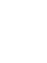 Rozporządzenie MEN z dnia 22 sierpnia 2016 r. w sprawie organizacji roku szkolnego (Dz. U. z 2016 r. poz.1336). 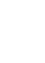 Rozporządzenie MEN z dnia 17 marca 2017 r. w sprawie organizacji roku szkolnego (Dz. U. poz.649). Rozporządzenie MEN z dnia 14 listopada 2007 r. w sprawie warunków i sposobu wykonywania przez przedszkola, szkoły i placówki publiczne zadań umożliwiających podtrzymywanie poczucia tożsamości narodowej, etnicznej i językowej uczniów należących do mniejszości narodowych                 i  etnicznych oraz społeczności posługującej się językiem regionalnym. (tekst jednolity: Dz. U. z 2014 r. poz. 243). Rozporządzenie MEN z dnia 31 maja 2017 r. w sprawie świadectw, dyplomów państwowych i innych druków szkolnych (Dz. U. z 2017 r., poz. 1083). Rozporządzenie MEN z dnia 29 sierpnia 2014 r. w sposobu prowadzenia przez publiczne przedszkola, szkoły i placówki dokumentacji przebiegu nauczania, działalności wychowawczej             i opiekuńczej oraz rodzajów tej dokumentacji (Dz. U. z 2014 r., poz. 1170). Rozporządzenie MEN z 12 sierpnia 1999 r. w sprawie sposobu nauczania szkolnego oraz zakresu treści dotyczących wiedzy o życiu seksualnym człowieka, o zasadach świadomego                                       i odpowiedzialnego rodzicielstwa, o wartości rodziny, życia w fazie prenatalnej oraz metodach               i środkach świadomej prokreacji zawartych w podstawie programowej kształcenia ogólnego (tekst jednolity: Dz. U. z 2014 r.  poz. 395).       Rozporządzenie MEN z dnia 25 marca 2014 r. zmieniające rozporządzenie w sprawie warunków                             i sposobu organizowania nauki religii w publicznych przedszkolach i szkołach  (Dz. U. z 2014 r., poz. 478). Rozporządzenie MEN z dnia 31 grudnia 2014 r. w sprawie szczegółowych warunków przechodzenia ucznia z jednego typu szkoły do innego typu szkoły publicznej (Dz. U. z  2015 r., poz. 24). Rozporządzenie Ministra Edukacji Narodowej z dnia 20 marca 2015 r. zmieniające rozporządzenie      w sprawie udzielania dotacji celowej na wyposażenie szkół w podręczniki, materiały edukacyjne                                 i materiały ćwiczeniowe. (Dz.U. 2015 poz.452) Rozporządzenie MEN z dnia 27 sierpnia 2015 r. w sprawie nadzoru pedagogicznego  (Dz. U. z 2015 r., poz. 1270)  Rozporządzenie MEN z dnia 6 sierpnia 2015 r. w wymagań wobec szkół (Dz. U. z 2015  r., poz. 1214)  Rozporządzenie MEN z dnia 28 sierpnia 2009 r. w sprawie sposobu realizacji wychowania dla bezpieczeństwa (Dz. U. z 2009 r. Nr 168,  Ustawa z dnia 14 marca 2014 r. o zasadach prowadzenia zbiórek publicznych (Dz. U. z 2014 r., po. 498) Ustawa o działalności pożytku publicznego i o wolontariacie (Dz. U. z 2014 r., poz. 1118). Ustawa z dnia 29 stycznia 2004 r. – Prawo zamówień publicznych (tekst jednolity: Dz. U. z 2013 r., poz. 907z ostatnią zmianą z 29 sierpnia 2014 r. – Dz. U. z 2014 r., poz. 1232). Ustawa z dnia 29 sierpnia 1997 r. o ochronie danych osobowych (tekst jednolity:  Dz. U. z 2016 r., poz. 922). Ustawa z dnia 27 sierpnia 2009 r. o finansach publicznych (tekst jednolity: Dz. U. z 2013 r., poz. 885            z ostatnimi zmianami  w 2014 r – Dz. U. z 2014 r., poz. 379 i 911). Rozporządzenie MEN z dnia 17 czerwca 2016 r. w sprawie podstawy programowej wychowania przedszkolnego oraz kształcenia ogólnego w poszczególnych typach szkół (Dz. U. z 2016 r. poz.896). Rozporządzenie MEN z dnia 28 sierpnia 2014 r. w sprawie indywidualnego obowiązkowego rocznego przygotowania przedszkolnego i indywidualnego nauczania dzieci i młodzieży (Dz. U. z 2014 r., poz. 1157). Rozporządzenie MEN z dnia 10 czerwca 2015 r. w sprawie warunków oceniania, klasyfikowania                                 i promowania uczniów i słuchaczy w szkołach publicznych (Dz. U. z 2015  r., poz. 843). Rozporządzenie MEN z dnia 15 października 2012 r. w sprawie warunków tworzenia, organizacji oraz działania oddziałów sportowych, szkół sportowych oraz szkół mistrzostwa sportowego            (Dz. U. z 2012 r. poz. 1129).  Rozporządzenie MEN z dnia 24 lipca 2015 r. w sprawie warunków organizowania kształcenia, wychowania i opieki dla dzieci i młodzieży niepełnosprawnych, niedostosowanych społecznie                                 i zagrożonych niedostosowaniem społecznym  (Dz. U. z 2015 r. poz. 1113. Rozporządzenie MEN z dnia 30 kwietnia 2013 r. w sprawie zasad udzielania i organizacji pomocy psychologiczno-pedagogicznej w publicznych przedszkolach, szkołach i placówkach (Dz. U. z 2013 r. poz. 532). Rozporządzenie MENiS z dnia 8 listopada 2001 r. w sprawie warunków i sposobu organizowania przez publiczne przedszkola, szkoły i placówki krajoznawstwa i turystyki (Dz. U. z 2001 r. Nr 135, poz. 1516  ze zm. w 2014 r. , poz. 1150). Rozporządzenie MEN z dnia 31 grudnia 2002 r. w sprawie bezpieczeństwa i higieny w publicznych                          i niepublicznych szkołach i placówkach (Dz. U. z 2003 r. Nr 6, poz. 69).  Rozporządzenie MEN z dnia 10 sierpnia 2009 r. w sprawie dopuszczalnych form realizacji dwóch godzin obowiązkowych zajęć wychowania fizycznego (Dz. U. z 2009 r. Nr 139, poz. 1131).  Rozporządzenie MEN z dnia 24 sierpnia 2011 r. zmieniające rozporządzenie w sprawie warunków prowadzenia działalności innowacyjnej i eksperymentalnej przez publiczne szkoły i placówki  (Dz. U.                 z 2011 r. Nr 176, poz. 1051). Rozporządzenie MEN z dnia 19 grudnia 2001 r. w sprawie warunków i trybu udzielania zezwoleń na indywidualny tok lub program nauki (Dz. U. z 2001 r. Nr 3, poz. 28). Rozporządzenie MENiS z dnia 31 stycznia 2003 r. w sprawie szczegółowych form działalności wychowawczej i zapobiegawczej wśród dzieci i młodzieży zagrożonych uzależnieniem (Dz. U. z 2003 r. Nr 26, poz. 226). Ustawa z dnia 9 czerwca 2011 r. o wspieraniu rodziny i systemie pieczy zastępczej (Dz. U. z 2011 r. Nr 149, poz. 887). Ustawa z dnia 29 lipca 2005 r. o przeciwdziałaniu przemocy w rodzinie (Dz. U. z 2005 r. Nr 180, poz. 1493) Rozporządzenie MEN z dnia 24 sierpnia 2015 r. w sprawie zakresu i form prowadzenia w szkołach                               i placówkach systemu oświaty działalności wychowawczej, edukacyjnej, informacyjnej                             i profilaktycznej w celu przeciwdziałania narkomanii (Dz. U. z 2015 r.,  poz. 1250) Ustawa z dnia 25 lutego 1964 r. – Kodeks rodzinny i opiekuńczy (tekst jednolity:  Dz. U. z 2015 r. poz. 583). Ustawa z dnia 14 czerwca 1960 r. – Kodeks postępowania administracyjnego (tekst jednolity:  Dz. U.                       z 2013  r.,  poz. 267).  Ustawa z dnia 26 stycznia 1982 r. – Karta Nauczyciela (tekst jednolity: Dz. U. z 2014 r., poz. 191). Ustawa z dnia 26 stycznia 1982 r. – Karta Nauczyciela (tekst jednolity: Dz. U. z 2016 r., poz. 1943                                 z pon.zm.). Rozporządzenie MEN z dnia 17 grudnia 2010 r. w sprawie podstawowych warunków niezbędnych do realizacji przez szkoły i nauczycieli zadań dydaktycznych, wychowawczych i opiekuńczych oraz programów nauczania (Dz. U. z 2011 r. Nr 6, poz. 23). Ustawa z dnia 23 maja 1991 r. o związkach zawodowych (tekst jednolity: Dz. U. z 2014 r., poz. 167). Ustawa z dnia 21 listopada 2008 r. o pracownikach samorządowych (tekst jednolity: Dz. U. z 2016 r., poz. 902). Rozporządzenie Ministra Edukacji Narodowej z dnia 28 lutego 2019r. w sprawie szczegółowej organizacji publicznych szkół i publicznych przedszkoli.                     SPIS TREŚCI: Dział I   Informacje o placówce    Rozdział 1.  Informacje ogólne o Szkole Podstawowej im. Kawalerów Orderu Uśmiechu w Borczu Rozdział 2.  Misja szkoły i model absolwenta Dział II  Cele i zadania szkoły oraz sposoby ich realizacji Rozdział 1.    Cele i zadania szkoły Rozdział 2.    Sposoby realizacji zadań szkoły Rozdział 3.    Organizacja i świadczenie pomocy psychologiczno-pedagogicznej Rozdział 4.    Organizacja nauczania i opieki uczniom niepełnosprawnym i niedostosowanym społecznie   Rozdział 5.    Nauczanie indywidualneRozdział 6.    Indywidualny tok nauki, indywidualny program nauki Rozdział 7.    Działania szkoły w zakresie wspierania ucznia na I – szym etapie edukacyjnym Rozdział 8.    Pomoc materialna uczniom Dział III  Organy  szkoły Rozdział 1. Organy szkoły i ich kompetencje Wykaz organów Szkoły Dyrektor Szkoły Rada Pedagogiczna Rada Rodziców  Samorząd uczniowski               Zasady współpracy organów Szkoły               Rozstrzyganie sporów pomiędzy organami Szkoły Dział IV  Organizacja  kształcenia, wychowania i opieki   Rozdział 1.  Organizacja nauczania Formy działalności dydaktyczno-wychowawczej Organizacja nauczania religii/etyki i WDŻ-u Zasady zwalniania z ćwiczeń lub zajęć z wychowania fizycznego Rozdział 2.  Dokumentowanie przebiegu nauczania, wychowania i opieki  Rozdział 3.  Organizacja wychowania i opieki  System wychowania Współpraca z rodzicami Świetlica szkolna Stołówka szkolna Rozdział 4. Organizacja szkoły Baza szkoły Organizacja nauczania w szkole Działalność innowacyjna i eksperymentalna Praktyki studenckie Regulamin biblioteki Zespoły nauczycielskie Dział V  Pracownicy szkoły Rozdział 1.  Nauczyciele i inni pracownicy szkoły Zadania nauczycieli Zadania wychowawców klas Zadania nauczycieli w zakresie zapewniania bezpieczeństwa uczniom Dział VI  Uczniowie szkoły  Rozdział 1.   Obowiązek szkolny Rozdział 2.   Zasady rekrutacji Rozdział 3.   Prawa i obowiązki członka społeczności szkolnej  Rozdział 4.   Prawa i obowiązki uczniów  Rozdział 5.  Zasady korzystania z telefonów komórkowych i innych elektronicznych urządzeń   Rozdział 6.   Nagrody i kary  Rozdział 7.   Zasady karnego przeniesienia do innej szkoły Dział VII  Wewnątrzszkolne zasady oceniania  Rozdział 1. Ogólne zasady oceniania Rodzaje ocen szkolnych  Jawność ocen Uzasadnianie ocen Sposoby sprawdzania osiągnięć uczniów System oceniania na I etapie edukacyjnym System oceniania w kl. IV –VIII Ocenianie zachowania Klasyfikacja śródroczna i roczna  Tryb i warunki uzyskiwania oceny wyższej  Egzamin klasyfikacyjny Sprawdzian wiadomości i umiejętności w trybie odwoławczym Egzamin poprawkowy Rozdział 2. Promowanie i ukończenie szkoły Promowanie i ukończenie szkoły Egzamin zewnętrzny Świadectwa szkolne i inne druki szkolne   Dział VIII  Warunki bezpiecznego pobytu ucznia w szkole Dział IX   Wolontariat w Szkole Dział X  Doradztwo zawodowe     Dział XI   Ceremoniał szkolny Dział XII   Przepisy końcowe i przejściowe  DZIAŁ I Rozdział 1 Informacje  ogólne o Szkole Podstawowej im. Kawalerów Orderu Uśmiechu w Borczu § 1. 1. Szkoła Podstawowa im. Kawalerów Orderu Uśmiechu w Borczu wraz z oddziałem przedszkolnym zwana dalej szkołą jest placówką publiczną. prowadzi bezpłatne nauczanie i wychowanie w zakresie ramowych planów nauczania; przeprowadza rekrutację uczniów w oparciu o zasadę powszechnej dostępności; zatrudnia nauczycieli posiadających kwalifikacje określone w odrębnych przepisach; realizuje programy nauczania uwzględniające podstawę programową kształcenia ogólnego i podstawę wychowania przedszkolnego. Realizuje ustalone przez Ministra Oświaty zasady oceniania, klasyfikowania i promowania uczniów oraz przeprowadzania egzaminów i sprawdzianów. Siedzibą szkoły jest budynek w Borczu ul. Kościerska 34 A, 83-312 Hopowo; Organem prowadzącym jest Gmina Somonino. Nadzór pedagogiczny nad szkołą sprawuje Pomorski Kurator Oświaty. Szkoła Podstawowa używa nazwy: Szkoła Podstawowa im. Kawalerów Orderu Uśmiechu. Szkoła Podstawowa im. Kawalerów Orderu Uśmiechu – stanowi jednostkę organizacyjną realizującą zadania oświatowe, zapewniające kształcenie, wychowanie      i opiekę w oddziale  przedszkolnym, szkole podstawowej. W skład szkoły wchodzą: 8-letnia szkoła podstawowa; oddział przedszkolny; 7. Szkoła używa pieczęci urzędowych o treściach: pieczęć urzędowa: Szkoła Podstawowa im. Kawalerów Orderu Uśmiechu w Borczu stemple okrągłe: stosowany do pieczętowania świadectw szkolnych, stosowany do pieczętowania legitymacji szkolnych. Szkoła jest jednostką budżetową.  Księgi rachunkowe szkoły prowadzi się w Urzędzie Gminy w Somoninie.Ilekroć mowa w statucie jest o: Szkole – należy rozumieć Szkoła Podstawowa im. Kawalerów Orderu Uśmiechu w Borczu oraz oddział przedszkolny funkcjonujący przy Szkole; Oddziale przedszkolnym - należy przez to rozumieć oddział przedszkolny 3-4- latków                              i  5-6-latków, Dyrektorze – należy rozumieć dyrektora Szkoły Podstawowej im. Kawalerów Orderu Uśmiechu w Borczu; Radzie Pedagogicznej – należy rozumieć nauczycieli zatrudnionych w Szkole Podstawowej im. Kawalerów Orderu Uśmiechu w Borczu; Radzie Rodziców – należy przez to rozumieć przewodniczących trójek klasowych rodziców poszczególnych klas; uczniu – należy przez to rozumieć ucznia uczęszczającego do Szkoły Podstawowej im. Kawalerów Orderu Uśmiechu w Borczu; rodzicu - należy przez to rozumieć rodziców lub prawnych opiekunów uczniów uczęszczających do Szkoły Podstawowej im. Kawalerów Orderu Uśmiechu w Borczu oraz rodziców lub prawnych opiekunów wychowanków uczęszczających do oddziału przedszkolnego; wychowanku – dzieci odbywające obowiązkowe roczne przygotowanie przedszkolne             w Oddziale Przedszkolnym przy Szkole Podstawowej im. Kawalerów Orderu Uśmiechu         w Borczu. Szkoła i oddział przedszkolny posiadają sztandar i wspólny ceremoniał. Obwód szkolny ustala organ prowadzący szkołę. Na mocy Uchwały Rady Gminy Somonino nr 295/XXXII/02 z dnia 18 lutego 2002r. w sprawie ustalenia planu sieci szkół podstawowych w Gminie Somonino oraz granic ich obwodów do obwodu Szkoły Podstawowej im. Kawalerów Orderu Uśmiechu należą dzieci oddziału przedszkolnego oraz uczniowie klas I – VIII zamieszkali  na terenie miejscowości Borcz i Wyczechowo. Na mocy Uchwały nr XXIX/239/18 Rady Gminy Somonino z dnia 28 marca 2018r. publiczne przedszkole oraz oddziały przedszkolne w szkołach podstawowych prowadzonych przez Gminę Somonino zapewniają bezpłatne nauczanie, wychowanie i opiekę w wymiarze             5 godzin dziennie przeznaczonym na realizację wychowania przedszkolnego. Korzystanie                                        z wychowania przedszkolnego w czasie przekraczającym wymiar zajęć, o którym mowa wyżej przez uczniów objętych wychowaniem przedszkolnym do końca roku szkolnego          w roku kalendarzowym, w którym kończą 6 lat jest odpłatne. Szkoła może prowadzić działalność innowacyjną i eksperymentalną dotyczącą kształcenia, wychowania i opieki, stosownie do potrzeb psychofizycznych uczniów oraz możliwości bazowych, kadrowych i finansowych szkoły, na zasadach i warunkach określonych odrębnymi przepisami.  Szkoła może prowadzić w czasie wolnym od nauki placówkę wypoczynku dla dzieci i młodzieży po uzyskaniu zgody organu prowadzącego zgodnie z odrębnymi przepisami.   W Szkole prowadzi się nauczanie w oddziałach ogólnodostępnych.  Do klasy pierwszej szkoły podstawowej i oddziałów przedszkolnych przyjmuje się: z urzędu – dzieci zamieszkałe w obwodzie szkoły na podstawie zgłoszenia  rodziców; na wniosek rodziców (prawnych opiekunów) – dzieci zamieszkałe  poza obwodem  szkoły w przypadku, gdy szkoła dysponuje wolnymi miejscami. Szkoła przeprowadza rekrutację uczniów zgodnie z zasadą powszechnej dostępności. Szczegółowe zasady rekrutacji określa Regulamin rekrutacji do oddziału przedszkolnego oraz klasy pierwszej szkoły podstawowej.                     Rozdział 2 Misja szkoły, wizja szkoły, model absolwenta  §  2. 1. Misja szkoły Szkoła Podstawowa im. Kawalerów Orderu Uśmiechu w Borczu to placówka oświatowa znana                        w środowisku ze względu na bogatą działalność integrującą społeczność lokalną  . Celem działalności Szkoły jest doprowadzenie do tego, aby uczniowie poprzez wiedzę, umiejętności            i postawy społeczne zdobyte w procesie dydaktyczno- wychowawczym byli przygotowani do życia w warunkach współczesnego świata. Uważamy, że najlepsze efekty osiągniemy poprzez integrację środowiska Nauczycieli- Uczniów- Rodziców. Współpraca pozwoli nam na kompleksowe działania     i wpłynie na zwiększenie poczucia bezpieczeństwa. Elementem niezbędnym i kluczowym w budowaniu Programu Wychowawczo-Profilaktycznego szkoły było ustalenie wartości najważniejszych dla naszej społeczności szkolnej.  Wartości, jakimi się kierujemy to: szacunek, uczciwość, zrozumienie, poczucie własnej godności                     i tolerancji. W pracy odwołujemy się do tradycji szkoły, a naszą dewizą jest życzliwość i otwartość.§  2. 2.  Wizja szkoły Nasza szkoła ma wizję, by stać się dla dzieci przychodzących do niej - pierwszym, szeroko otwartym oknem na szybko zmieniający się współczesny świat oraz wyposażenie go(dziecka)    w narzędzia radzenia sobie w nim (świecie). Nasza Szkoła:  to holistyczne spojrzenie na dziecko-człowieka; to placówka nowoczesna, multimedialna, wykorzystująca IT w procesie edukacyjnym; znana jest w środowisku jako placówka oferująca usługi edukacyjne na wysokim poziomie jakości; kształci w dziecku potrzebę wyrażania siebie, swojej osobowości i indywidualności                             w świecie;  jest wspólnotą uczniów, rodziców i nauczycieli; umożliwia uczniom wszechstronny rozwój, stwarza warunki do nauki wszystkim, bez względu na ich możliwości psychiczne i fizyczne; kształci potrzebę aktywnego spędzania wolnego czasu, właściwego odżywiania się                           i mówiąca stanowczo NIE wszelkim uzależnieniom; pracuje w życzliwej i bezpiecznej atmosferze opartej na kulturze osobistej nauczycieli, uczniów i rodziców, wzajemnym szacunku, akceptacji, pomocy i współdziałaniu; aktywnie włącza się do działań na rzecz społeczności lokalnej, działań charytatywnych             i dla drugiego człowieka; to uczniowie i absolwenci odnoszący sukcesy w różnych dziedzinach nauki, kultury                      i sportu. to uczniowie i absolwenci dobrze wychowani, godnie reprezentujący rodzinę, szkołę,   Ojczyznę.  §  2. 3. Model absolwenta Uczeń kończący naszą szkołę dobrze funkcjonuje w swoim środowisku, w domu i w szkole. Jest pogodny, ma pozytywny, choć nie bezkrytyczny stosunek do otaczającej go rzeczywistości. Posiada umiejętność efektywnego komunikowania, współpracy oraz kontrolowania własnych emocji.                    Jest świadomy dziedzictwa kulturowego regionu, kraju, Europy, świata. Dba o swoje zdrowie                            i sprawność fizyczną. Traktuje zdobywanie wiedzy jako podstawę własnego rozwoju. Działania zawarte w programie wychowawczo – profilaktycznym zmierzają do ukształtowania takiego modelu absolwenta, który niezależnie od indywidualnych cech osobowości, predyspozycji                  i talentów będzie wyposażony w zespół cech uniwersalnych, warunkujących właściwe funkcjonowanie we współczesnym świecie. Absolwent jest: • dobrym obywatelem, świadomym swych praw i obowiązków , posiadającym godność, poczucie własnej wartości, szanującym prawa innych; • człowiekiem aktywnym , ciekawym świata i wiedzy, ma różnorodne zainteresowania, chętnie gromadzi różne wiadomości; • człowiekiem uczciwym, tolerancyjnym i odpowiedzialnym, odróżniającym dobro od zła, kierującym się zasadami moralnymi; • człowiekiem dbającym o własny rozwój duchowy, wrażliwym na piękno, szanującym dorobek ludzkości w dziedzinie kultury i sztuki; • człowiekiem dbającym o zdrowie i kondycję fizyczną oraz świadomym ich zależności od stanu środowiska naturalnego.DZIAŁ II Rozdział 1 Cele i zadania szkoły § 3. 1. Szkoła wraz z oddziałem przedszkolnym realizuje cele i zadania określone                 w ustawie o systemie oświaty oraz  w przepisach wykonawczych wydanych na jej podstawie,       a także zawarte w Programie Wychowawczo-Profilaktycznym – dostosowanym do potrzeb rozwojowych uczniów oraz potrzeb danego środowiska. 2.   Głównymi celami szkoły są: prowadzenie kształcenia i wychowania służącego rozwijaniu u uczniów poczucia odpowiedzialności, miłości ojczyzny oraz poszanowania dla polskiego dziedzictwa kulturowego, przy jednoczesnym otwarciu na wartości kultur Europy i świata;  zapewnienie każdemu uczniowi warunków niezbędnych do jego rozwoju; dbałość o wszechstronny rozwój każdego ucznia; realizacja prawa do nauki obywateli zagwarantowana w art. 70 Konstytucji RP, na zasadach określonych w statucie i stosownie do formy organizacyjnej szkoły oraz prawa dzieci                i młodzieży do wychowania i opieki odpowiednich do wieku  i osiągniętego rozwoju; realizowanie programu nauczania skoncentrowanego na dziecku, na jego indywidualnym tempie rozwoju i możliwościach uczenia się;  respektowanie trójpodmiotowości oddziaływań wychowawczych i kształcących: uczeń – szkoła – dom  rodzinny;  rozwijanie predyspozycji i zdolności poznawczych dziecka;  kształtowanie u dziecka pozytywnego stosunku do nauki oraz rozwijanie ciekawości                w poznawaniu otaczającego świata i w dążeniu do prawdy;  poszanowanie godności dziecka; zapewnienie dziecku przyjaznych, bezpiecznych i zdrowych warunków do nauki i zabawy, działania indywidualnego i zespołowego, rozwijania samodzielności oraz odpowiedzialności za siebie i najbliższe otoczenie, ekspresji plastycznej, muzycznej i ruchowej, aktywności badawczej, a także działalności twórczej;  wyposażenie dziecka w umiejętność czytania i pisania, w wiadomości i sprawności matematyczne potrzebne w sytuacjach życiowych i szkolnych oraz przy rozwiązywaniu problemów;  dbałość o to, aby dziecko mogło nabywać wiedzę i umiejętności potrzebne do rozumienia świata, w tym zagwarantowanie mu dostępu do różnych źródeł informacji i możliwości korzystania z nich;  sprzyjanie rozwojowi cech osobowości dziecka koniecznych do aktywnego i etycznego uczestnictwa w życiu społecznym.  3.  Do zadań szkoły należy: zapewnianie bezpiecznych i higienicznych warunków pobytu uczniów w szkole oraz zapewnianie bezpieczeństwa na zajęciach organizowanych przez szkołę; zorganizowanie systemu opiekuńczo-wychowawczego odpowiednio do istniejących potrzeb; kształtowanie środowiska wychowawczego, umożliwiającego pełny rozwój umysłowy, emocjonalny i fizyczny uczniów w warunkach poszanowania ich godności osobistej oraz wolności światopoglądowej i wyznaniowej; realizacja programów nauczania, które zawierają podstawę programową kształcenia ogólnego dla przedmiotów, objętych ramowym planem nauczania; rozpoznawanie możliwości psychofizycznych oraz indywidualnych potrzeb rozwojowych     i edukacyjnych uczniów oraz wykorzystywanie wyników diagnoz w procesie uczenia                     i nauczania; organizowanie pomocy psychologiczno-pedagogicznej uczniom, rodzicom i nauczycielom stosownie do potrzeb i zgodnie z odrębnymi przepisami; organizowanie obowiązkowych i nadobowiązkowych zajęć dydaktycznych z zachowaniem zasad higieny psychicznej; dostosowywanie treści, metod i organizacji nauczania do możliwości psychofizycznych uczniów lub poszczególnego ucznia; wyposażenie szkoły w pomoce dydaktyczne i sprzęt umożliwiający realizację zadań dydaktycznych, wychowawczych i opiekuńczych oraz zadań statutowych szkoły; organizacja kształcenia, wychowania i opieki dla uczniów niepełnosprawnych oraz niedostosowanych społecznie w formach i na zasadach określonych w odrębnych przepisach; wspomaganie wychowawczej roli rodziców; umożliwianie uczniom podtrzymywania poczucia tożsamości narodowej, etnicznej, językowej i religijnej; zapewnienie, w miarę posiadanych środków, opieki i pomocy materialnej uczniom pozostających w trudnej sytuacji materialnej i życiowej; sprawowanie opieki nad uczniami szczególnie uzdolnionymi poprzez umożliwianie realizowania indywidualnych programów nauczania oraz ukończenia szkoły w skróconym czasie; skuteczne nauczanie języków obcych poprzez dostosowywanie ich nauczania do poziomu przygotowania uczniów; upowszechnianie wśród uczniów wiedzy o bezpieczeństwie oraz kształtowanie zajęć pozalekcyjnych i pozaszkolnych oraz wykorzystywanie różnych form organizacyjnych nauczania; przygotowanie uczniów do podejmowania przemyślanych decyzji, poprzez umożliwienie im samodzielnego wyboru części zajęć edukacyjnych; kształtowanie aktywności społecznej i umiejętności spędzania wolnego czasu; rozwijanie u uczniów dbałości o zdrowie własne i innych ludzi oraz umiejętności tworzenia środowiska sprzyjającego zdrowiu; zapewnienie opieki uczniom wymagających opieki ze względu na inne okoliczności poprzez zorganizowanie świetlicy szkolnej; zorganizowanie stołówki lub innej formy dożywiania uczniów; współdziałanie ze środowiskiem zewnętrznym m.in. policją, stowarzyszeniami, parafią, rodzicami w celu kształtowania środowiska wychowawczego w szkole; kształtowanie i rozwijanie u uczniów postaw sprzyjających ich dalszemu rozwojowi indywidualnemu i społecznemu, takich, jak uczciwość, wiarygodność, odpowiedzialność, wytrwałość, poczucie własnej wartości, szacunek dla innych ludzi, kultura osobista, kreatywność, przedsiębiorczość, gotowość do uczestnictwa w kulturze, podejmowanie inicjatyw i pracy zespołowej; kształtowanie postawy obywatelskiej, poszanowania dziedzictwa kulturowego - tradycji                              i kultury narodowej, a także postaw poszanowania dla innych kultur i tradycji; upowszechnianie wśród uczniów wiedzy ekologicznej oraz kształtowanie właściwych postaw wobec problemów ochrony środowiska; zapobieganie wszelkiej dyskryminacji; stworzenie warunków do nabywania przez uczniów umiejętności wyszukiwania, porządkowania i wykorzystywania informacji z różnych źródeł, z zastosowaniem technologii informacyjno-komunikacyjnej na zajęciach z różnych przedmiotów; prowadzenie edukacji medialnej w celu przygotowania uczniów do właściwego odbioru        i wykorzystania mediów; ochrona uczniów przed treściami, które mogą stanowić zagrożenie dla ich prawidłowego rozwoju, a w szczególności instalowanie programów filtrujących i ograniczających dostęp do zasobów sieciowych w Internecie; egzekwowanie obowiązku szkolnego w trybie przepisów o postępowaniu egzekucyjnym      w administracji; dokumentowanie procesu dydaktycznego, opiekuńczego i wychowawczego, zgodnie              z zasadami określonymi w przepisach o dokumentacji szkolnej   i archiwizacji. 4. Zadaniem Szkoły Podstawowej jest pełna realizacja podstaw programowych kształcenia ogólnego wychowania przedszkolnego oraz dla  I i II etapu edukacyjnego                      z zachowaniem realizacji minimalnej liczby godzin nauczania poszczególnych edukacji przedmiotowych określonych w odrębnych przepisach  i wykształcenie u uczniów poniższych umiejętności: czytanie – rozumiane zarówno jako prosta czynność, jako umiejętność rozumienia, wykorzystywania i przetwarzania tekstów w zakresie umożliwiającym zdobywanie wiedzy, rozwój emocjonalny, intelektualny i moralny oraz uczestnictwo w życiu społeczeństwa;  myślenie matematyczne – umiejętność korzystania z podstawowych narzędzi matematyki      w życiu codziennym oraz prowadzenia elementarnych rozumowań matematycznych;  myślenie naukowe – umiejętność formułowania wniosków opartych na obserwacjach empirycznych dotyczących przyrody i społeczeństwa;  umiejętność komunikowania się w języku ojczystym i w języku obcym, zarówno w mowie, jak i w piśmie;  umiejętność posługiwania się nowoczesnymi technologiami informacyjno-komunikacyjnymi, w tym także dla wyszukiwania i korzystania z informacji;  umiejętność uczenia się jako sposób zaspokajania naturalnej ciekawości świata, odkrywania swoich zainteresowań i przygotowania do dalszej edukacji;  umiejętność pracy zespołowej. § 4. Szkoła kładzie bardzo duży nacisk na współpracę ze środowiskiem, systematycznie diagnozuje oczekiwania wobec Szkoły, stwarza mechanizmy zapewniające możliwość realizacji tych oczekiwań. § 5. Szkoła systematycznie diagnozuje osiągnięcia uczniów, stopień zadowolenia uczniów    i rodziców, realizację zadań wykonywanych przez pracowników szkoły i wyciąga wnioski                            z realizacji celów i zadań Szkoły.   § 6. Cele i zadania Szkoły i Oddziału Przedszkolnego  realizują nauczyciele wraz                     z uczniami na zajęciach klasowo-lekcyjnych, sportowych, zajęciach pozalekcyjnych                           i w działalności pozaszkolnej. § 7. 1. Działalność edukacyjna Szkoły jest określona przez: szkolny zestaw programów nauczania, odrębny dla szkoły podstawowej i oddziału przedszkolnego,  który uwzględniając wymiar wychowawczy, obejmuje całą działalność szkoły  z punktu widzenia dydaktycznego; Program Wychowawczo-Profilaktyczny Szkoły, obejmujący wszystkie treści i działania                       o charakterze wychowawczym i profilaktycznym dostosowany do wieku uczniów i potrzeb; dostosowany do potrzeb rozwojowych uczniów oraz potrzeb danego środowiska. 3)Szkoła realizuje cele i zadania określone w ustawie z dnia 7 września 1991 roku o systemie oświaty z późniejszymi zmianami oraz przepisach wykonawczych wydanych na jej podstawie. Rozdział 2 Sposoby realizacji zadań w szkole        § 8. Praca wychowawczo-dydaktyczna w szkole prowadzona jest w oparciu obowiązującą podstawę programową kształcenia ogólnego dla poszczególnych etapów edukacyjnych zgodnie z przyjętymi programami nauczania dla każdej  edukacji przedmiotowej.        § 9.  1. Programy nauczania – wymagania, zasady dopuszczania do użytku w szkole. Program nauczania obejmuje treści nauczania ustalone dla danych zajęć edukacyjnych         w podstawie programowej ułożone chronologicznie, ze wskazaniem celów kształcenia           i wychowania zawartymi w podstawie programowej kształcenia ogólnego. Program nauczania może zawierać treści wykraczające poza zakres treści kształcenia ustalone           w podstawie programowej, pod warunkiem, że treści wykraczające poza podstawę programową: uwzględniają aktualny stan wiedzy naukowej, w tym metodycznej, są przystosowane do danego poziomu kształcenia pod względem stopnia trudności, formy przekazu, właściwego doboru pojęć, nazw, terminów i sposobu ich wyjaśniania, wraz z treściami zawartymi w podstawie programowej stanowią logiczną całość. Program nauczania zaproponowany przez nauczyciela lub zespół nauczycieli musi być dostosowany do potrzeb i możliwości uczniów, dla których jest przeznaczony i powinien uwzględniać warunki dydaktyczne i lokalowe szkoły, zainteresowania uczniów, lokalizację szkoły, warunki środowiskowe i społeczne uczniów; Program nauczania opracowuje się na cały etap edukacyjny; Nauczyciel może zaproponować program nauczania ogólnego opracowany samodzielnie lub we współpracy z innymi nauczycielami. Nauczyciel może również zaproponować program opracowany przez innego autora (autorów) lub program opracowany przez innego autora (autorów) wraz z dokonanymi przez siebie modyfikacjami. Program nauczania dla zajęć edukacyjnych z zakresu kształcenia ogólnego, zwany dalej "programem nauczania ogólnego" dopuszcza do użytku w danej szkole dyrektor szkoły na wniosek nauczyciela lub zespołu nauczycieli po zasięgnięciu opinii rady pedagogicznej, na wniosek nauczyciela lub nauczycieli. Program nauczania zawiera : szczegółowe cele kształcenia i wychowania; treści zgodne z treściami nauczania zawartymi w podstawie programowej       kształcenia ogólnego, a w przypadku kształcenia zawodowego – treści nauczania            w formie efektów kształcenia dla danego zawodu; sposoby osiągania celów kształcenia i wychowania, z uwzględnieniem możliwości    indywidualizacji pracy w zależności od potrzeb i możliwości uczniów oraz warunków,              w jakich program będzie realizowany; opis założonych osiągnięć ucznia; propozycje kryteriów oceny i metod sprawdzania osiągnięć ucznia. Wniosek, o którym mowa w ust. 6 dla programów, które będą obowiązywały w kolejnym roku szkolnym, nauczyciel lub nauczyciele składają w formie pisemnej do dnia 15 czerwca poprzedniego roku szkolnego; Dyrektor szkoły dokonuje analizy formalnej programu nauczania zaproponowanego przez nauczyciela/nauczycieli programu. W przypadku wątpliwości, czy przedstawiony program spełnia wszystkie warunki opisane w ust. 7, dyrektor szkoły może zasięgnąć opinii                o programie innego nauczyciela mianowanego lub dyplomowanego, posiadającego wykształcenie wyższe i kwalifikacje wymagane do prowadzenia zajęć edukacyjnych, dla których program jest przeznaczony, doradcy metodycznego lub zespołu przedmiotowego funkcjonującego w szkole; Opinia, o której mowa w ust. 8 zawiera w szczególności ocenę zgodności programu                 z podstawą programową kształcenia ogólnego i dostosowania programu do potrzeb edukacyjnych uczniów; Opinia o programie powinna być wydana w ciągu 14 dni, nie później niż do 31 czerwca; Program nauczania do użytku wewnętrznego w szkole dopuszcza dyrektor Szkoły                w terminie do 31 sierpnia każdego roku szkolnego, z zastrzeżeniem ust. 6. Dopuszczone programy nauczania stanowią Szkolny Zestaw Programów Nauczania. Numeracja programów wynika z rejestru programów i zawiera numer kolejny, pod którym został zarejestrowany program w zestawie, symboliczne oznaczenie szkoły i rok dopuszczenia do użytku. Dyrektor szkoły ogłasza Szkolny zestaw programów nauczania w formie decyzji kierowniczej do dnia  1 września każdego roku; Dopuszczone programy nauczania podlegają ewaluacji po każdym roku pracy. Ewaluacji dokonują autorzy programu lub nauczyciele wykorzystujący go w procesie dydaktycznym.  Dyrektor szkoły jest odpowiedzialny za uwzględnienie w zestawie programów całości podstawy programowej. Indywidualne programy edukacyjno–terapeutyczne opracowane na potrzeby ucznia                 z orzeczeniem  o niepełnosprawności, programy zajęć rewalidacyjno-wychowawczych dla uczniów zagrożonych niedostosowaniem społecznym lub zagrożonych niedostosowaniem dopuszcza dyrektor szkoły. Nauczyciel może zdecydować o realizacji programu nauczania: z zastosowaniem podręcznika, materiału edukacyjnego lub materiału ćwiczeniowego  lub bez zastosowania podręcznika lub materiałów, o których mowa w pkt 1. 5. Nauczyciel, w przypadku realizowania podstaw programowych z zastosowaniem podręcznika zapewnionego przez ministra właściwego do spraw oświaty, może przedstawić cześć programu obejmującą okres krótszy niż etap edukacyjny. Warunek uwzględnienia               w całości podstawy programowej powinien być spełniony wraz z dopuszczeniem do użytku ostatniej części podręcznika.          § 10.  Podręczniki, materiały edukacyjne – zasady dopuszczania do użytku w szkole. Decyzję o  wykorzystywaniu podręcznika i innych materiałów dydaktycznych            w procesie kształcenia podejmuje zespół nauczycieli prowadzących określoną edukację                w szkole. Propozycję podręczników lub materiałów edukacyjnych do prowadzenia zajęć          w klasach przedstawiają dyrektorowi szkoły, w terminie do dnia zakończenia zajęć     dydaktyczno =wychowawczych, zespoły nauczycieli utworzone odrębnie spośród nauczycieli prowadzących zajęcia z danej edukacji przedmiotowej.  Zespoły, o których mowa w ust. 2 przedstawiają dyrektorowi szkoły propozycję: jednego podręcznika lub materiału edukacyjnego do danych zajęć edukacyjnych; jednego lub więcej podręczników lub materiałów edukacyjnych do nauczania obcego języka nowożytnego, biorąc pod uwagę poziomy nauczania języka obcego w klasach, w grupach oddziałowych, międzyoddziałowych lub międzyklasowych. 4. Dyrektor szkoły na podstawie propozycji zespołów nauczycielskich, uczących  poszczególnych edukacji, a także w przypadku braku zgody w zespole nauczycieli w sprawie podręcznika lub materiałów dydaktycznych oraz materiałów ćwiczeniowych ustala po zasięgnięciu opinii Rady Pedagogicznej i Rady Rodziców: zestaw podręczników lub materiałów edukacyjnych obowiązujący we wszystkich oddziałach danej klasy przez co najmniej 3 lata; materiały ćwiczeniowe obowiązujące w poszczególnych oddziałach w danym roku szkolnym z zastrzeżeniem, by łączny koszt zakupu materiałów ćwiczeniowych nie przekroczył kwoty dotacji celowej, określonej w odrębnych przepisach. Dyrektor szkoły, za zgodą organu prowadzącego szkołę może ustalić w szkolnym zestawie podręczników  inny podręcznik niż zapewniony przez ministra właściwego do spraw oświaty i wychowania. Koszt zakupu innego podręcznika niż zapewnianego bezpłatnie przez ministra oświaty i wychowania pokrywa organ prowadzący szkołę. Dyrektor szkoły, na wniosek nauczycieli uczących w poszczególnych klasach może dokonać zmiany w zestawie podręczników lub materiałach edukacyjnych, jeżeli nie ma możliwości zakupu danego podręcznika lub materiału edukacyjnego. Dyrektor szkoły, na wniosek nauczycieli uczących w danym oddziale, może dokonać zmiany materiałów ćwiczeniowych z przyczyn, jak w ust. 6. Dyrektor szkoły, na wniosek zespołów nauczycielskich, może uzupełnić szkolny zestaw podręczników lub materiałów edukacyjnych, a na wniosek zespołu nauczycieli uczących                          w oddziale uzupełnić zestaw materiałów ćwiczeniowych. Dyrektor szkoły podaje corocznie do publicznej wiadomości w terminie do dnia zakończenia zajęć dydaktycznych zestaw podręczników lub materiałów edukacyjnych oraz wykaz materiałów ćwiczeniowych, obowiązujących w danym roku szkolnym.  Informacja umieszczana jest na stronie internetowej szkoły.  § 11. Zasady korzystania z podręczników, materiałów edukacyjnych i materiałów ćwiczeniowych zakupionych z dotacji celowej.    Podręczniki, materiały edukacyjne oraz materiały ćwiczeniowe, których zakupu dokonano z dotacji celowej MEN są własnością szkoły. Ilekroć mowa o:  podręczniku – należy przez to rozumieć podręcznik dopuszczony do użytku szkolnego,                              a zakupiony z dotacji celowej; materiale edukacyjnym  – należy przez to rozumieć materiał zastępujący lub uzupełniający podręcznik, umożliwiający realizację programu nauczania, mający postać papierową lub elektroniczną; materiale ćwiczeniowym – należy przez to rozumieć materiał przeznaczony dla uczniów służący utrwalaniu przez nich wiadomości i umiejętności. Zakupione 	podręczniki, 	materiały 	edukacyjne 	oraz 	materiały 	ćwiczeniowe wypożyczane są uczniom nieodpłatnie na czas ich użytkowania w danym roku szkolnym. Podręczniki, materiały edukacyjne i materiały ćwiczeniowe są ewidencjonowane                   w zasobach bibliotecznych, zgodnie z zasadami określonymi w Rozporządzeniu Ministra Kultury i Dziedzictwa Narodowego z dnia 29 października 2008 r. w sprawie zasad ewidencji materiałów bibliotecznych (Dz. U. z 2008 r. nr 205 poz.1283). Biblioteka nieodpłatnie: wypożycza uczniom podręczniki i materiały edukacyjne mające postać papierową; zapewnia uczniom dostęp do podręczników lub materiałów edukacyjnych, mających postać elektroniczną; przekazuje uczniom, bez obowiązku zwrotu do biblioteki materiały ćwiczeniowe.  Dane osobowe gromadzone w bibliotece podlegają ochronie zgodnie z Ustawą            o ochronie danych osobowych. Przed dniem rozpoczęcia roku szkolnego lub na kilka dni przed wprowadzeniem kolejnej części podręcznika do obiegu szkolnego, bibliotekarz przygotowuje zestawy składające się z podręczników lub materiałów edukacyjnych oraz materiałów ćwiczeniowych dla każdego ucznia. Wychowawca odbiera je wraz z kartami bibliotecznymi, w których wpisane są numery wypożyczanych woluminów. Wydania materiałów dokonuje wychowawca. Potwierdzenie odbioru na kartach wypożyczeń kwitują uczniowie/ rodzice / prawni opiekunowie.  W sytuacjach wskazanych przez nauczyciela uczeń ma prawo zabrać podręcznik/ materiały edukacyjne do domu z obowiązkiem przyniesienia ich do szkoły we wskazanym terminie. Materiały ćwiczeniowe uczeń użytkuje w szkole i w domu. W terminie wskazanym przez nauczyciela uczniowie zwracają wypożyczone podręczniki i materiały edukacyjne do biblioteki. Do biblioteki nie zwraca się materiałów ćwiczeniowych, które z chwilą wypożyczenia pozostają na stałym wyposażeniu ucznia. Poszanowanie zbiorów bibliotecznych – zasady użytkowania wypożyczonych podręczników i materiałów edukacyjnych: czytelnicy są zobowiązani do poszanowania wypożyczonych i udostępnionych im materiałów bibliotecznych; czytelnicy w chwili wypożyczenia lub udostępniania zbiorów winni zwrócić uwagę na ich stan. W przypadku zauważonych braków i uszkodzeń należy to zgłosić bibliotekarzowi lub wychowawcy klasy; uczniowie są zobowiązani do obłożenia wypożyczonych podręczników; zabrania się mazania, pisania i rysowania w podręcznikach i materiałach edukacyjnych; uczeń wykonuje ćwiczenia w materiałach ćwiczeniowych; z podręczników szkolnych i materiałów edukacyjnych nie wyrywa się kartek; podręczniki i materiały edukacyjne należy zwrócić do biblioteki w najlepszym możliwym stanie, gdyż w kolejnych dwóch latach będą wypożyczane następnym uczniom. 11. Postępowanie z podręcznikami i materiałami edukacyjnymi w przypadkach przejścia ucznia z jednej szkoły do innej szkoły w trakcie roku szkolnego: uczeń odchodzący ze szkoły jest zobowiązany do zwrócenia wypożyczonych podręczników do biblioteki najpóźniej 7 dni przed zakończeniem zajęć dydaktyczno – wychowawczych lub                w dniu przerwania nauki. Zwrócone podręczniki i materiały edukacyjne stają się własnością organu prowadzącego; w przypadku zmiany szkoły przez ucznia niepełnosprawnego, który został wyposażony           w 	podręczniki 	i 	materiały 	edukacyjne 	dostosowane 	do 	jego 	potrzeb 	i 	możliwości psychofizycznych uczeń nie zwraca ich do biblioteki szkolnej i na ich podstawie kontynuuje naukę w nowej placówce. Szkoła wraz z wydaniem arkusza ocen przekazuje szkole protokół zdawczoodbiorczy, do której uczeń został przyjęty przekazanie materiałów bibliotecznych. Przekazane zbiory stanowią własność organu prowadzącego, do której uczeń przechodzi.  Czytelnik ponosi pełną odpowiedzialność materialną za wszelkie uszkodzenia zbiorów biblioteki stwierdzone przy ich zwrocie.  W przypadku uszkodzenia, zniszczenia lub niezwrócenia podręcznika lub materiału edukacyjnego w terminie wskazanym przez wychowawcę klasy, po dwukrotnym pisemnym wezwaniu do zwrotu,  szkoła żąda od rodziców ucznia zwrotu kosztu ich zakupu, zgodnie                         z cenami ogłaszanymi przez właściwego ministra ds. oświaty i wychowania. Zwrot pieniędzy następuje na konto budżetowe organu prowadzącego i stanowi dochód budżetu państwa.  14. Ewidencję zbiorów, inwentaryzację zbiorów i ewidencję ubytków reguluje wewnętrzna instrukcja opracowana zgodnie z zasadami ujętymi w Rozporządzeniu Ministra Kultury i Dziedzictwa Narodowego z dnia 29 października 2008 r. w sprawie zasad ewidencji materiałów bibliotecznych (Dz. U. z 2008 r. nr 205 poz.1283).       § 12. 1. Proces wychowawczy prowadzony jest w szkole zgodnie z Programem Wychowawczo-Profilaktycznym. Program Wychowawczo-Profilaktyczny opracowuje zespół składający się                      z nauczycieli wskazanych przez dyrektora szkoły, pedagoga szkolnego, a następnie przedstawiany Radzie Rodziców. Program Wychowawczo-Profilaktyczny opracowuje się po dokonanej diagnozie sytuacji wychowawczej w szkole, zdiagnozowaniu potrzeb uczniów i rodziców na cykl edukacyjny,  z uwzględnieniem dojrzałości psychofizycznej uczniów. Programy, o których mowa w § 12 ust. 1 Rada Rodziców uchwala w terminie 30 dni od rozpoczęcia roku szkolnego, po wcześniejszym uzyskaniu porozumienia z Radą Pedagogiczną.  Przez porozumienie rozumie się pozytywne opinie o Programie Wychowawczo-Profilaktycznym wyrażone przez Radę Pedagogiczną i Radę Rodziców.  W przypadku, gdy w terminie 30 dni od rozpoczęcia roku szkolnego Rada Rodziców nie uzyska 	porozumienia 	z 	Radą 	Pedagogiczną 	w 	sprawie 	programu	Wychowawczo- Profilaktycznego rozumianą jak w ust. 3, program ten ustala Dyrektor szkoły w uzgodnieniu  z organem sprawującym nadzór pedagogiczny. Program ustalony przez Dyrektora szkoły obowiązuje do czasu uchwalenia programu przez Radę Rodziców        w porozumieniu z Radą Pedagogiczną. Wychowawcy klas na każdy rok szkolny opracowują plany pracy wychowawczej,                        z uwzględnieniem treści Programu Wychowawczo-Profilaktycznego i przedstawią je do zaopiniowania na zebraniach rodziców. Dyrektor szkoły powierza każdy oddział opiece jednemu nauczycielowi, zwanemu dalej wychowawcą klasy. Dyrektor szkoły zapewnia zachowanie ciągłości pracy wychowawczej przez cały okres funkcjonowania klasy. Dyrektor szkoły może podjąć decyzję o zmianie wychowawcy w danej klasie na własny wniosek w oparciu o wyniki prowadzonego nadzoru pedagogicznego lub na pisemny uzasadniony wniosek wszystkich rodziców danej klasy.        § 13. 1. Szkoła prowadzi szeroką działalność z zakresu profilaktyki poprzez:  realizacje przyjętego w Szkole Programu Wychowawczo-Profilaktycznego;  rozpoznawanie i analizowanie indywidualnych potrzeb i problemów uczniów; realizację określonej tematyki na godzinach do dyspozycji wychowawcy np. we  współpracy               z lekarzami, wolontariuszami organizacji działających na rzecz dziecka i rodziny; działania opiekuńcze wychowawcy klasy, w tym rozpoznawanie relacji  między       rówieśnikami; promocję zdrowia, zasad poprawnego żywienia; prowadzenie profilaktyki uzależnień.        § 14. 1. Szkoła sprawuje indywidualną opiekę wychowawczą, pedagogiczno-psychologiczną:  nad uczniami rozpoczynającymi naukę w Szkole poprzez: organizowanie spotkań Dyrekcji Szkoły i wychowawcami z nowo przyjętymi uczniami                      i ich rodzicami; rozmowy indywidualne wychowawcy z uczniami i rodzicami na początku roku   szkolnego w celu rozpoznania cech osobowościowych ucznia, stanu jego zdrowia, warunków rodzinnych i materialnych,  pomoc w adaptacji ucznia w nowym środowisku organizowana przez pedagoga, udzielanie niezbędnej — doraźnej pomocy przez wychowawcę lub  przedstawiciela  dyrekcji, współpracę z Poradnią Psychologiczno-Pedagogiczną, w tym specjalistyczną, respektowanie zaleceń lekarza specjalisty oraz orzeczeń poradni psychologiczno-pedagogicznej, organizowanie w porozumieniu z organem prowadzącym nauczania indywidualnego na podstawie  orzeczenia o potrzebie takiej formy edukacji.  nad uczniami znajdującymi się w trudnej sytuacji materialnej z powodu warunków   rodzinnych i  losowych, zgodnie z zasadami określonymi przez organ prowadzący. nad uczniami szczególnie uzdolnionymi poprzez: dostosowanie wymagań edukacyjnych, metod, form pracy i tempa pracy do możliwości             i potrzeb ucznia, rozwój zdolności ucznia w ramach kółek zainteresowań i innych zajęć pozalekcyjnych, wspieranie ucznia w przygotowaniach do olimpiad i konkursów, indywidualizację procesu nauczania. nad uczniami o specjalnych potrzebach edukacyjnych, zgodnie z zasadami określonymi                             w   Dziale II Rozdziale 4 statutu szkoły.       § 15. 1. W szkole zatrudnia się specjalistę do spraw bezpieczeństwa.       2.  Do zadań sp. ds. bezpieczeństwa należy: integrowanie planowanych działań wszystkich podmiotów szkoły (nauczycieli, uczniów, rodziców) w zakresie poprawy bezpieczeństwa w szkole; współpraca ze środowiskiem lokalnym i instytucjami wspierającymi szkołę w działaniach  na rzecz bezpieczeństwa uczniów; popularyzowanie zasad bezpieczeństwa wśród uczniów; opracowywanie 	procedur 	postępowania 	w 	sytuacjach 	zagrożenia bezpieczeństwa i naruszania bezpieczeństwa jednostki oraz zapoznawanie z nimi nauczycieli  i uczniów; rozpoznawanie potencjalnych zagrożeń w szkole;         § 16. 1. Szkoła zapewnia uczniom pełne bezpieczeństwo w czasie zajęć organizowanych przez szkołę, poprzez: realizację przez nauczycieli zadań zapisanych w rozdziale .V. niniejszego statutu; pełnienie dyżurów nauczycieli, zgodnie z obowiązującym regulaminem dyżurów nauczycielskich. Zasady organizacyjnoporządkowe, harmonogram pełnienia dyżurów opracowuje dyrektor szkoły. Dyżur nauczycieli świetlicy rozpoczyna się od godziny 11.55                  i trwa do zakończenia zajęć w szkole; opracowanie planu lekcji, który uwzględnia: równomierne rozłożenie zajęć                               w poszczególnych dniach, różnorodność zajęć w każdym dniu, niełączenie w kilkugodzinne jednostki zajęć z tego samego przedmiotu, z wyłączeniem przedmiotów, których program tego wymaga;  przestrzeganie liczebności grup uczniowskich na przedmiotach wymagających podziału na grupy; obciążanie uczniów pracą domową zgodnie z zasadami higieny; umożliwienie pozostawiania w szkole częściowego wyposażenia dydaktycznego ucznia; odpowiednie oświetlenie, wentylację i ogrzewanie pomieszczeń; oznakowanie ciągów komunikacyjnych zgodnie z przepisami; prowadzenie zajęć z wychowania komunikacyjnego, współdziałanie z organizacjami zajmującymi się ruchem drogowym; kontrolę obiektów budowlanych należących do szkoły pod kątem zapewnienia bezpiecznych i higienicznych warunków korzystania z tych obiektów. Kontrolę obiektów dokonuje dyrektor szkoły co najmniej raz w roku; oznaczenie dróg ewakuacyjnych w sposób wyraźny i trwały; zabezpieczenie szlaków komunikacyjnych wychodzących poza teren szkoły w sposób uniemożliwiający bezpośrednie wyjście na jezdnię; wyposażenie niektórych pomieszczeń szkoły w apteczki zaopatrzone w niezbędne środki do udzielenia pierwszej pomocy i instrukcję o zasadach udzielania tej pomocy; dostosowanie mebli, krzeseł, szafek do warunków antropometrycznych uczniów, w tym uczniów niepełnosprawnych; zapewnianie odpowiedniej liczby opiekunów nad uczniami uczestniczącymi w imprezach               i wycieczkach poza teren szkoły; przeszkolenie nauczycieli w zakresie udzielania pierwszej pomocy; udostępnianie kart charakterystyk niebezpiecznych substancji i preparatów chemicznych zgromadzonych w szkole osobom prowadzącym zajęcia z użyciem tych substancji                     i preparatów; zapewnienie bezpiecznych warunków prowadzenia zajęć z wychowania fizycznego poprzez mocowanie na stałe bramek i koszy do gry oraz innych urządzeń, których przemieszczanie się może stanowić zagrożenie dla zdrowia ćwiczących.         § 17.  Pracownicy szkoły, w tym pracownicy administracji i obsługi w czasie wykonywania swoich zadań zawodowych są zobowiązani kierować się dobrem ucznia i troszczyć się o jego bezpieczny pobyt w szkole. Rozdział 3 Organizacja i świadczenie pomocy psychologiczno – pedagogicznej           § 18.  W szkole organizuje się pomoc psychologiczno- pedagogiczną. Pomoc udzielana jest uczniom, rodzicom i nauczycielom.          § 19. Wszelkie formy świadczonej pomocy psychologiczno-pedagogicznej w szkole są bezpłatne, a udział ucznia w zaplanowanych zajęciach w ramach jej realizacji dobrowolny.          § 20. 1.  Pomoc psychologiczno – pedagogiczna polega na : diagnozowaniu środowiska ucznia; rozpoznawaniu potencjalnych możliwości oraz indywidualnych potrzeb ucznia                          i umożliwianiu ich zaspokojenia; rozpoznawaniu przyczyn trudności w opanowywaniu umiejętności i wiadomości przez ucznia; wspieraniu ucznia z wybitnymi uzdolnieniami; opracowywaniu i wdrażaniu indywidualnych programów edukacyjno-terapeutycznych dla uczniów niepełnosprawnych oraz indywidualnych programów edukacyjno-terapeutycznych odpowiednio 	o 	charakterze 	resocjalizacyjnym 	lub 	socjoterapeutycznym dla 	uczniów niedostosowanych społecznie  oraz zagrożonych niedostosowaniem społecznym;  prowadzeniu edukacji prozdrowotnej i promocji zdrowia wśród uczniów i rodziców; podejmowaniu działań wychowawczych i profilaktycznych wynikających z programu wychowawczo-profilaktycznego szkoły oraz wspieraniu nauczycieli w tym zakresie; wspieraniu nauczycieli i rodziców w działaniach wyrównujących szanse edukacyjne dzieci; udzielaniu nauczycielom pomocy w dostosowywaniu wymagań edukacyjnych wynikających                       z realizacji programów nauczania do indywidualnych potrzeb psychofizycznych                        i edukacyjnych ucznia, u którego stwierdzono zaburzenia i odchylenia rozwojowe lub specyficzne trudności                         w uczeniu się, uniemożliwiające sprostanie tym wymaganiom; wspieraniu nauczycieli i rodziców w rozwiązywaniu problemów wychowawczych; umożliwianiu rozwijania umiejętności wychowawczych rodziców i nauczycieli; podejmowaniu działań mediacyjnych i interwencyjnych w sytuacjach kryzysowych.           § 21. 1. Celem pomocy psychologiczno-pedagogicznej jest rozpoznawanie możliwości psychofizycznych oraz rozpoznawanie i zaspakajanie potrzeb rozwojowych i edukacyjnych uczniów, wynikających z: 1) wybitnych uzdolnień; niepełnosprawności; niedostosowania społecznego; zagrożenia niedostosowaniem społecznym; specyficznych trudności w uczeniu się; zaburzeń komunikacji językowej; choroby przewlekłej; zaburzeń psychicznych; sytuacji kryzysowych lub traumatycznych; rozpoznanych niepowodzeń szkolnych; zaniedbań środowiskowych; trudności adaptacyjnych; odmienności kulturowej.          § 22. 1. Pomocy psychologiczno-pedagogicznej udzielają: nauczyciele w bieżącej pracy z uczniem; specjaliści wykonujący w szkole zadania z zakresu pomocy psychologiczno- pedagogicznej, w szczególności: pedagog szkolny, logopeda, socjoterapeuta pedagogiczny psycholog          § 23. 1. Każdy nauczyciel oraz specjalista zatrudniony w szkole ma obowiązek prowadzić działania pedagogiczne, których celem jest: rozpoznanie indywidualnych potrzeb rozwojowych i edukacyjnych oraz możliwości psychofizycznych uczniów, w tym szczególnie uzdolnionych; świadczenie adekwatnej pomocy w bieżącej pracy z uczniem; realizacja zaleceń i ustaleń Zespołu; dokonywanie bieżących obserwacji efektywności świadczonej pomocy.          § 24. 1. W przypadku stwierdzenia, że uczeń/uczniowie ze względu na potrzeby rozwojowe lub edukacyjne wymaga/ją pomocy psychologiczno-pedagogicznej nauczyciel/specjalista informuje o tym niezwłocznie wychowawcę klasowego.          2. O pomoc psychologiczno–pedagogiczną mogą wnioskować także, w przypadkach, jak        w ust. 1: rodzice ucznia/prawni opiekunowie; uczeń; poradnia psychologiczno –pedagogiczna; dyrektor szkoły; pielęgniarka szkolna; pracownik socjalny; asystent rodziny; kurator sądowy.           3. Wnioski ustne o organizację pomocy psychologiczno-pedagogicznej przedkłada się wychowawcy oddziału. W przypadku wniosków z instytucji zewnętrznych rozpatruje się wnioski złożone w formie pisemnej lub drogą elektroniczną w sekretariacie szkoły.   § 25. Formy pomocy psychologiczno–pedagogicznej            1.  Pomoc psychologiczno – pedagogiczna w szkole jest realizowana przez każdego nauczyciela w bieżącej pracy z uczniem. Polega ona w szczególności na: dostosowaniu wymagań edukacyjnych do możliwości psychofizycznych ucznia i jego potrzeb; rozpoznawaniu sposobu uczenia się ucznia i stosowanie skutecznej metodyki nauczania; indywidualizacji pracy na zajęciach obowiązkowych i dodatkowych; dostosowanie warunków  nauki do potrzeb psychofizycznych ucznia; Pomoc psychologiczno–pedagogiczna świadczona jest również w formach zorganizowanych.  Są to: zajęcia dydaktyczno – wyrównawcze  zajęcia rozwijające uzdolnienia  zajęcia korekcyjno–kompensacyjne, terapia  zajęcia socjoterapeutyczne oraz inne o charakterze terapeutycznym, rewalidacyjne    4.  Inne formy pomocy psychologiczno–pedagogicznej, to: porady i konsultacje dla uczniów – udzielane i prowadzone przez pedagoga szkolnego,                   porady, konsultacje, warsztaty i szkolenia dla nauczycieli;warsztaty dla uczniów szkoły podstawowej.         § 26. Organizacja pomocy psychologiczno–pedagogicznej  uczniom.         1. W Szkole pomoc psychologiczno-pedagogiczna udzielana jest uczniom: posiadającym opinię poradni psychologiczno–pedagogicznej, w tym poradni specjalistycznej o specyficznych trudnościach w uczeniu się lub inną opinię poradni psychologiczno-pedagogicznej, w tym poradni specjalistycznej; posiadającym orzeczenie o potrzebie indywidualnego nauczania - na podstawie tego orzeczenia; nieposiadającym orzeczenia lub opinii, ale dla których na podstawie rozpoznania indywidualnych potrzeb rozwojowych i edukacyjnych oraz indywidualnych możliwości psychofizycznych ucznia dokonanego przez nauczycieli i specjalistów, o którym mowa                              w przepisach w sprawie zasad udzielania i organizacji pomocy psychologiczno-pedagogicznej                w publicznych przedszkolach, szkołach i placówkach koniecznym jest zorganizowanie zinstytucjonalizowanej formy pomocy lub pomocy doraźnej w bieżącej pracy z uczniem. Nauczyciele pracujący z grupą uczniów prowadzą wnikliwą obserwację pedagogiczną, która polega na obserwacji zachowań, obserwacji relacji poszczególnych uczniów z innymi ludźmi, analizują  postępy w rozwoju związane z edukacją i rozwojem społecznym, analizują wytwory ucznia, opinie z poradni.  Na podstawie wyników obserwacji nauczyciele wstępnie definiują trudności / zdolności lub zaburzenia.  W przypadku stwierdzenia, że uczeń ze względu  na potrzeby rozwojowe lub edukacyjne oraz możliwości psychofizyczne wymaga objęcia pomocą psychologiczno–pedagogiczną odpowiednio nauczyciel, wychowawca lub specjalista niezwłocznie udziela tej pomocy                    w bieżącej pracy z uczniem i informuje o tym wychowawcę klasy. Wychowawca klasy przekazuje tę informację pozostałym nauczycielom pracującym                 z uczniem, w przypadku, gdy stwierdzi taką potrzebę.  Wychowawca klasy informuje rodziców ucznia o potrzebie objęcia pomocą psychologiczno–pedagogiczną ich dziecka. Informacja jest przekazywana w formie zapisu  w dzienniku elektronicznym, w zeszycie korespondencji/ telefonicznie lub w trakcie indywidualnej rozmowy z rodzicem. W przypadku, gdy wychowawca uzna, że należy uczniowi zorganizować szkolną formę pomocy psychologiczno–pedagogicznej (zajęcia dydaktyczno – wyrównawcze, zajęcia rozwijające uzdolnienia, inne specjalistyczne formy pomocy), wychowawca zasięga opinii nauczycieli uczących w klasie.  Wychowawca ma prawo zwołać zebranie wszystkich uczących nauczycieli w oddziale           w celu: skoordynowania działań w pracy z uczniem, zasięgnięcia opinii nauczycieli, wypracowania wspólnych zasad postępowania wobec ucznia, ustalenia form pracy  z uczniem, dostosowania metod i form pracy do potrzeb i możliwości ucznia. Informację o spotkaniu nauczycieli pracujących w jednym oddziale wychowawca przekazuje z co najmniej tygodniowym wyprzedzeniem.  Po dokonanych ustaleniach zespołu nauczycielskiego lub zebraniu opinii od poszczególnych nauczycieli, wychowawca/pedagog proponuje formy pomocy psychologiczno– pedagogicznej świadczonej poszczególnym uczniom. Propozycję przedstawia dyrektorowi szkoły. Wychowawca przy czynnościach, o których mowa w ust. 7 współpracuje z rodzicami ucznia lub w razie potrzeby ze specjalistami zatrudnionymi w szkole. Wymiar godzin poszczególnych form udzielania uczniom pomocy psychologiczno– pedagogicznej ustala dyrektor szkoły z zachowaniem 40-godzinnego wymiaru czasu pracy. O ustalonych dla ucznia formach, okresie udzielania pomocy psychologiczno– pedagogicznej oraz wymiarze godzin, w których poszczególne formy będą realizowane niezwłocznie zawiadamia się rodzica w formie pisemnej. Wychowawca klasy wpisuje powyższą informację     w e-dzienniku lub listownie przekazuje na spotkaniu z rodzicem, zaś rodzic własnoręcznym podpisem potwierdza otrzymanie informacji.  Rodzic ma prawo do odmowy świadczenia pomocy psychologiczno–pedagogicznej swojemu dziecku. Wychowawca klasy jest koordynatorem wszelkich działań związanych z organizacją                        i świadczeniem pomocy psychologiczno–pedagogicznej swoim wychowankom.           § 27. 1. Zainteresowania uczniów oraz ich uzdolnienia rozpoznawane są w formie wywiadów z rodzicami, uczniem, prowadzenia obserwacji pedagogicznych oraz z opinii                              i orzeczeń poradni psychologiczno-pedagogicznych.  W przypadku stwierdzenia szczególnych uzdolnień nauczyciel edukacji przedmiotowej składa wniosek do wychowawcy o objęcie ucznia opieką pp.  W szkole organizuje się kółka zainteresowań zgodnie z zainteresowaniami  i uzdolnieniami uczniów. Dyrektor szkoły, po upływie co najmniej jednego roku nauki, a w uzasadnionych przypadkach po śródrocznej klasyfikacji udziela uczniowi zdolnemu zgody na indywidualny tok nauki lub indywidualny program nauki, zgodnie z zasadami opisanymi w § 48.1 statutu szkoły. Organizowane w szkole konkursy, olimpiady, turnieje stanowią formę rozwoju uzdolnień        i ich prezentacji. Uczniowie awansujący do kolejnych etapów objęci są specjalną opieką nauczyciela. § 28.  Uczeń zdolny w szkole 1.  Szkoła wspiera ucznia zdolnego poprzez: udzielanie uczniom pomocy w odkrywaniu ich predyspozycji, zainteresowań  i uzdolnień; wspieranie emocjonalne uczniów, kształtowanie w wychowankach adekwatnej samooceny         i wiary w siebie; stymulowanie rozwoju, uzdolnień i zainteresowań oraz wyzwalanie potencjału twórczego uczniów; uwrażliwianie uczniów na potrzeby innych ludzi i zachęcanie do działań prospołecznych; promocja ucznia zdolnego, nauczyciela opiekuna i szkoły. 2. Formy i metody pracy z uczniem zdolnym ukierunkowane są w obrębie przedmiotów humanistycznych, artystycznych, matematyczno-przyrodniczych, sportowych i obejmują pracę: 1)	na lekcji, poza lekcjami, poza szkołą, 3. Uczeń zdolny ma możliwość: rozwijania zainteresowań w ramach zajęć lekcyjnych i pozalekcyjnych; uzyskania od nauczyciela pomocy w przygotowaniu się do konkursów i olimpiad; indywidualnej pracy, dostosowania stopnia trudności, poziomu i ilości zadań lekcyjnych                       i w domu; realizowania indywidualnego programu nauki lub indywidualnego toku nauki. 4. W pracy z uczniem zdolnym nauczyciel: rozpoznaje uzdolnienia uczniów; umożliwia uczniowi zdolnemu indywidualne, systematyczne konsultacje, celem ukierunkowania jego samodzielnej pracy; systematycznie współpracuje z rodzicami celem ustalenia kierunków samodzielnej pracy ucznia w domu; współpracuje z instytucjami wspierającymi szkołę, w tym Poradnię Psychologiczno-Pedagogiczną w zakresie diagnozowania zdolności i zainteresowań kierunkowych ucznia; składa wniosek do dyrektora szkoły o zezwolenie na indywidualny program nauki lub indywidualny tok nauki.          § 29. 1. Indywidualizacja pracy z uczniem na obowiązkowych i dodatkowych zajęciach polega na: dostosowywaniu tempa pracy do możliwości percepcyjnych ucznia; dostosowaniu 	poziomu wymagań edukacyjnych do możliwości percepcyjnych, intelektualnych i fizycznych ucznia; przyjęciu adekwatnych metod nauczania i sprawdzania wiadomości i umiejętności ucznia; umożliwianiu uczniowi z niepełnosprawnością korzystania ze specjalistycznego wyposażenia i środków dydaktycznych; różnicowaniu stopnia trudności i form prac domowych. § 30.  Dostosowanie wymagań do możliwości i potrzeb ucznia Nauczyciel 	jest obowiązany  na 	podstawie 	pisemnej opinii publicznej poradni psychologiczno-pedagogicznej, 	w 	tym 	publicznej 	poradni 	specjalistycznej, 	dostosować wymagania edukacyjne do indywidualnych potrzeb psychofizycznych i edukacyjnych ucznia, u którego stwierdzono zaburzenia i odchylenia rozwojowe lub specyficzne trudności w uczeniu się, uniemożliwiające sprostanie tym wymaganiom, z zastrzeżeniem ust. 2 i 3.  Dostosowanie wymagań edukacyjnych do indywidualnych potrzeb psychofizycznych  i  edukacyjnych ucznia, u którego 	stwierdzono specyficzne trudności w uczeniu się, uniemożliwiające 	sprostanie tym wymaganiom, 	następuje także na podstawie 	opinii niepublicznej poradni  psychologiczno-pedagogicznej, w tym niepublicznej poradni specjalistycznej. W przypadku ucznia posiadającego orzeczenie o potrzebie indywidualnego nauczania dostosowanie wymagań edukacyjnych do indywidualnych potrzeb psychofizycznych    i edukacyjnych ucznia może nastąpić na podstawie tego orzeczenia.         § 31. 1.  Objęcie ucznia zajęciami dydaktyczno–wyrównawczymi i specjalistycznymi wymaga zgody rodzica.  Zajęcia dydaktyczno-wyrównawcze można prowadzić  w grupach międzyoddziałowych i oddziałowych. Dyrektor szkoły wskazuje nauczyciela do prowadzenia zajęć dydaktyczno-wyrównawczych spośród nauczycieli danej edukacji przedmiotowej. O zakończeniu zajęć dydaktyczno-wyrównawczych decyduje dyrektor szkoły, po zasięgnięciu opinii nauczyciela prowadzącego te zajęcia lub na podstawie opinii wychowawcy. Nauczyciel zajęć dydaktyczno-wyrównawczych jest obowiązany prowadzić dokumentację w formie dziennika zajęć pozalekcyjnych oraz systematycznie dokonywać ewaluacji pracy własnej, a także badań przyrostu wiedzy i umiejętności uczniów objętych tą formą pomocy. Zajęcia specjalistyczne i korekcyjno-kompensacyjne prowadzą nauczyciele                    i specjaliści posiadający kwalifikacje odpowiednie do rodzaju zajęć. Za zgodą organu prowadzącego, w szczególnie uzasadnionych przypadkach, zajęcia specjalistyczne mogą być prowadzone indywidualnie.            § 32.  W szkole zatrudniony jest pedagog, logopeda  na miarę potrzeb specjaliści, posiadający kwalifikacje odpowiednie do rodzaju prowadzonych zajęć.          § 33.  Porad dla rodziców i nauczycieli udzielają, w zależności od potrzeb, pedagog, logopeda, oraz inni nauczyciele posiadający przygotowanie do prowadzenia zajęć specjalistycznych.                       W szkole mogą być prowadzone warsztaty dla rodziców w celu doskonalenia umiejętności z zakresu komunikacji społecznej oraz umiejętności wychowawczych. Informacja o warsztatach umieszczana jest na dwa tygodnie przed datą ich realizacji na stronie internetowej szkoły, w szczególnych przypadkach telefonicznie.          § 34. Wsparcie merytoryczne dla nauczycieli, wychowawców i specjalistów udzielających pomocy psychologiczno-pedagogicznej udziela Poradnia Pedagogiczno-Psychologiczna                w  Kartuzach.       Rozdział 4 Organizacja nauczania, wychowania i opieki uczniom niepełnosprawnym                                           i niedostosowanym społecznie   § 35  1. W szkole kształceniem specjalnym obejmuje się uczniów posiadających orzeczenie poradni psychologiczno-pedagogicznej lub orzeczenie powiatowych zespołów ds. orzekania inwalidztwa. Nauczanie specjalne prowadzone jest:  1) w oddziale ogólnodostępnym;         § 36. 1. Szkoła zapewnia uczniom z orzeczoną niepełnosprawnością lub niedostosowaniem społecznym: realizację zaleceń zawartych w orzeczeniu o potrzebie kształcenia specjalnego; odpowiednie warunki do pobytu w szkole oraz w miarę możliwości  sprzęt specjalistyczny               i środki dydaktyczne; realizację programów nauczania dostosowanych do indywidualnych potrzeb edukacyjnych         i możliwości psychofizycznych ucznia; zajęcia rewalidacyjne, stosownie do potrzeb; integrację ze środowiskiem rówieśniczym.        2. Szkoła organizuje zajęcia zgodnie z zaleceniami zawartymi w orzeczeniu o potrzebie kształcenia specjalnego.        § 37. 1. Uczniowi niepełnosprawnemu można przedłużyć o jeden rok w cyklu edukacyjnym okres nauki, zwiększając proporcjonalnie wymiar godzin zajęć obowiązkowych. Decyzję o przedłużeniu okresu nauki uczniowi niepełnosprawnemu podejmuje w formie uchwały stanowiącej rada pedagogiczna, po uzyskaniu pozytywnej opinii Zespołu, o którym mowa w § 42.1Statutu oraz zgody rodziców. Opinię, o której mowa w ust. 2 sporządza się na piśmie. Zgodę na przedłużenie o rok nauki rodzice ucznia składają w formie pisemnej do wychowawcy oddziału, nie później niż do 15 lutego danego roku szkolnego. Decyzję o przedłużeniu okresu nauki podejmuje dyrektor szkoły nie później niż do końca lutego w ostatnim roku nauki. Przedłużenie nauki uczniowi niepełnosprawnemu może być dokonane w przypadkach: braków w opanowaniu wiedzy i umiejętności z zakresu podstawy programowej, utrudniającej kontynuowanie nauki w kolejnym etapie edukacyjnym, spowodowanych dysfunkcją ucznia lub usprawiedliwionymi nieobecnościami; psycho-emocjonalnej niegotowości ucznia do zmiany szkoły.         § 38. 1. Dyrektor szkoły, na wniosek rodziców oraz na podstawie orzeczenia poradni psychologiczno–pedagogicznej, w tym specjalistycznej, zwalnia ucznia z wadą słuchu lub                              z głęboką dysleksją rozwojową, z afazją ze sprzężonymi niepełnosprawnościami lub autyzmem          z nauki drugiego języka obcego do końca danego etapu edukacyjnego.        2. Dyrektor szkoły zwalnia ucznia z orzeczeniem o potrzebie kształcenia specjalnego                              z drugiego języka obcego na podstawie tego orzeczenia do zakończenia cyklu edukacyjnego.       § 39. 1. Uczniowi niepełnosprawnemu szkoła organizuje zajęcia rewalidacyjne, zgodnie                         z zaleceniami poradni psychologiczno–pedagogicznej. Tygodniowy wymiar zajęć rewalidacyjnych w każdym roku szkolnym wynosi w oddziale ogólnodostępnym po 2 godziny tygodniowo na ucznia. Liczba godzin zajęć rewalidacyjnych dyrektor szkoły umieszcza w szkolnym planie nauczania i arkuszu organizacyjnym. Godzina zajęć rewalidacyjnych trwa 60 minut. W uzasadnionych przypadkach dopuszcza się prowadzenie zajęć w czasie krótszym niż 60 minut, zachowując ustalony dla ucznia łączny czas tych zajęć. Zajęcia organizuje się w co najmniej dwóch dniach.        § 40. W szkole organizowane są zajęcia rewalidacyjne w zakresie: korygujące wady mowy (zajęcia logopedyczne); korekcyjno – kompensacyjne; zajęcia specjalistyczne:, terapia pedagogiczna,; inne, które wynikają z konieczności realizacji zaleceń w orzeczeniu poradni pp., jeśli Szkoła jest w stanie je zrealizować.        § 41. 1.  W szkole za zgodą organu prowadzącego można zatrudniać dodatkowo nauczycieli posiadających kwalifikacje w zakresie pedagogiki specjalnej w celu współorganizowania kształcenia uczniów niepełnosprawnych, niedostosowanych społecznie oraz zagrożonych niedostosowaniem społecznym.        2. Nauczyciele, o których mowa w ust. 1: prowadzą wspólnie z innymi nauczycielami zajęcia edukacyjne oraz wspólnie z innymi nauczycielami i ze specjalistami realizują zintegrowane działania i zajęcia, określone                                       w programie;                              prowadzą wspólnie z innymi nauczycielami i ze specjalistami pracę wychowawczą                     z uczniami niepełnosprawnymi, niedostosowanymi społecznie oraz zagrożonymi niedostosowaniem społecznym; uczestniczą, w miarę potrzeb, w zajęciach edukacyjnych prowadzonych przez nauczycieli oraz w zintegrowanych działaniach i zajęciach, określonych w programie, realizowanych przez nauczycieli i specjalistów; udzielają pomocy nauczycielom prowadzącym zajęcia edukacyjne oraz nauczycielom                          i specjalistom realizującym zintegrowane działania i zajęcia, określone w programie,               w doborze form i metod pracy z uczniami niepełnosprawnymi, niedostosowanymi społecznie oraz zagrożonymi niedostosowaniem społecznym.         3. Dyrektor szkoły, uwzględniając indywidualne potrzeby rozwojowe i edukacyjne oraz możliwości psychofizyczne uczniów niepełnosprawnych, niedostosowanych społecznie oraz zagrożonych niedostosowaniem społecznym, wyznacza zajęcia edukacyjne oraz zintegrowane działania i zajęcia, określone w programie, realizowane wspólnie z innymi nauczycielami przez nauczycieli, o których mowa w ust. 1, lub w których nauczyciele ci uczestniczą.        § 42.1. W przypadku przeprowadzania sprawdzianu/egzaminu w ostatnim roku nauki                             w szkole podstawowej - uczniowie lub absolwenci niepełnosprawni przystępują do badania                          w warunkach i formie dostosowanych do rodzaju ich niepełnosprawności, a uczniowie lub absolwenci niedostosowani społecznie lub zagrożeni niedostosowaniem społecznym 	-                              w warunkach dostosowanych do ich indywidualnych potrzeb rozwojowych i edukacyjnych oraz możliwości psychofizycznych, na podstawie orzeczenia o potrzebie kształcenia specjalnego.        2. Dostosowanie warunków przeprowadzania badania do rodzaju niepełnosprawności lub indywidualnych potrzeb rozwojowych i edukacyjnych oraz możliwości psychofizycznych ucznia polegać może w szczególności na: zminimalizowaniu ograniczeń wynikających z niepełnosprawności, wykorzystaniu odpowiedniego sprzętu specjalistycznego i środków dydaktycznych; odpowiednim przedłużeniu czasu przewidzianego na przeprowadzenie sprawdzianu; zapewnieniu obecności w czasie sprawdzianu specjalisty z zakresu danej niepełnosprawności, niedostosowania społecznego lub zagrożenia niedostosowaniem społecznym, jeżeli jest to niezbędne dla uzyskania właściwego kontaktu z uczniem lub pomocy w obsłudze sprzętu specjalistycznego i środków dydaktycznych.       3. Rada pedagogiczna wskazuje sposób dostosowania warunków przeprowadzania badania kompetencji do rodzaju niepełnosprawności lub indywidualnych potrzeb rozwojowych                              i edukacyjnych oraz możliwości psychofizycznych ucznia, uwzględniając posiadane przez tego ucznia lub absolwenta orzeczenie o potrzebie kształcenia specjalnego.        § 43. Uczeń niepełnosprawny ma prawo do korzystania z wszelkich form pomocy psychologiczno–pedagogicznej organizowanej w szkole w formach i na zasadach określonych           w Rozdziale 3 statutu szkoły.      § 44. 1. W szkole powołuje się Zespół ds. pomocy psychologiczno–pedagogicznej uczniom posiadającym orzeczenie o potrzebie kształcenia specjalnego lub orzeczenie  o niedostosowaniu społecznym lub zagrożeniem niedostosowania społecznego, zwany dalej Zespołem  W skład zespołu wchodzą: wychowawca oddziału jako przewodniczący zespołu, pedagog szkolny oraz nauczyciele specjaliści, zatrudnieni w szkole.  Zebrania zespołu odbywają się w miarę potrzeb. Zebrania zwołuje wychowawca oddziału, co najmniej z jednotygodniowym wyprzedzeniem.  W spotkaniach zespołu mogą uczestniczyć: na wniosek dyrektora szkoły – przedstawiciel poradni psychologiczno-pedagogicznej; na wniosek lub za zgodą rodziców ucznia – lekarz, psycholog, pedagog, logopeda lub inny specjalista.  Osoby zaproszone do udziału w posiedzeniu zespołu, a niezatrudnione w szkole są zobowiązane udokumentować swoje kwalifikacje zawodowe oraz złożyć oświadczenie                              o obowiązku ochrony danych osobowych ucznia, w tym danych wrażliwych. W przypadku braków w powyższych dokumentach, osoba zgłoszona do udziału w posiedzeniu zespołu przez rodziców lub pełnoletniego ucznia nie może uczestniczyć w pracach zespołu. Dla uczniów, o których mowa w ust. 1, zespół na podstawie orzeczenia opracowuje indywidualny program edukacyjno–terapeutyczny na okres wskazany w orzeczeniu. Zespół opracowuje program po dokonaniu wielospecjalistycznej oceny poziomu funkcjonowania ucznia, we współpracy, w zależności od potrzeb, z poradnią psychologiczno-pedagogiczną.  Program opracowuje się w terminie 30 dni od dnia złożenia w szkole orzeczenia o potrzebie kształcenia specjalnego lub w terminie 30 dni przed upływem okresu, na jaki został opracowany poprzedni program.  Indywidualny program edukacyjno-terapeutyczny (IPET) zawiera: zakres i sposób dostosowania wymagań edukacyjnych wynikających z programu nauczania do indywidualnych potrzeb rozwojowych i edukacyjnych oraz możliwości psychofizycznych ucznia wraz z określeniem   metod i formy pracy z uczniem; rodzaj i zakres zintegrowanych działań nauczycieli i specjalistów prowadzących zajęcia               z uczniem, z tym, że  w przypadku: ucznia niepełnosprawnego — zakres działań o charakterze rewalidacyjnym, ucznia 	niedostosowanego społecznie — zakres działań o charakterze resocjalizacyjnym, ucznia zagrożonego niedostosowaniem społecznym — zakres działań  o charakterze socjoterapeutycznym, formy, sposoby i okres udzielania uczniowi pomocy psychologiczno-pedagogicznej oraz wymiar godzin, w którym poszczególne formy pomocy będą realizowane, ustalone przez dyrektora szkoły zgodnie z przepisami;  działania wspierające rodziców ucznia oraz, w zależności od potrzeb, zakres współdziałania z poradniami psychologiczno–pedagogicznymi, w tym poradniami specjalistycznymi, placówkami doskonalenia nauczycieli, organizacjami pozarządowymi oraz innymi instytucjami działającymi na rzecz rodziny, dzieci i młodzieży, określone przez zespół wymieniony w ust. 1, zgodnie z przepisami, o których mowa w § 25 ust. 3 pkt 3 (zajęcia specjalistyczne, o których mowa w przepisach w sprawie zasad udzielania i organizacji pomocy psychologiczno-pedagogicznej   w publicznych przedszkolach, szkołach i placówkach); zajęcia rewalidacyjne, resocjalizacyjne i socjoterapeutyczne oraz inne zajęcia odpowiednie ze względu na indywidualne potrzeby rozwojowe i edukacyjne oraz możliwości psychofizyczne ucznia, o których mowa w § 25ust. 3 pkt 4 (inne zajęcia odpowiednie ze względu na indywidualne potrzeby rozwojowe i edukacyjne oraz możliwości psychofizyczne uczniów, w szczególności w zajęcia rewalidacyjne i resocjalizacyjne); zakres współpracy nauczycieli i specjalistów z rodzicami ucznia w realizacji zadań,                  o których mowa w § 25 ust. 3 pkt 1 i 5 (1- realizację zaleceń zawartych w orzeczeniu  o potrzebie kształcenia specjalnego; 5 - przygotowanie uczniów do samodzielności  w życiu dorosłym);. Rodzice ucznia mogą uczestniczyć w opracowaniu indywidualnego programu edukacyjno– terapeutycznego oraz dokonywania okresowej wielospecjalistycznej oceny poziomu funkcjonowania ucznia oraz na własny wniosek otrzymać kopię programu. W przypadku nieobecności rodziców na posiedzeniu Zespołu Wspierającego, rodzice są niezwłocznie zawiadamiani w formie pisemnej o ustalonych dla dziecka formach, okresie udzielania pomocy psychologiczno–pedagogicznej oraz wymiarze godzin, w których poszczególne formy będą realizowane. Wychowawca klasy/pedagog przekazuje pisemną informację do rodziców /listownie/, przekazuje na spotkaniu z rodzicem, zaś rodzic potwierdza otrzymanie informacji podpisem. Nauczyciele pracujący z uczniem, dla którego został opracowany indywidualny program edukacyjno–terapeutyczny mają obowiązek znać jego treść oraz stosować się do zaleceń zawartych w nim.          § 45. Obowiązki wychowawcy klasy  w zakresie wspierania uczniów         1. W zakresie organizacji pomocy w psychologiczno–pedagogicznej uczniom powierzonej klasy do obowiązków wychowawcy należy: przeanalizowanie opinii poradni psychologiczno–pedagogicznej i wstępne zdefiniowanie trudności/zdolności uczniów; przyjmowanie uwag i opinii nauczycieli pracujących z uczniami o specjalnych potrzebach edukacyjnych uczniów; zdobycie rzetelnej wiedzy o uczniu i jego środowisku; wychowawca poznaje ucznia i jego sytuację poprzez rozmowy z nim i jego rodzicami, obserwacje zachowań ucznia i jego relacji z innymi,  analizę zauważonych postępów w rozwoju dziecka związanych z edukacją                i rozwojem społecznym. Sam wchodzi w relację z uczniem i ma szansę dokonywać autorefleksji związanej z tym, co się w tej relacji dzieje. Dodatkowo ma możliwość analizowania dokumentów (orzeczenia, opinii, dokumentacji medycznej udostępnionej przez rodzica itp.), analizowania wytworów dziecka. Może mieć również dostęp do wyników badań prowadzonych przez specjalistów i do pogłębionej diagnozy. określenie specjalnych potrzeb ucznia samodzielnie lub we współpracy z grupą nauczycieli prowadzących zajęcia w klasie; w przypadku stwierdzenia, że uczeń wymaga pomocy psychologiczno–pedagogicznej  odpowiada za złożenie wniosku do dyrektora szkoły o uruchomienie sformalizowanej formy pomocy psychologiczno–pedagogicznej uczniowi – w  ramach form pomocy możliwych do uruchomienia w szkole; poinformowanie pisemnie rodziców o zalecanych formach pomocy dziecku. Pismo wychodzące do rodziców przygotowuje wychowawca, a podpisuje dyrektor szkoły lub upoważniona przez niego osoba; monitorowanie organizacji pomocy i obecności ucznia na zajęciach; informowanie rodziców i innych nauczycieli o efektywności pomocy psychologiczno– pedagogicznej  i postępach ucznia; angażowanie rodziców w działania pomocowe swoim dzieciom; prowadzenie dokumentacji rejestrującej podejmowane działania w zakresie organizacji pomocy psychologiczno – pedagogicznej uczniom swojej klasy, zgodnie z zapisami                 w statucie szkoły; stałe kontaktowanie się z nauczycielami prowadzącymi zajęcia w klasie w celu ewentualnego wprowadzenia zmian w oddziaływaniach pedagogicznych i psychologicznych oraz dokonania ewaluacji; prowadzenie działań służących wszechstronnemu rozwojowi ucznia w sferze emocjonalnej i behawioralnej; udzielanie doraźnej pomocy uczniom w sytuacjach kryzysowych z wykorzystaniem zasobów ucznia, jego rodziny, otoczenia społecznego i instytucji pomocowych. 2. Wychowawca realizuje zadania poprzez:  bliższe poznanie uczniów, ich zdrowia, cech osobowościowych, warunków rodzinnych           i bytowych, ich  potrzeb i oczekiwań; rozpoznawanie i diagnozowanie możliwości psychofizycznych oraz indywidualnych potrzeb rozwojowych wychowanków; wnioskowanie o objęcie wychowanka pomocą psychologiczno-pedagogiczną; przewodniczenie pracy Zespołu dla uczniów z orzeczeniami; tworzenie środowiska zapewniającego wychowankom prawidłowy rozwój fizyczny                    i psychiczny, opiekę wychowawczą oraz atmosferę bezpieczeństwa i zaufania; ułatwianie adaptacji w środowisku rówieśniczym (kl.1) oraz pomoc w rozwiązywaniu konfliktów  z rówieśnikami; pomoc w rozwiązywaniu napięć powstałych na tle konfliktów rodzinnych, niepowodzeń szkolnych  spowodowanych trudnościami w nauce; utrzymywanie systematycznego kontaktu z nauczycielami uczącymi w powierzonej mu klasie w celu ustalenia zróżnicowanych wymagań wobec uczniów i sposobu udzielania im pomocy w nauce; rozwijanie pozytywnej motywacji uczenia się, wdrażanie efektywnych technik uczenia się;  wdrażanie uczniów do wysiłku, rzetelnej pracy, cierpliwości, pokonywania trudności, odporności na niepowodzenia, porządku i punktualności, do prawidłowego i efektywnego organizowania sobie pracy; systematyczne interesowanie się postępami (wynikami) uczniów w nauce: zwracanie szczególnej uwagi  zarówno na uczniów szczególnie uzdolnionych, jak  i na tych, którzy mają trudności i niepowodzenia w nauce, analizowanie wspólnie  z wychowankami, samorządem klasowym, nauczycielami i rodzicami przyczyn niepowodzeń uczniów w nauce, pobudzanie dobrze i średnio uczących się do dalszego podnoszenia wyników w nauce, czuwanie nad regularnym uczęszczaniem uczniów na zajęcia lekcyjne,  badanie przyczyn opuszczania przez wychowanków zajęć szkolnych, udzielanie wskazówek i pomocy   tym,   którzy (z przyczyn obiektywnych) opuścili znaczną ilość zajęć szkolnych i mają trudności   w uzupełnieniu materiału; tworzenie poprawnych relacji interpersonalnych opartych na życzliwości i zaufaniu, m.in. poprzez organizację zajęć pozalekcyjnych, wycieczek, itp.;  tworzenie warunków umożliwiających uczniom odkrywanie i rozwijanie pozytywnych stron ich osobowości: stwarzanie uczniom warunków do wykazania się nie tylko zdolnościami poznawczymi, ale  także - poprzez powierzenie zadań na rzecz spraw   i osób drugich - zdolnościami organizacyjnymi, opiekuńczymi, artystycznymi, menedżerskimi, przymiotami ducha i charakteru; współpracę z pielęgniarką, rodzicami, opiekunami uczniów w sprawach ich zdrowia,  organizowanie opieki i pomocy materialnej  uczniom; udzielanie pomocy, rad i wskazówek uczniom znajdującym się w trudnych sytuacjach życiowych, występowanie do organów Szkoły i innych instytucji z wnioskami o udzielenie pomocy.          § 46. 1. Do obowiązków każdego nauczyciela w zakresie wspierania uczniów                         i świadczenia pomocy psychologiczno–pedagogicznej uczniom należy: prowadzenie obserwacji w celu zdiagnozowania trudności lub uzdolnień uczniów; zgłaszanie zauważonych specjalnych potrzeb uczniów wychowawcy klasy; świadczenie pomocy psychologiczno–pedagogicznej w bieżącej pracy z uczniem;  dostosowanie wymagań edukacyjnych uczniom do  indywidualnych potrzeb rozwojowych                    i edukacyjnych oraz możliwości psychofizycznych ucznia:   posiadającego orzeczenia o potrzebie kształcenia specjalnego – na podstawie tego orzeczenia 	oraz ustaleń zawartych w indywidualnym programie edukacyjno-terapeutycznym, opracowanym dla ucznia na podstawie przepisów w sprawie warunków organizowania 	kształcenia, wychowania i opieki dla dzieci i 	młodzieży niepełnosprawnych oraz niedostosowanych społecznie w przedszkolach, szkołach                              i oddziałach ogólnodostępnych lub integracyjnych albo przepisów w sprawie warunków organizowania kształcenia, wychowania i opieki dla dzieci i młodzieży niepełnosprawnych oraz niedostosowanych społecznie w specjalnych przedszkolach, szkołach i oddziałach oraz w ośrodkach; posiadającego orzeczenie o potrzebie indywidualnego nauczania - na podstawie tego orzeczenia; posiadającego opinię Poradni Psychologiczno-Pedagogicznej, w tym poradni specjalistycznej, o specyficznych trudnościach w uczeniu się lub inną opinię poradni psychologiczno-pedagogicznej, w tym poradni specjalistycznej - na podstawie tej opinii; nieposiadającego orzeczenia lub opinii wymienionych w pkt 4 lit a – c, który objęty jest pomocą psychologiczno-pedagogiczną w szkole - na podstawie rozpoznania indywidualnych potrzeb rozwojowych i edukacyjnych oraz indywidualnych możliwości psychofizycznych ucznia dokonanego przez nauczycieli i specjalistów, o którym mowa       w przepisach w sprawie zasad udzielania i organizacji pomocy psychologiczno-pedagogicznej w publicznych przedszkolach, szkołach  i placówkach. Sposób dostosowania wymagań edukacyjnych dla uczniów, o których mowa w ust. 1 pkt 4 nauczyciel odnotowuje w opracowanych wymaganiach edukacyjnych dla oddziału /grupy.  indywidualizowanie pracy z uczniem na obowiązkowych i dodatkowych zajęciach edukacyjnych, odpowiednio do potrzeb rozwojowych i edukacyjnych oraz możliwości psychofizycznych ucznia; dostosowywać metody pracy do sposobów uczenia się ucznia;  udział w zebraniach organizowanych przez wychowawcę klasy; komunikowanie rodzicom postępów ucznia oraz efektywności świadczonej pomocy; prowadzenie dokumentacji zajęć dodatkowych (dydaktyczno–wyrównawczych, rewalidacyjno – kompensacyjnych, pracy z uczniem zdolnym i innych specjalistycznych) – prowadzenia Dziennika zajęć  zgodnie z ustaleniami Rady Pedagogicznej. współdziałanie z innymi nauczycielami uczącymi w klasie w celu zintegrowania                         i ujednolicenia oddziaływań na ucznia oraz wymiany doświadczeń i komunikowania postępów ucznia; prowadzenie działań służących wszechstronnemu rozwojowi ucznia w sferze emocjonalnej i behawioralnej; udzielanie doraźnej pomocy uczniom w sytuacjach kryzysowych z wykorzystaniem zasobów ucznia, jego rodziny, otoczenia społecznego i instytucji pomocowych; stosowanie oceniania wspierającego ucznia. realizowanie zajęć z zakresu pracy z uczniem mającym trudności w nauce i uczniem zdolnym, zgodnie z poleceniem dyrektora.         § 47.  Zadania i obowiązki pedagoga szkolnego.          1. Do zadań pedagoga szkolnego należy: prowadzenie badań i działań diagnostycznych, w tym diagnozowanie indywidualnych potrzeb rozwojowych i edukacyjnych oraz możliwości psychofizycznych, a także wspieranie mocnych stron ucznia; diagnozowanie sytuacji wychowawczych w szkole i oddziale przedszkolnym w celu rozwiązywania problemów wychowawczych oraz wspierania rozwoju uczniów; udzielanie pomocy psychologiczno–pedagogicznej w formach odpowiednich do rozpoznanych; podejmowanie działań z zakresu profilaktyki uzależnień i innych problemów uczniów; minimalizowanie skutków zaburzeń rozwojowych, zapobieganie zaburzeniom zachowania oraz inicjowanie i organizowanie różnych form pomocy psychologiczno-pedagogicznej                          w środowisku szkolnym i pozaszkolnym ucznia; prowadzenie terapii indywidualnej i grupowej; wspieranie nauczycieli i innych specjalistów w udzielaniu pomocy psychologiczno– pedagogicznej; inicjowanie i prowadzenie działań mediacyjnych i interwencyjnych w sytuacjach kryzysowych; pomoc rodzicom i nauczycielom w rozpoznawaniu indywidualnych możliwości, predyspozycji i uzdolnień uczniów; rozpoznawanie i analizowanie przyczyn niepowodzeń edukacyjnych; podejmowanie działań wychowawczych i profilaktycznych wynikających z programu wychowawczego i profilaktyki w stosunku do uczniów z udziałem rodziców                                i wychowawców; działanie na rzecz zorganizowania opieki i pomocy materialnej uczniom znajdującym się                              w trudnej sytuacji życiowej; prowadzenie warsztatów dla rodziców oraz udzielanie im indywidualnych  porad w zakresie wychowania; wspomaganie i pomoc nauczycielom w realizacji Programu Wychowawczo-Profilaktycznego; bierze udział w zebraniach Zespołu powołanego do opracowania indywidualnych programów edukacyjno – terapeutycznych; prowadzenie dokumentacji pracy, zgodnie z odrębnymi przepisami.   § 48.  Zadania i obowiązki logopedy           1.    Do zadań logopedy/specjalisty należy: diagnozowanie logopedyczne, w tym prowadzenie badań przesiewowych w celu ustalenia stanu mowy uczniów; prowadzenie zajęć logopedycznych/ specjalistycznych  indywidualnych lub w grupach; podejmowanie działań logopedycznych zapobiegających powstawaniu zaburzeń komunikacji językowej we współpracy z rodzicami ucznia; utrzymywanie stałego kontaktu z rodzicami ucznia wymagającego intensywnych ćwiczeń – udzielanie  instruktażu dla rodziców; udzielanie instruktażu nauczycielom, 	dotyczących prowadzenia prostych ćwiczeń logopedycznych, usprawniających narządy artykulacyjne, aparat oddechowy i fonacyjny         u dzieci wymagających pomocy logopedycznej; prowadzenie pomocy psychologiczno – pedagogicznej wg potrzeb;  udział 	w pracach Zespołu ds. 	pomocy psychologiczno-pedagogicznej uczniom                              z orzeczeniami; stała współpraca z pedagogiem i nauczycielami prowadzącymi zajęcia korekcyjno – kompensacyjne; organizowanie i prowadzenie pogadanek dla nauczycieli i rodziców dotyczących rozwoju mowy; prowadzenie dokumentacji pracy, zgodnie z odrębnymi przepisami.     Rozdział 5 Nauczanie indywidualne   § 49. 1. Uczniów, którym stan zdrowia uniemożliwia lub znacznie utrudnia uczęszczanie do szkoły obejmuje się indywidualnym nauczaniem. Indywidualne 	nauczanie organizuje dyrektor szkoły na wniosek rodziców                       (prawnych opiekunów) i na podstawie orzeczenia wydanego przez zespół orzekający                             w publicznej Poradni Psychologiczno–Pedagogicznej, w tym poradni specjalistycznej.  Dyrektor organizuje indywidualne nauczanie w sposób zapewniający wykonanie określonych                       w orzeczeniu zaleceń dotyczących warunków realizacji potrzeb edukacyjnych ucznia.  Zajęcia indywidualnego nauczania przydziela dyrektor nauczycielom zatrudnionym              w placówce, zgodnie z posiadanymi kwalifikacjami.   W uzasadnionych przypadkach dyrektor może powierzyć prowadzenie zajęć indywidualnego nauczania nauczycielowi zatrudnionemu spoza placówki. Może to nastąpić        w sytuacji braku nauczyciela do nauczania odpowiedniej edukacji, znacznej odległości miejsca prowadzenia zajęć od siedziby szkoły lub w związku z trudnościami dojazdu nauczyciela na zajęcia.  Zajęcia indywidualnego nauczania prowadzi się w miejscu pobytu ucznia oraz zgodnie ze wskazaniami w orzeczeniu.  W przypadku, gdy w orzeczeniu wskazano możliwość prowadzenia zajęć indywidualnego nauczania w odrębnym pomieszczeniu w szkole,  dyrektor realizuje to zalecenie pod warunkiem spełnienia łącznie dwóch warunków: w orzeczeniu wskazano taką możliwość;  szkoła dysponuje pomieszczeniami na prowadzenie indywidualnych zajęć.  W indywidualnym nauczaniu realizuje się treści wynikające z podstawy kształcenia ogólnego dostosowane do potrzeb i możliwości psychofizycznych ucznia, a także miejsca,            w których zajęcia są organizowane.  Na wniosek nauczyciela prowadzącego zajęcia indywidualne nauczanie, dyrektor może zezwolić na odstąpienie od realizacji niektórych treści wynikających z podstawy programowej, stosownie do możliwości psychofizycznych ucznia oraz warunków, w których zajęcia są realizowane.  Wniosek, o którym mowa w ust. 8 składa się w formie pisemnej wraz z uzasadnieniem. Wniosek, o którym mowa w ust. 8, dyrektor szkoły akceptuje go własnoręcznym podpisem.   Dzienniki indywidualnego nauczania zakłada się i prowadzi odrębnie dla każdego ucznia – wydzielone miejsce w e-dzienniku. Na podstawie orzeczenia, dyrektor ustala zakres, miejsce i czas prowadzenia zajęć indywidualnego nauczania oraz na zasadach określonych w statucie szkoły, formy i zakres pomocy psychologiczno-pedagogicznej. Zajęcia organizowane w ramach pomocy psychologiczno-pedagogicznej nie wchodzą w wymiar godzin indywidualnego nauczania.  Tygodniowy wymiar godzin zajęć indywidualnego nauczania realizowanego bezpośrednio   z uczniami wynosi: dla uczniów klasy I-III - od 6 do 8 prowadzonych w co najmniej 2 dniach; dla uczniów klasy IV- VIII - od 8 do 10 prowadzonych w co najmniej 3 dniach Uczniom objętym indywidualnym nauczaniem, którym stan zdrowia znacznie utrudnia uczęszczanie do szkoły, w celu ich integracji ze środowiskiem i zapewnienia im pełnego osobowego rozwoju, dyrektor w miarę posiadanych możliwości i uwzględniając zalecenia zawarte w orzeczeniu oraz aktualny stan zdrowia ucznia umożliwia udział w zajęciach rozwijających zainteresowania i uzdolnienia, uroczystościach i imprezach szkolnych.  Zakończenie indywidualnego nauczania następuje na wniosek rodzica lub opiekuna prawnego albo pełnoletniego ucznia. Do wniosku musi być załączone zaświadczenie lekarskie,    z którego wynika, że stan zdrowia ucznia umożliwia uczęszczanie na zajęcia do szkoły.  Rozdział 6 Indywidualny tok nauki, indywidualny program nauki  § 50.1. Szkoła umożliwia realizację indywidualnego toku nauki lub realizację indywidualnego programu nauki zgodnie z rozporządzeniem Uczeń ubiegający się o ITN powinien wykazać się: wybitnymi uzdolnieniami i zainteresowaniami z jednego, kilku lub wszystkich przedmiotów; oceną celującą lub bardzo dobrą z tego przedmiotu/przedmiotów na koniec roku/semestru. Indywidualny tok nauki może być realizowany według programu nauczania objętego szkolnym zestawem programów nauczania lub indywidualnego programu nauki. Zezwolenie na indywidualny program nauki  lub tok nauki może być udzielone  po upływie co najmniej jednego roku nauki, a w uzasadnionych przypadkach – po śródrocznej klasyfikacji. Uczeń może realizować ITN w zakresie jednego, kilku lub wszystkich obowiązkowych zajęć edukacyjnych, przewidzianych w planie nauczania danej klasy. Uczeń objęty ITN może realizować w ciągu jednego roku szkolnego program nauczania z zakresu dwóch  lub więcej klas i może być klasyfikowany i promowany w czasie całego roku szkolnego. Z wnioskiem o udzielenie zezwolenia na ITN mogą wystąpić:   uczeń -  z tym, że uczeń niepełnoletni za zgodą rodziców (prawnych opiekunów); rodzice (prawni opiekunowie) niepełnoletniego ucznia; wychowawca klasy lub nauczyciel prowadzący zajęcia edukacyjne, których dotyczy wniosek – za zgodą rodziców (prawnych opiekunów). Wniosek składa się do dyrektora za pośrednictwem wychowawcy oddziału, który dołącza do wniosku opinię o predyspozycjach, możliwościach, oczekiwaniach i osiągnięciach ucznia. Nauczyciel prowadzący zajęcia edukacyjne, których dotyczy wniosek, opracowuje program nauki lub akceptuje indywidualny program nauki opracowany poza szkołą. W pracy nad indywidualnym programem nauki może uczestniczyć nauczyciel prowadzący zajęcia edukacyjne w szkole wyższego stopnia, nauczyciel doradca metodyczny, psycholog, pedagog zatrudniony w szkole oraz zainteresowany uczeń. Po otrzymaniu wniosku, o którym mowa w ust.8 dyrektor szkoły zasięga opinii Rady Pedagogicznej i publicznej Poradni Psychologiczno-Pedagogicznej. Dyrektor Szkoły zezwala na ITN, w formie decyzji administracyjnej w przypadku pozytywnej opinii Rady Pedagogicznej i pozytywnej opinii publicznej poradni psychologiczno– pedagogicznej. W przypadku zezwolenia na ITN, umożliwiający realizację w ciągu jednego roku szkolnego programu nauczania z zakresu więcej niż dwóch klas wymaga jest pozytywna opinia organu nadzoru pedagogicznego. Zezwolenia udziela się na czas określony nie krótszy niż jeden rok szkolny. Uczniowi przysługuje prawo wskazania nauczyciela, pod którego kierunkiem chciałby pracować. Uczniowi, któremu zezwolono na ITN, dyrektor szkoły wyznacza nauczyciela – opiekuna i ustala zakres jego obowiązków, w szczególności tygodniową liczbę godzin konsultacji – nie niższą niż 1 godz. tygodniowo i nie przekraczającą 5 godz. miesięcznie. Uczeń realizujący ITN może uczęszczać na wybrane zajęcia edukacyjne do danej klasy lub do klasy programowo wyższej, w tej lub w innej szkole, na wybrane zajęcia w szkole wyższego stopnia albo realizować program we własnym zakresie. Uczeń decyduje o wyborze jednej z następujących form ITN: uczestniczenie w lekcjach przedmiotu objętego ITN oraz jednej godzinie konsultacji indywidualnych; zdanie egzaminu klasyfikacyjnego z przedmiotu w zakresie materiału obowiązującego wszystkich uczniów w danym semestrze lub roku szkolnym na ocenę co najmniej bardzo dobrą                  i w konsekwencji uczestniczenie  tylko w zajęciach indywidualnych z nauczycielem. Konsultacje indywidualne mogą odbywać się w rytmie 1 godziny tygodniowo lub                      2 godziny co dwa tygodnie. Rezygnacja z ITN oznacza powrót do normalnego trybu pracy i oceniania. Uczeń realizujący ITN jest klasyfikowany na podstawie egzaminu klasyfikacyjnego, przeprowadzonego w terminie ustalonym z uczniem. Kontynuowanie ITN jest możliwe w przypadku zdania przez ucznia rocznego egzaminu klasyfikacyjnego na ocenę co najmniej bardzo dobrą. Decyzję w sprawie ITN każdorazowo odnotowuje się w arkuszu ocen ucznia. Do arkusza ocen wpisuje się na bieżąco wyniki klasyfikacyjne ucznia uzyskane w ITN. Na świadectwie promocyjnym ucznia, w rubryce: „Indywidualny program lub tok nauki”, należy odpowiednio wymienić przedmioty wraz z uzyskanymi ocenami. Informację o ukończeniu szkoły lub uzyskaniu promocji w skróconym czasie należy odnotować w rubryce „Szczególne osiągnięcia ucznia”.        Rozdział 7 Działania szkoły w zakresie wspierania dziecka na I – szym etapie edukacyjnym § 51.1. Działania szkoły w zakresie wspierania dziecka na I–szym etapie edukacyjnym. w zakresie organizacji szkoły: poszczególne oddziały tworzone są w zależności od daty urodzenia, z zachowaniem zasady, by w jednym oddziale były dzieci o zbliżonym wieku, liczonym także w miesiącach urodzenia, na życzenie rodziców, w sytuacji, jak wyżej, dzieci ze wspólnych grup przedszkolnych mogą być zapisywane do tej samej klasy, szkoła zapewnia bezpłatnie wyposażenie ucznia w podręczniki, materiały edukacyjne i materiały ćwiczeniowe, zgodnie z obowiązującymi aktualnie przepisami organizację zajęć w ciągu dnia nauczyciel dostosowuje do samopoczucia uczniów, dyspozycji fizycznej, z zachowaniem różnorodności zajęć i ćwiczeniami fizycznymi, wyposażenie pomieszczenia klasowego (stoliki, ławeczki, szafki, pomoce dydaktyczne) posiadają właściwe atesty i zapewniają ergonomiczne warunki nauki i zabawy, nauczyciel sam określa przerwy w zajęciach i w czasie ich trwania organizuje zabawy                              i pozostaje z dziećmi, w zakresie sprawowania opieki: w pierwszym miesiącu nauki rodzice mogą odprowadzić dziecko pod salę lekcyjną, w pierwszych miesiącach nauczyciel prowadzący pierwszą godzinę zajęć oczekuje na dzieci na 10 min. przed zajęciami i całą grupę przeprowadza do sali, nauczyciel prowadzący ostatnią lekcję każdego dnia z pierwszoklasistami dopilnowuje, aby dzieci spakowały swoje rzeczy do plecaków lub szafek oraz odprowadza dzieci na świetlicę lub do rodziców, dzieciom z klas 1-3,  w tym również 6 latkom szkoła zapewnia napoje mleczne oraz owocowe i warzywne przekąski,  każdy nauczyciel w szkole (nie tylko uczący w kl.1 i dyżurujący) oraz każdy  pracownik niepedagogiczny szkoły ma za zadanie zwracać szczególną uwagę na najmłodszych uczniów, na ich potrzeby i zachowanie i reagować w sposób adekwatny do sytuacji. w zakresie prowadzenia procesu dydaktyczno- wychowawczego: wyboru podręczników do klasy I dokonują nauczyciele edukacji wczesnoszkolnej. Dyrektor szkoły dopuszcza do użytku jeden podręcznik dla wszystkich oddziałów. Wybór podręcznika dokonywany jest po zapoznaniu się z zaświadczeniami o gotowości szkolnej i opiniami oraz orzeczeniami złożonymi przez rodziców, wyboru materiałów ćwiczeniowych dokonuje nauczyciel edukacji wczesnoszkolnej  z zachowaniem, że materiały ćwiczeniowe są skorelowane z przyjętym programem nauczania, a wartość kwotowa mieści się w dotacji celowej, na podstawie dostarczonej przez rodziców dokumentacji przedszkolnej oraz zaświadczeń z Poradni Psychologiczno-Pedagogicznej nauczyciel opracowuje plan pracy dydaktycznej oraz dostosowuje wymagania edukacyjne do potrzeb i możliwości uczniów ze specjalnymi potrzebami edukacyjnymi, realizacja programu nauczania skoncentrowana jest na dziecku, na jego indywidualnym tempie rozwoju i możliwościach uczenia się, każdy nauczyciel uczący w klasie pierwszej indywidualizując proces dydaktyczny różnicując poziom trudności ćwiczeń realizowanych nie tylko na zajęciach, ale również zadań domowych. Uczniowie w zakresie wykonywania zadań domowych mają możliwość wyboru liczby zadań i poziomu ich trudności, nauczyciel rozpoznaje talenty i zainteresowania ucznia poprzez obserwację, ogląd wytworów ucznia oraz wspólnie przeprowadzoną z rodzicami diagnozę, w pierwszym okresie uczniowie zapoznawani są z wymaganiami szkoły (samodzielność w pakowaniu tornistrów,  notowanie prac domowych, samodzielność w odrabianiu prac domowych, pamiętanie o obowiązkach, wypełnianie obowiązków szkolnych); nauczyciele dbają o rozwój ruchowy dzieci, zapewnienie naturalnej potrzeby ruchu oraz prawidłową postawę ciała. Zajęcia edukacji ruchowej na terenie szkoły wzbogacane są zajęciami sportowym oraz  ćwiczeniami korekcyjnymi. Zajęcia na sali sportowej oraz placu zabaw zapewniają dzieciom potrzebę ruchu i kształtują rozwój dużej motoryki, umiejętności  bezpiecznego  zachowania kształcone są w różnych sytuacjach (na wycieczkach, w miasteczku ruchu drogowego, na spotkaniach z policją, specjalnymi zajęciami praktycznymi itp), wewnętrzne zasady oceniania uwzględniają ocenę opisową. Ocenę opisową sporządza się po każdym okresie szkolnym według  wzoru, który jest załącznikiem do programu. Poza oceną opisową stosuje się znaki graficzne, zrozumiałe dla dziecka, oceny cyfrowe będące informacją dla rodziców o osiągnięciach dziecka, każdemu dziecku szkoła zapewnia udział w zajęciach pozalekcyjnych, zgodnie  z zainteresowaniami na miarę możliwości szkoły.każde dziecko, w przypadku posiadania opinii lub orzeczenia, a także w sytuacjach określonych w przepisach o pomocy psychologiczno-pedagogicznej obejmowane jest taką pomocą. W szkole organizowana jest pomoc w bieżącej pracy z uczniem oraz                              w następujących formach: zajęcia dydaktyczno-wyrównawcze, zajęcia logopedyczne, rewalidacyjne dla uczniów z orzeczeniem. w zakresie współpracy z rodzicami: w szkole respektowana jest trójpodmiotowość oddziaływań wychowawczych                                        i kształcących: uczeń-szkoła-dom rodzinny, formy kontaktu z rodzicami: wywiadówki, indywidualne konsultacje, droga elektroniczna, kontakty telefoniczne, w przypadku pilnych spraw dotyczących dziecka wszelkie informacje można przekazywać do sekretariatu szkoły w godzinach jego pracy do dyspozycji rodziców pozostaje pedagog szkolny, logopeda. szkoła współpracuje z Poradnią Psychologiczno-Pedagogiczną w Kartuzach i innymi instytucjami wspomagającymi, 2.  Szczególne obowiązki nauczycieli edukacji wczesnoszkolnej nauczyciele edukacji wczesnoszkolnej uczestniczą w szkoleniach, warsztatach, zespołach samokształceniowych, których celem jest systematyczne podnoszenie kompetencji w pracy                              z dzieckiem  nauczyciele edukacji wczesnoszkolnej tworzą stały zespół nauczycielski, którego zadania określone są w statucie szkoły; do najważniejszych zadań nauczyciela edukacji wczesnoszkolnej należy: poszanowanie godności dziecka, zapewnienia dziecku przyjaznych, bezpiecznych i zdrowych warunków do nauki i zabawy, działania indywidualnego i zespołowego, rozwijania samodzielności oraz odpowiedzialności za siebie i najbliższe otoczenie, ekspresji plastycznej, muzycznej i ruchowej, aktywności badawczej, a także działalności twórczej. Rozdział 8 Pomoc materialna uczniom  § 52.  1. Szkoła sprawuje opiekę nad uczniami znajdującymi się w trudnej sytuacji materialnej z powodu warunków rodzinnych i losowych poprzez:  1) udzielanie pomocy materialnej: pomoc w ubieganiu się o dopłaty z ośrodków pomocy rodzinie, występowanie o pomoc dla uczniów do Rady Rodziców i sponsorów, 2. Zasady udzielania pomocy na zakup podręczników: przyznanie pomocy w formie dofinansowania zakupu podręczników następuje na wniosek rodziców ucznia (prawnych opiekunów, rodziców zastępczych), a także nauczyciela, pracownika socjalnego lub innej osoby - za zgodą przedstawiciela ustawowego lub rodziców zastępczych; wniosek, o którym mowa w pkt 1 składa się do dyrektora szkoły podstawowej, do której uczeń będzie uczęszczał w danym roku szkolnym; dyrektor szkoły za pośrednictwem pedagoga szkolnego sporządza listę uczniów uprawnionych do otrzymania pomocy, w tym uczniów z rodzin, które nie spełniają kryterium dochodowego, o którym mowa w ustawie o pomocy społecznej, którzy mogą otrzymać pomoc ze względu na sytuację materialną (sponsorzy), Pomoc materialna jest udzielana uczniom w celu zmniejszenia różnic w dostępie do edukacji, umożliwienia pokonywania barier dostępu do edukacji wynikających z trudnej sytuacji materialnej ucznia, a także wspierania edukacji uczniów zdolnych. Szkoła udziela pomocy materialnej uczniom znajdującym się w trudnej sytuacji życiowej samodzielnie lub w porozumieniu z ośrodkami pomocy społecznej. Pomoc materialna uczniom polega w szczególności na: diagnozowaniu, we współpracy z wychowawcami klas, sytuacji socjalnej ucznia; poszukiwaniu możliwości pomocy uczniom w trudnej sytuacji materialnej; organizacji zadań służących poprawie sytuacji życiowej uczniów i ich rodzin. Zadania wyżej wymienione są realizowane we współpracy z:                                  1) rodzicami; nauczycielami i innymi pracownikami szkoły; ośrodkami pomocy społecznej; organem prowadzącym; innymi podmiotami świadczącymi pomoc materialną na rzecz rodzin, dzieci i młodzieży. Korzystanie z pomocy materialnej jest dobrowolne i odbywa się na wniosek: ucznia; rodziców (opiekunów prawnych); nauczyciela. 8. Pomoc materialna w Szkole może być organizowana w formie: zwolnień z opłat za ubezpieczenie; bezpłatnych obiadów; stypendiów socjalnych; stypendiów za wyniki w nauce, osiągnięcia sportowe; pomocy rzeczowej lub żywnościowej; programu: „Wyprawka szkolna”; innych, w zależności od potrzeb i możliwości. Uczniowi przysługuje prawo do pomocy materialnej ze środków przeznaczonych na ten cel w budżecie państwa lub budżecie właściwej jednostki samorządu terytorialnego. Pomoc materialna ma charakter socjalny albo motywacyjny. świadczeniami pomocy materialnej o charakterze socjalnym mogą być: stypendium szkolne, zasiłek szkolny; świadczeniami pomocy materialnej o charakterze motywacyjnym mogą być: stypendium za wyniki w nauce, za osiągnięcia sportowe lub artystyczne, stypendium ministra właściwego do spraw oświaty i wychowania. Uczniowi może być przyznana jednocześnie pomoc materialna o charakterze socjalnym i motywacyjnym. Stypendium szkolne może otrzymać uczeń będący mieszkańcem Borcza, Wyczechowa znajdujący się w trudnej sytuacji materialnej, wynikającej z niskich dochodów na osobę w rodzinie, w szczególności, gdy w rodzinie tej występuje: bezrobocie, niepełnosprawność, ciężka lub długotrwała choroba, wielodzietność, brak umiejętności wypełniania funkcji opiekuńczo-wychowawczych, alkoholizm lub narkomania, a także gdy rodzina jest niepełnalub wystąpiło zdarzenie losowe (art. 90d ust. 1 ustawy z dnia 7 września 1991 r. o systemie oświaty). Miesięczna wysokość dochodu na osobę w rodzinie ucznia uprawniająca do ubiegania się o stypendium szkolne nie może być większa niż kwota określona w każdym roku szkolnym przez właściwego ministra. Wniosek o przyznanie stypendium szkolnego składa się do dnia 15 września danego roku szkolnego. W przypadku utraty dochodu w ciągu trwania roku szkolnego istnieje także możliwość złożenia wniosku o przyznanie stypendium szkolnego. Jeżeli natomiast ustaną przyczyny, które stanowiły podstawę przyznania stypendium szkolnego to wnioskodawca zobowiązany jest niezwłocznie powiadomić organ, który przyznaje stypendium. Stypendium szkolne wówczas wstrzymuje się lub cofa. Do wniosku o stypendium szkolne należy dołączyć: potwierdzoną za zgodność z oryginałem kserokopię dokumentu potwierdzającego tożsamość wnioskodawcy i uprawnienie wystąpienia z wnioskiem (np. odpowiednie strony dowodu osobistego zawierające informację o dzieciach, lub dowód osobisty i akt urodzenia ucznia, w przypadku opiekuna dodatkowo dokument potwierdzający przyznanie opieki); zaświadczenie lub oświadczenie potwierdzające fakt zamieszkania ucznia na terenie Gminy Somonino: w przypadku, jeśli miejscem zameldowania na pobyt stały i miejscem zamieszkania jest Gmina Somonino - zaświadczenie z biura ewidencji ludności potwierdzające zameldowanie na pobyt stały ucznia, w przypadku braku zameldowania na pobyt stały, lub zameldowania na pobyt stały w innej Gminie niż Somonino - stosowne oświadczenie z wyjaśnieniem sytuacji; zaświadczenia lub oświadczenia potwierdzające wysokość dochodów osiągniętych w miesiącu poprzedzającym złożenie wniosku (w miesiącu złożenia wniosku - w przypadku utraty dochodu) przez poszczególnych członków rodziny z tytułu np.: wynagrodzenia netto za pracę, (umowa o pracę, umowa o dzieło, umowa zlecenie itp.), emerytury/renty, świadczenia /zasiłku przedemerytalnego, alimentów, innych źródeł dochodu - praca zarobkowa za granicą, wynagrodzenie z tytułu praktyk, stypendia, praca dorywcza, darowizny, dochody z najmu mieszkań i lokali itp., świadczeń pomocy społecznej: fa) świadczeń rodzinnych, fb) zaliczki alimentacyjnej, fc) zasiłku pielęgnacyjnego, fd) zasiłku stałego, okresowego, fe)  dodatku mieszkaniowego itp., stosowne zaświadczenie z urzędu skarbowego o osiągniętym dochodzie z innych źródeł niż wymienione wyżej (według zasad określonych w art. 8 ust. 3 - 13 ustawy o pomocy społecznej); osoby bezrobotne powinny dołączyć zaświadczenie z urzędu pracy o statusie bezrobotnego lub oświadczenie o pozostawaniu bez pracy i nieosiąganiu dochodu osób niezarejestrowanych          w Urzędzie Pracy; w przypadku uzyskiwania dochodu z prowadzenia gospodarstwa rolnego - np. zaświadczenie właściwego organu gminy o wielkości gospodarstwa rolnego wyrażonej w hektarach przeliczeniowych ogólnej powierzchni; w przypadku uzyskiwania alimentów - np. kopia wyroku sądu zasądzającego alimenty lub kopię odpisu protokołu posiedzenia zawierającego treść ugody sądowej/ przekazy lub przelewy pieniężne dokumentujące faktyczną wysokość otrzymanych alimentów. 16. Zasiłek szkolny: zasiłek szkolny może być przyznany uczniowi znajdującemu się przejściowo w trudnej sytuacji materialnej z powodu zdarzenia losowego; zasiłek szkolny może być przyznany w formie świadczenia pieniężnego na pokrycie wydatków związanych z procesem edukacyjnym lub w formie pomocy rzeczowej o charakterze edukacyjnym, raz lub kilka razy w roku, niezależnie od otrzymywanego stypendium szkolnego; wysokość zasiłku szkolnego nie może przekroczyć jednorazowo kwoty stanowiącej pięciokrotność kwoty, o której mowa w art. 6 ust. 2 pkt 2 ustawy z dnia 28 listopada 2003 r. o świadczeniach rodzinnych; 4) o zasiłek szkolny można ubiegać się w terminie nie dłuższym niż dwa miesiące od wystąpienia zdarzenia uzasadniającego przyznanie tego zasiłku. 18. Szkoła może udzielać stypendium za wyniki w nauce lub za osiągnięcia sportowe: stypendium za wyniki w nauce może być przyznane uczniowi, który uzyskał wysoką średnią ocen oraz co najmniej bardzo dobrą ocenę zachowania w okresie poprzedzającym okres, w którym przyznaje się to stypendium, a stypendium za osiągnięcia sportowe może być przyznane uczniowi, który uzyskał wysokie wyniki we współzawodnictwie sportowym na szczeblu co najmniej międzyszkolnym oraz co najmniej bardzo dobrą ocenę zachowania w okresie poprzedzającym okres, w którym przyznaje się to stypendium; o przyznanie stypendium za wyniki w nauce lub za osiągnięcia sportowe uczeń może ubiegać się nie wcześniej niż po ukończeniu pierwszego okresu nauki w danym typie szkoły, z zastrzeżeniem lit. a i b: stypendium za wyniki w nauce nie udziela się uczniom klas I-III szkoły podstawowej oraz uczniom klasy IV szkoły podstawowej do ukończenia pierwszego okresu nauki, stypendium za osiągnięcia sportowe nie udziela się uczniom klas I-III szkoły podstawowej; dyrektor szkoły powołuje w szkole komisję stypendialną; średnią ocen, o której mowa w ust. 13 pkt 1, ustala komisja stypendialna, po zasięgnięciu opinii rady pedagogicznej i samorządu uczniowskiego oraz uwzględniając poziom przewidzianych na ten cel środków; wniosek o przyznanie stypendium za wyniki w nauce lub za osiągnięcia sportowe wychowawca klasy składa do komisji stypendialnej, która przekazuje wniosek wraz ze swoją opinią dyrektorowi szkoły; stypendium za wyniki w nauce lub za osiągnięcia sportowe jest wypłacane raz na rok; stypendium za wyniki w nauce lub za osiągnięcia sportowe nie może przekroczyć kwoty stanowiącej dwukrotność kwoty, o której mowa w art. 6 ust. 2 pkt 2 ustawy z dnia 28 listopada 2003 r. o świadczeniach rodzinnych. Wysokość stypendium ustala dyrektor szkoły, po zasięgnięciu opinii komisji stypendialnej i rady pedagogicznej oraz w porozumieniu z organem prowadzącym szkołę; stypendium za wyniki w nauce lub za osiągnięcia sportowe przyznaje dyrektor szkoły, po zasięgnięciu opinii rady pedagogicznej, w ramach środków przyznanych przez organ prowadzący na ten cel w budżecie szkoły. Udzielanie świadczeń pomocy materialnej o charakterze socjalnym należy do zadań własnych gminy. W sprawach świadczeń pomocy materialnej o charakterze socjalnym wydaje się decyzje administracyjne. Należności z tytułu nienależnie pobranego stypendium szkolnego podlegają ściągnięciu w trybie przepisów o postępowaniu egzekucyjnym w administracji. Wysokość należności podlegającej zwrotowi oraz termin zwrotu tej należności ustala się w drodze decyzji administracyjnej. W przypadkach szczególnych, zwłaszcza jeżeli zwrot wydatków na udzielone stypendium szkolne w całości lub w części stanowiłby dla osoby zobowiązanej nadmierne obciążenie lub też niweczyłby skutki udzielanej pomocy, właściwy organ może odstąpić od żądania takiego zwrotu.          § 53.  1. Szkoła prowadzi szeroką działalność z zakresu profilaktyki poprzez: realizację przyjętych w szkole Programów Profilaktyki; rozpoznawanie i analizowanie indywidualnych potrzeb i problemów uczniów; uświadamianie uczniom zagrożeń (agresja, przemoc, cyberprzemoc, uzależnienia) oraz konieczności dbania o własne zdrowie; realizację określonej tematyki na zajęciach z wychowawcą we współpracy z lekarzami i psychologami; działania opiekuńcze wychowawcy klasy, w tym rozpoznawanie relacji między rówieśnikami; działania pedagoga szkolnego; współpracę z Poradnią Psychologiczno – Pedagogiczną, m.in. organizowanie zajęć integracyjnych, spotkań z psychologami; prowadzenie profilaktyki uzależnień; promocję zdrowia, zasad poprawnego żywienia; § 54. Szkoła wspiera wszystkie akcje charytatywne, które zostały podjęte z inicjatywy nauczyciela, Samorządu Uczniowskiego i Rady Rodziców. § 55.  Każdy uczeń ma prawo skorzystać z dobrowolnego grupowego ubezpieczenia od następstw nieszczęśliwych wypadków. § 56. 1.Szkoła pomaga uczniom w zawieraniu umów na początku każdego roku szkolnego, przedstawiając możliwość ubezpieczenia zbiorowego w jednym, wybranym przez Radę Rodziców, towarzystwie ubezpieczeniowym. § 57.  1. Obowiązkiem wszystkich uczniów i nauczycieli Szkoły jest posiadanie ubezpieczenia od następstw od nieszczęśliwych wypadków i kosztów leczenia podczas wyjazdów zagranicznych. DZIAŁ III Rozdział  1 Organy  szkoły i ich kompetencje         § 58. 1. Organami szkoły są: Dyrektor Szkoły; Rada  Pedagogiczna; Rada Rodziców; Samorząd Uczniowski.         § 59. Każdy z wymienionych organów w § 56. ust. 1 działa zgodnie z ustawą o systemie    oświaty. Organy kolegialne funkcjonują według odrębnych regulaminów, uchwalonych przez te organy. Regulaminy te nie mogą być sprzeczne ze statutem szkoły.       § 60. Dyrektor szkoły: kieruje szkołą jako jednostką samorządu terytorialnego;  jest osobą działającą w imieniu  pracodawcy; jest organem nadzoru pedagogicznego; jest przewodniczącym Rady Pedagogicznej; wykonuje zadania administracji publicznej  w zakresie określonym ustawą.          § 61.  Dyrektor szkoły kieruje bieżącą działalnością  szkoły, reprezentuje ją  na zewnątrz.  Jest bezpośrednim przełożonym wszystkich pracowników zatrudnionych w Szkole Podstawowej im. Kawalerów Orderu Uśmiechu w Borczu. Jest przewodniczącym Rady Pedagogicznej.        § 62.  Ogólny zakres kompetencji, zadań i obowiązków dyrektora szkoły określa ustawa                   o systemie oświaty i inne przepisy szczegółowe.        § 63.  Dyrektor szkoły:        1. Kieruje działalnością dydaktyczną, wychowawczą i opiekuńczą, a w  szczególności: kształtuje twórczą atmosferę pracy, stwarza warunki sprzyjające podnoszeniu jej jakości pracy; przewodniczy Radzie Pedagogicznej, przygotowuje i prowadzi posiedzenia rady oraz jest odpowiedzialny za zawiadomienie wszystkich jej członków o terminie i porządku zebrania zgodnie z Regulaminem Rady Pedagogicznej; realizuje uchwały Rady Pedagogicznej podjęte w ramach jej kompetencji stanowiących;  wstrzymuje wykonanie uchwał Rady Pedagogicznej niezgodnych z prawem i zawiadamia o tym organ prowadzący i nadzorujący powołuje szkolną komisję rekrutacyjno-kwalifikacyjną; opracowuje plan nauczania na cykl edukacyjny dla poszczególnych oddziałów w szkole podstawowej; sprawuje nadzór pedagogiczny zgodnie z odrębnymi przepisami; przedkłada Radzie Pedagogicznej nie rzadziej niż dwa razy w ciągu roku ogólne wnioski wynikające z nadzoru pedagogicznego oraz informacje o działalności szkoły; dba o autorytet członków Rady Pedagogicznej, ochronę praw i godności nauczyciela; podaje do publicznej wiadomości do końca zajęć dydaktycznych szkolny zestaw podręczników, który będzie obowiązywał w szkole podstawowej od początku następnego roku szkolnego; ustala w przypadku braku zgody wśród nauczycieli uczących danej edukacji w szkole,  po zasięgnięciu opinii Rady Rodziców,  jeden podręcznik do przedmiotu, który będzie obowiązywał wszystkich nauczycieli w cyklu kształcenia; dokonuje zakupu podręczników, materiałów edukacyjnych i materiałów ćwiczeniowych  w ramach dotacji celowej właściwego ministerstwa; opracowuje zasady gospodarowania podręcznikami i materiałami edukacyjnymi zakupionymi z dotacji celowej; współpracuje z Radą Pedagogiczną Szkoły, Radą Rodziców i S.U.; stwarza warunki do działania w szkole wolontariuszy, stowarzyszeń i organizacji, których celem statutowym jest działalność wychowawcza i opiekuńcza lub rozszerzanie i wzbogacanie form działalności wychowawczo- opiekuńczej w szkole; udziela na wniosek rodziców (prawnych opiekunów), po spełnieniu ustawowych wymogów zezwoleń na spełnianie obowiązku nauki, obowiązku szkolnego lub w formie indywidualnego nauczania; organizuje pomoc psychologiczno-pedagogiczną w formach i na zasadach określonych w Rozdziale 3  Działu II  statutu  szkoły; w porozumieniu z organem prowadzącym organizuje uczniom  nauczanie indywidualne na zasadach określonych  w  Dziale II, rozdziale  5  statutu szkoły; kontroluje spełnianie obowiązku szkolnego przez zamieszkałe w obwodzie szkoły dzieci. dopuszcza do użytku szkolnego programy nauczania, po zaopiniowaniu ich przez Radę Pedagogiczną. Dyrektor szkoły jest odpowiedzialny za uwzględnienie w zestawie programów nauczania całości podstawy programowej kształcenia ogólnego;  powołuje spośród nauczycieli i specjalistów zatrudnionych w szkole zespoły przedmiotowe, problemowo-zadaniowe i Zespoły ds. pomocy psychologiczno-pedagogicznej, o których mowa   w  § 42.1 statutu szkoły;  zwalnia uczniów z zajęć  WF-u lub wykonywania określonych ćwiczeń fizycznych, plastyki, zajęć technicznych, zajęć informatyki, drugiego języka w oparciu o odrębne przepisy; udziela zezwoleń na indywidualny tok nauki lub indywidualne nauczanie, zgodnie  z zasadami określonymi w  § 48 statutu szkoły; występuje do kuratora oświaty z wnioskiem o przeniesienie ucznia do innej szkoły podstawowej w przypadkach określonych w  § 63.8 statutu szkoły; inspiruje nauczycieli do innowacji pedagogicznych, wychowawczych  i organizacyjnych; opracowuje ofertę realizacji w szkole zajęć dwóch godzin wychowania fizycznego w uzgodnieniu z organem prowadzącym i po zaopiniowaniu przez Radę Pedagogiczną i Radę Rodziców; stwarza warunki umożliwiające podtrzymywanie tożsamości narodowej, 	etnicznej  i religijnej uczniom; odpowiada za właściwą organizację sprawdzianu zewnętrznego; prowadzi ewidencję spełniania obowiązku szkolnego w formie księgi uczniów prowadzonych na zasadach określonych odrębnych przepisach na udokumentowany wniosek rodziców (prawnych opiekunów) oraz na podstawie opinii poradni psychologiczno-pedagogicznej, w tym specjalistycznej, zwalnia ucznia do końca danego etapu edukacyjnego ucznia z wadą słuchu, z głęboką dysleksją rozwojową, z afazją,  z niepełnosprawnościami sprzężonymi lub z autyzmem z nauki drugiego języka obcego; ucznia  z orzeczeniem o potrzebie kształcenia specjalnego zwalnia na podstawie tego orzeczenia; wyznacza terminy egzaminów poprawkowych do dnia zakończenia rocznych zajęć dydaktyczno-wychowawczych i podaje do wiadomości uczniów; powołuje komisje do przeprowadzania egzaminów poprawkowych, klasyfikacyjnych  i sprawdzających na zasadach określonych w  § 147 statutu szkoły; ustala zajęcia, które ze względu na indywidualne potrzeby edukacyjne uczniów niepełnosprawnych, niedostosowanych społecznie oraz zagrożonych niedostosowaniem społecznym prowadzą lub uczestniczą w zajęciach zatrudnieni nauczyciele posiadający kwalifikacje w zakresie pedagogiki specjalnej oraz pomoc nauczyciela; organizuje i nadzoruje prawidłowy przebieg egzaminów ósmoklasistów na zakończenie nauki w klasie VIII szkoły podstawowej;  2. Organizuje działalność szkoły, a w szczególności:   opracowuje do 30 kwietnia arkusz organizacyjny na kolejny rok szkolny; przydziela nauczycielom stałe prace i zajęcia w ramach wynagrodzenia zasadniczego oraz dodatkowo płatnych zajęć dydaktyczno- wychowawczych lub opiekuńczych; określa i ustala sposoby dokumentowania pracy dydaktyczno-wychowawczej; wyznacza w miarę potrzeb w wymiarze i na zasadach ustalonym w odrębnych przepisach dni wolne od zajęć;  informuje nauczycieli, rodziców i uczniów do 30 września o ustalonych dniach wolnych; odwołuje zajęcia dydaktyczno-wychowawcze w sytuacjach, gdy występuje zagrożenie zdrowia uczniów; zawiesza, za zgodą organu prowadzącego, zajęcia dydaktyczno-wychowawcze w sytuacjach wystąpienia w kolejnych w dwóch dniach poprzedzających zawieszenie zajęć temperatury                 15°C, mierzonej o godzinie 21.00. Określone warunki pogodowe nie są bezwzględnym czynnikiem determinującym decyzje dyrektora szkoły; zapewnia odpowiednie warunki do jak najpełniejszej realizacji zadań szkoły,  a w szczególności należytego stanu higieniczno–sanitarnego, bezpiecznych warunków pobytu uczniów w budynku szkolnym i placu szkolnym; dba o właściwe wyposażenie szkoły w sprzęt i pomoce dydaktyczne; egzekwuje przestrzeganie przez pracowników szkoły ustalonego porządku oraz dbałości o estetykę i czystość; opracowuje projekt planu finansowego szkoły i przedstawia go celem zaopiniowania Radzie Pedagogicznej i Radzie Rodziców; dysponuje środkami finansowymi określonymi w planie finansowym szkoły; ponosi odpowiedzialność za ich prawidłowe wykorzystanie; dokonuje co najmniej raz w ciągu roku przeglądu technicznego budynku i stanu technicznego urządzeń na szkolnym boisku; powołuje komisję w celu dokonania inwentaryzacji majątku szkoły; odpowiada za prowadzenie, przechowywanie i archiwizację dokumentacji szkoły zgodnie z odrębnymi przepisami; organizuje i sprawuje kontrolę zarządczą zgodnie z ustawą o finansach publicznych.  3. Prowadzi sprawy kadrowe i socjalne pracowników, a w szczególności: nawiązuje i rozwiązuje stosunek pracy z nauczycielami i innymi pracownikami szkoły; dokonuje oceny pracy nauczycieli w oparciu  o opracowane przez siebie kryteria oceny; dokonuje oceny dorobku zawodowego za okres stażu na stopień awansu zawodowego; przyznaje nagrody dyrektora oraz wymierza kary porządkowe nauczycielom                              i pracownikom administracji i obsługi szkoły; występuje z wnioskami o odznaczenia, nagrody i inne wyróżnienia dla nauczycieli                              i pracowników; udziela urlopów zgodnie z KN i Kpa; załatwia sprawy osobowe nauczycieli i pracowników niebędących nauczycielami; wydaje świadectwa pracy i opinie wymagane prawem; wydaje decyzje o nadaniu stopnia nauczyciela kontraktowego; przyznaje dodatek motywacyjny nauczycielom zgodnie z zasadami opracowanymi przez organ prowadzący; dysponuje środkami Zakładowego Funduszu Świadczeń Socjalnych; określa zakresy obowiązków, uprawnień i odpowiedzialności na stanowiskach pracy; współdziała ze związkami zawodowymi w zakresie uprawnień związków do opiniowania   i zatwierdzania; wykonuje inne zadania wynikające z przepisów prawa.  4. Sprawuje opiekę nad uczniami: tworzy warunki do samorządności, współpracuje z Samorządem Uczniowskim; egzekwuje przestrzeganie przez uczniów i nauczycieli postanowień statutu szkoły; organizuje stołówkę szkolną i określa warunki korzystania z wyżywienia; opracowuje na potrzeby organu prowadzącego listę osób uprawnionych do otrzymania pomocy materialnej na zakup podręczników; sprawuje opiekę nad uczniami oraz stwarza warunki do harmonijnego rozwoju psychofizycznego poprzez aktywne działania prozdrowotne.            5.  Dyrektor prowadzi zajęcia dydaktyczne w wymiarze ustalonym dla Dyrektora szkoły. Dyrektor współpracuje z organem prowadzącym i nadzorującym w zakresie określonym ustawą i aktami wykonawczymi do ustawy  § 64.  Rada Pedagogiczna  Rada Pedagogiczna Szkoły Podstawowej im. Kawalerów Orderu Uśmiechu w Borczu jest kolegialnym organem szkoły.  W skład Rady Pedagogicznej wchodzą wszyscy nauczyciele zatrudnieni w Szkole. Przewodniczącym rady pedagogicznej jest dyrektor Szkoły Podstawowej im. Kawalerów Orderu Uśmiechu w Borczu. Przewodniczący przygotowuje i prowadzi zebrania rady pedagogicznej oraz jest odpowiedzialny za zawiadomienie wszystkich jej członków o terminie i porządku zebrania. Datę i godzinę zebrań rady pedagogicznej podaje przewodniczący do wiadomości zainteresowanym nie później niż 3 dni przed posiedzeniem poprzez obwieszczenie na tablicy ogłoszeń w pokoju nauczycielskim. W przypadkach wyjątkowych termin 3-dniowy nie musi być przestrzegany. Do zawiadomienia o zwołaniu zebrania rady pedagogicznej dołącza się porządek obrad. W zebraniach rady pedagogicznej lub określonych punktach programu mogą także brać udział z głosem doradczym osoby zaproszone przez jej przewodniczącego za zgodą lub na wniosek rady pedagogicznej. Przedstawiciele organu sprawującego nadzór pedagogiczny mogą brać udział w posiedzeniu rady pedagogicznej po uprzednim powiadomieniu dyrektora szkoły. Zebrania rady pedagogicznej Szkoły są organizowane przed rozpoczęciem roku szkolnego, w każdym okresie w związku z  zatwierdzeniem wyników klasyfikowania i promowania uczniów, po zakończeniu rocznych zajęć szkolnych oraz w miarę bieżących potrzeb. Rada Pedagogiczna Szkoły w ramach kompetencji stanowiących: uchwala regulamin swojej działalności; podejmuje uchwały w sprawie klasyfikacji i promocji uczniów danej szkoły; podejmuje decyzje o przedłużeniu okresu nauki uczniowi niepełnosprawnemu po uzyskaniu pozytywnej opinii zespołu ds. pomocy psychologiczno-pedagogicznej i zgody rodziców; może wyrazić zgodę na egzamin klasyfikacyjny na prośbę ucznia lub jego rodziców (prawnych opiekunów) nie klasyfikowanego z powodu nieobecności nieusprawiedliwionej, przekraczającej połowę czasu przeznaczonego na zajęcia edukacyjne w szkolnym planie nauczania; może jeden raz w ciągu danego etapu edukacyjnego promować ucznia, który nie zdał egzaminu poprawkowego z jednych zajęć edukacyjnych; zatwierdza plan pracy szkoły na każdy rok szkolny; podejmuje uchwały w sprawie innowacji i eksperymentu pedagogicznego; podejmuje uchwały w sprawie wniosku do Kuratora o przeniesienie ucznia do innej szkoły; ustala organizację doskonalenia zawodowego nauczycieli; uchwala statut szkoły i wprowadzane zmiany (nowelizacje) do statutu. 9. Rada Pedagogiczna szkoły w ramach kompetencji opiniujących: opiniuje programy z zakresu kształcenia ogólnego przed dopuszczeniem do użytku szkolnego; wskazuje sposób dostosowania warunków przeprowadzania sprawdzianu do rodzaju niepełnosprawności lub indywidualnych potrzeb rozwojowych i edukacyjnych oraz możliwości psychofizycznych ucznia uwzględniając posiadane przez ucznia orzeczenie o potrzebie kształcenia specjalnego; opiniuje wniosek do Poradni Psychologiczno–Pedagogicznej o zdiagnozowanie przyczyn trudności w nauce u uczniów, którzy nie posiadają wcześniej wydanej opinii w trakcie nauki w szkole podstawowej; opiniuje projekt innowacji do realizacji w danej szkole; opiniuje programy z zakresu kształcenia ogólnego przed dopuszczeniem do użytku szkolnego; 10. Rada pedagogiczna Szkoły oprócz powyższych uprawnień posiada w ramach kompetencji opiniujących:  opiniuje projekt innowacji do realizacji w szkole; opiniuje organizacje pracy szkoły, w tym tygodniowy rozkład zajęć edukacyjnych;  opiniuje propozycje dyrektora szkoły w sprawach przydziału nauczycielom stałych prac w ramach wynagrodzenia zasadniczego oraz w ramach godzin ponadwymiarowych; opiniuje wnioski dyrektora o przyznanie nauczycielom odznaczeń, nagród i innych wyróżnień; opiniuje projekt finansowy szkoły; opiniuje wniosek o nagrodę kuratora oświaty dla dyrektora szkoły; opiniuje podjęcie działalności stowarzyszeń, wolontariuszy oraz innych organizacji, których celem statutowym jest działalność dydaktyczna, wychowawcza i opiekuńcza; wydaje opinie na okoliczność przedłużenia powierzenia stanowiska dyrektora; opiniuje pracę dyrektora przy ustalaniu jego oceny pracy;       11.  Rada Pedagogiczna Szkoły ponadto: przygotowuje projekt zmian (nowelizacji) do statutu;  może występować z wnioskiem o odwołanie nauczyciela z funkcji dyrektora szkoły; uczestniczy w rozwiązywaniu spraw wewnętrznych szkoły; głosuje nad wotum nieufności dla dyrektora szkoły; ocenia, z własnej inicjatywy sytuację oraz stan szkoły i występuje z wnioskami do organu prowadzącego; uczestniczy w tworzeniu planu doskonalenia nauczycieli; rozpatruje wnioski i opinie samorządu uczniowskiego we wszystkich sprawach szkoły, w szczególności dotyczących realizacji podstawowych praw uczniów; wybiera swoich przedstawicieli do udziału w konkursie na stanowisko dyrektora szkoły. Zebrania Rady Pedagogicznej są organizowane przed rozpoczęciem roku szkolnego, po zakończeniu pierwszego półrocza, po zakończeniu rocznych zajęć lub w miarę potrzeb. Rada Pedagogiczna podejmuje swoje decyzje w formie uchwał. Uchwały są podejmowane zwykłą większością głosów w obecności co najmniej połowy jej członków. Dyrektor szkoły wstrzymuje wykonanie uchwał niezgodnych z przepisami prawa.  O wstrzymaniu wykonania uchwały Dyrektor niezwłocznie zawiadamia organ prowadzący szkołę oraz organ sprawujący nadzór pedagogiczny. Organ sprawujący nadzór pedagogiczny uchyla uchwałę w razie stwierdzenia jej niezgodności z przepisami prawa po zasięgnięciu opinii organu prowadzącego. Rozstrzygnięcie organu sprawującego nadzór pedagogiczny jest ostateczne. Zebrania Rady Pedagogicznej są protokołowane w formie papierowej z wykorzystaniem komputera. Zbindowane protokoły przechowuje się w archiwum szkoły. Protokół z zebrania rady pedagogicznej powinien w szczególności zawierać: określenie numeru, daty zebrania i nazwiska przewodniczącego rady oraz osoby sporządzającej protokół; stwierdzenie prawomocności obrad; odnotowanie przyjęcia protokołu z poprzedniego zebrania; listę obecności nauczycieli; uchwalony porządek obrad; przebieg obrad; przebieg głosowania i jego wyniki; podpis przewodniczącego i protokolanta. Protokół sporządza się w ciągu 14 dni po zakończeniu obrad. Protokoły z zebrania rady pedagogicznej są do wglądu u dyrektora na co najmniej 3 dni przed terminem kolejnego zebrania. Członkowie Rady mają obowiązek zaznajomić się                   z protokołem poprzedniego zebrania Rady. Poprawki i uzupełnienia do protokołu powinny być wnoszone nie później niż do rozpoczęcia zebrania rady pedagogicznej, na której następuje przyjęcie protokołu. Nauczyciele są zobowiązani do nieujawniania spraw poruszanych na posiedzeniach Rady Pedagogicznej, które mogą naruszać dobro osobiste uczniów lub ich rodziców, a także nauczycieli i innych pracowników szkoły.  § 65.  Rada Rodziców. Rada Rodziców jest kolegialnym organem szkoły. W Szkole tworzy się jedną Radę Rodziców, w skład której wchodzą przedstawiciele szkoły podstawowej i oddziału przedszkolnego.Rada Rodziców reprezentuje ogół rodziców uczniów przed innymi organami szkoły. W skład Rady Rodziców wchodzi jeden przedstawiciel rodziców/prawnych opiekunów z każdego oddziału szkolnego wchodzącego w skład szkoły; Celem Rady Rodziców jest reprezentowanie ogółu rodziców Szkoły oraz podejmowanie działań zmierzających do doskonalenia statutowej działalności; Szczególnym celem Rady Rodziców jest działanie na rzecz opiekuńczej funkcji szkoły; Zadaniem Rady Rodziców jest w szczególności: pobudzanie i organizowanie form aktywności rodziców na rzecz wspomagania realizacji celów i zadań szkoły; współorganizowanie funduszy niezbędnych dla wspierania działalności szkoły, a także ustalanie zasad użytkowania tych funduszy; zapewnienie rodzicom we współdziałaniu z innymi organami szkoły, rzeczywistego wpływu na działalność szkoły, wśród nich zaś: znajomość zadań i zamierzeń dydaktyczno-wychowawczych w szkole i w klasie, uzyskania w każdym czasie rzetelnej informacji na temat swego dziecka i jego postępów lub trudności, znajomość statutu szkoły, regulaminów 	szkolnych, „Wewnątrzszkolnych zasad oceniania”,  uzyskiwania porad w sprawie wychowania i dalszego kształcenia swych dzieci, wyrażania i przekazywania opinii na temat pracy szkoły, określanie struktur działania ogółu rodziców oraz Rady Rodziców.  Rada Rodziców może występować do dyrektora i innych organów szkoły, organu prowadzącego szkołę oraz organu sprawującego nadzór pedagogiczny z wnioskami  i opiniami we wszystkich sprawach szkoły. Do kompetencji Rady Rodziców należy: uchwalanie w porozumieniu z Radą Pedagogiczną: a) Programu Wychowawczo-Profilaktycznego Szkoły obejmującego wszystkie treści i działania o charakterze wychowawczym skierowane do uczniów, dostosowanego do potrzeb rozwojowych uczniów oraz potrzeb danego środowiska, obejmującego wszystkie treści i działania o charakterze profilaktycznym skierowane do uczniów, nauczycieli i rodziców; Jeżeli Rada Rodziców w terminie 30 dni od dnia rozpoczęcia roku szkolnego nie uzyska porozumienia z Radą Pedagogiczną w sprawie Programu Wychowawczo-Profilaktycznego Szkoły, programy te ustala dyrektor szkoły w uzgodnieniu z organem sprawującym nadzór pedagogiczny. Program ustalony przez dyrektora szkoły obowiązuje do czasu uchwalenia programu przez Radę Rodziców w porozumieniu z Radą Pedagogiczną, opiniowanie programu i harmonogramu poprawy efektywności kształcenia lub wychowania szkoły; opiniowanie projektów  planów  finansowych składanych przez dyrektora szkoły; opiniowanie decyzji dyrektora szkoły o dopuszczeniu do działalności w szkole stowarzyszenia lub innej organizacji, a w szczególności organizacji harcerskich, których celem statutowym jest działalność wychowawcza albo rozszerzanie i wzbogacanie form działalności dydaktycznej, wychowawczej i opiekuńczej szkoły; opiniowanie pracy nauczyciela do ustalenia oceny dorobku zawodowego nauczyciela za okres stażu. Rada Rodziców przedstawia swoją opinię na piśmie w terminie 14 dni od dnia otrzymania zawiadomienia o dokonywanej ocenie dorobku zawodowego. Nieprzedstawienie opinii nie wstrzymuje postępowania; opiniowanie dodatkowych dni wolnych od zajęć dydaktyczno-wychowawczych; Rada Rodziców może: wnioskować do dyrektora szkoły o dokonanie oceny nauczyciela, z wyjątkiem nauczyciela stażysty; występować do dyrektora szkoły, innych organów szkoły, organu sprawującego nadzór pedagogiczny lub organu prowadzącego w wnioskami i opiniami we wszystkich sprawach szkolnych; delegować swoich przedstawicieli do komisji konkursowej wyłaniającej kandydata na stanowisko dyrektora szkoły; Rada Rodziców przeprowadza wybory rodziców, spośród swego grona, do komisji konkursowej na dyrektora szkoły. Rada Rodziców uchwala regulamin swojej działalności, w którym określa w szczególności: wewnętrzną strukturę i tryb pracy rady; szczegółowy tryb wyborów do rad oddziałowych i rady rodziców; zasady wydatkowania funduszy rady rodziców.  Tryb wyboru członków rady: wybory przeprowadza się na pierwszym zebraniu rodziców w każdym roku szkolnym; datę wyboru do Rady Rodziców, dyrektor podaje do wiadomości rodziców, nauczycieli                   i uczniów nie później niż na 10 dni przed terminem wyborów; wybory do Rady Rodziców przeprowadza się według następujących zasad: wybory są powszechne, równe, tajne i większościowe, w wyborach czynne i bierne prawo wyborcze ma jeden rodzic lub opiekun ucznia szkoły, do Rady Rodziców wybiera się po jednym przedstawicielu rad oddziałowych,  komisję wyborczą powołują rodzice na zebraniu wyborczym rodziców,  wychowawca klasy zapewnia odpowiednie warunki pracy komisji wyborczej i organizację wyborów, karty do głosowania na zebranie wyborcze rodziców przygotowuje wychowawca klasy,  niezwłocznie po podliczeniu głosów, komisja wyborcza ogłasza wyniki wyborów, członkami Rady Rodziców zostają kandydaci, którzy otrzymali największą liczbę głosów, organem odwoławczym na działalność komisji wyborczych jest Dyrektor Szkoły, skargi i uwagi na działalność komisji wyborczych, wyborcy mogą składać do 3 dni po dacie wyborów.  W celu wspierania działalności statutowej szkoły, Rada Rodziców może gromadzić fundusze z dobrowolnych składek rodziców oraz innych źródeł. Zasady wydatkowania funduszy rady rodziców określa regulamin.       § 66.  Samorząd Uczniowski W Szkole Podstawowej im. Kawalerów Orderu Uśmiechu w Borczu działa Samorząd Uczniowski. Samorząd Uczniowski tworzą wszyscy uczniowie szkoły. Organ Samorządu jest jedynym reprezentantem ogółu uczniów. Zasady wybierania i działania organów Samorządu określa regulamin uchwalany przez ogół uczniów. Regulamin Samorządu nie może być sprzeczny ze Statutem Szkoły. Samorząd może przedstawiać Radzie Pedagogicznej oraz Dyrektorowi wnioski i opinie we wszystkich sprawach Szkoły, w szczególności dotyczących realizacji podstawowych praw uczniów, takich jak: prawo do zapoznawania się z programem nauczania, z jego treścią, celem i stawianymi wymaganiami; prawo do jawnej i umotywowanej oceny postępów w nauce i zachowaniu; prawo do organizacji życia szkolnego, umożliwiające zachowanie właściwych proporcji między wysiłkiem szkolnym a możliwością rozwijania i zaspokajania własnych zainteresowań; prawo organizowania działalności kulturalnej, oświatowej, sportowej oraz rozrywkowej zgodnie z własnymi potrzebami i możliwościami 	organizacyjnymi, w porozumieniu                              z Dyrektorem; prawo wyboru nauczyciela pełniącego rolę opiekuna Samorządu; Samorząd ma prawo składać zapytania w sprawie szkolnej każdemu organowi szkoły. Podmiot, do którego Samorząd skierował zapytanie lub wniosek, winien ustosunkować się do treści zapytania lub wniosku w ciągu najpóźniej 14 dni. Sprawy pilne wymagają odpowiedzi niezwłocznej. Samorząd ma prawo opiniować, na wniosek Dyrektora Szkoły — pracę nauczycieli Szkoły, dla których Dyrektor dokonuje oceny ich pracy zawodowej.         § 67.  Zasady współpracy organów szkoły. Wszystkie organa szkoły współpracują w duchu porozumienia i wzajemnego szacunku, umożliwiając swobodne działanie i podejmowanie decyzji przez każdy organ w granicach swoich kompetencji. Każdy organ szkoły planuje swoją działalność na rok szkolny. Plany działań powinny być uchwalone (sporządzone) do końca września. Kopie dokumentów przekazywane są dyrektorowi szkoły w celu ich powielenia i przekazania kompletu każdemu organowi szkoły. Każdy organ po analizie planów działania pozostałych organów, może włączyć się do realizacji konkretnych zadań, proponując swoją opinię lub stanowisko w danej sprawie, nie naruszając kompetencji organu uprawnionego. Organa szkoły mogą zapraszać na swoje planowane lub doraźne zebrania przedstawicieli innych organów w celu wymiany poglądów i informacji. Uchwały organów szkoły prawomocnie podjęte w ramach ich kompetencji stanowiących oprócz uchwał personalnych podaje się do ogólnej wiadomości w formie pisemnych tekstów uchwał umieszczanych na tablicy ogłoszeń. Rodzice i uczniowie przedstawiają swoje wnioski i opinie dyrektorowi szkoły poprzez swoją reprezentację, tj. Radę Rodziców i S.U. w formie pisemnej, a Radzie Pedagogicznej w formie ustnej  na jej posiedzeniu. Rodzice i nauczyciele współdziałają ze sobą w sprawach wychowania, opieki                              i kształcenia dzieci według zasad ujętych w § 67 ust. 1 statutu szkoły.  § 68.1. Rodzice i nauczyciele współdziałają ze szkołą w sprawach wychowania  i kształcenia dzieci. 2. Rodzice współpracując ze szkołą mają prawo do: znajomości statutu szkoły, a w szczególności do znajomości celów i zadań szkoły, programu wychowawczego szkoły; zgłaszania do  Programu Wychowawczo-Profilaktycznego Szkoły swoich propozycji; wnioski i propozycje przekazują za pośrednictwem wychowawcy do przewodniczącego rady pedagogicznej; współudziału w pracy wychowawczej; znajomości organizacji pracy szkoły w danym roku szkolnym. Informacje te przekazuje dyrektor szkoły po zebraniu rady pedagogicznej; znajomości przepisów dotyczących oceniania, klasyfikowania i promowania oraz przeprowadzania egzaminów. Przepisy te są omówione na pierwszym zebraniu rodziców  i w przypadkach wymagających ich znajomości; uzyskiwania informacji na temat swojego dziecka - jego zachowania, postępów w nauce  i przyczyn trudności (uzyskiwanie informacji ma miejsce w czasie zebrań rodziców, indywidualnego spotkania się z nauczycielem po uprzednim określeniu terminu i miejsca spotkania, telefonicznie lub pisemnie o frekwencji ucznia); uzyskiwania porad i informacji w sprawach wychowania i dalszego kształcenia dziecka - porad udziela wychowawca, pedagog szkolny i na ich wniosek Poradnia Psychologiczno- Pedagogiczna; wyrażania i przekazywania opinii na temat pracy szkoły: Dyrektorowi szkoły, organowi sprawującemu nadzór pedagogiczny za pośrednictwem Rady Rodziców. 3. Rodzice mają obowiązek: dopełnienia formalności związanych ze zgłoszeniem dziecka do szkoły; zapewnienia regularnego uczęszczania dziecka na zajęcia szkolne; interesowania się postępami dziecka w nauce, jego frekwencją; zaopatrzenia dziecka w podręczniki szkolne i niezbędne pomoce; interesowania się pracą domową oraz zapewnienia dziecku warunków, umożliwiających przygotowanie się do zajęć szkolnych; przeglądanie zeszytów swoich dzieci, zachęcanie do starannego ich prowadzenia, dbania o właściwy strój i higienę osobistą swojego dziecka; dbania, aby dziecko spożyło posiłek w domu i w szkole; interesowania się zdrowiem dziecka; współpracowania z nauczycielami w przezwyciężaniu trudności w nauce dziecka, trudności wychowawczych i rozwijaniu zdolności; uczestniczenia w zebraniach  zgodnie z ustalonym na dany rok szkolny harmonogramem zebrań.        § 69.   Rozstrzyganie sporów pomiędzy organami szkoły. 1. W przypadku sporu pomiędzy Radą Pedagogiczną, a Radą Rodziców:  prowadzenie mediacji w sprawie spornej i podejmowanie ostatecznych decyzji należy do dyrektora szkoły; przed rozstrzygnięciem sporu dyrektor jest zobowiązany zapoznać się ze stanowiskiem każdej ze stron, zachowując bezstronność w ocenie tych stanowisk; dyrektor szkoły podejmuje działanie na pisemny wniosek któregoś z organów – strony sporu; W przypadku sporu między organami szkoły, w którym stroną jest dyrektor, powoływany jest Zespół Mediacyjny. W skład Zespołu Mediacyjnego wchodzi po jednym przedstawicielu organów szkoły, z tym, że dyrektor szkoły wyznacza swojego przedstawiciela do pracy w zespole. Zespół Mediacyjny w pierwszej kolejności powinien prowadzić postępowanie mediacyjne, a w przypadku niemożności rozwiązania sporu, podejmuje decyzję w drodze głosowania. Strony sporu są zobowiązane przyjąć rozstrzygnięcie Zespołu Mediacyjnego jako rozwiązanie ostateczne. DZIAŁ IV Rozdział1 Organizacja  nauczania § 70.1. Podstawowymi formami działalności dydaktyczno – wychowawczej są:  obowiązkowe zajęcia edukacyjne realizowane zgodnie z ramowym planem nauczania; zajęcia rozwijające zainteresowania i uzdolnienia uczniów;  zajęcia prowadzone w ramach pomocy psychologiczno-pedagogicznej, w tym: dydaktyczno – wyrównawcze, zajęcia 	specjalistyczne dla uczniów wymagających 	szczególnego 	wsparcia                          w rozwoju lub pomocy psychologiczno –pedagogicznej; zajęcia rewalidacyjne dla uczniów niepełnosprawnych; zajęcia edukacyjne, o których mowa w przepisach wydanych na podstawie art. 12  ust.                 o których mowa w przepisach wydanych na podstawie art. 4 ust. 3 ustawy z  dnia stycznia 1993 r. o planowaniu rodziny, ochronie płodu ludzkiego i warunkach dopuszczalności przerywania ciąży (Dz. U. Nr 17, poz. 78, z późn. zm.4)), organizowane w trybie określonym w tych przepisach; zajęcia edukacyjne, które organizuje dyrektor szkoły, za zgodą organu prowadzącego szkołę i po zasięgnięciu opinii rady pedagogicznej i rady rodziców;  dodatkowe zajęcia edukacyjne, do których zalicza się: zajęcia z języka obcego nowożytnego innego niż język obcy nowożytny nauczany w  ramach obowiązkowych zajęć edukacyjnych. 2. Zajęcia w szkole prowadzone są:  w systemie klasowo-lekcyjnym, godzina lekcyjna trwa 45 min. Dopuszcza się prowadzenie zajęć edukacyjnych w czasie od 30 do 60 minut, zachowując ogólny tygodniowy czas zajęć ustalony w tygodniowym rozkładzie zajęć, o ile będzie to wynikać z założeń prowadzonego eksperymentu lub innowacji pedagogicznej; w formie zblokowanych zajęć dla oddziału lub grupy międzyoddziałowej w wymiarze wynikającym z ramowego planu nauczania, ustalonego dla danej klasy w cyklu kształcenia. Dopuszcza się prowadzenie zblokowanych zajęć z: wychowania fizycznego (2 godz.); Dyrektor szkoły na wniosek Rady Rodziców i Rady Pedagogicznej może wzbogacić proces dydaktyczny o inne formy zajęć. § 71.  Organizacja nauki religii/etyki i WDŻ-u. Uczniom niepełnoletnim na życzenie rodziców (prawnych opiekunów) szkoła organizuje naukę religii/etyki zgodnie z odrębnymi przepisami. Życzenie, o którym mowa w ust. 1 jest wyrażane w formie pisemnego oświadczenia. Oświadczenie nie musi  być ponawiane w kolejnym roku szkolnym, może jednak być zmienione.  Udział ucznia w zajęciach religii/etyki jest dobrowolny.   W przypadkach, gdy uczeń uczestniczy w dwóch rodzajach edukacji tj. religii i etyki na świadectwie i w arkuszu ocen umieszcza się oceny z obu edukacji. W przypadkach, gdy uczeń uczęszczał na zajęcia religii i etyki, do średniej ocen wlicza się oceny uzyskane z tych zajęć.  W przypadku, gdy uczeń nie uczęszcza na zajęcia religii i/lub etyki – przebywa od opieką nauczyciela.                  § 72. 1. Uczniom danego oddziału organizuje się zajęcia z zakresu wiedzy o życiu seksualnym, o zasadach świadomego i odpowiedzialnego rodzicielstwa w ramach godzin do dyspozycji dyrektora w wymiarze 14 godzin w każdej klasie,  w tym po 5 godzin z podziałem na grupy chłopców i dziewcząt. Uczeń niepełnoletni nie bierze udziału w zajęciach, o których mowa w ust.1, jeżeli jego rodzice (prawni opiekunowie) zgłoszą dyrektorowi szkoły w formie pisemnej sprzeciw wobec udziału ucznia w zajęciach. Zajęcia, o których mowa w ust. 1 nie podlegają ocenie i nie mają wpływu na promocję ucznia do klasy programowo wyższej ani na ukończenie szkoły przez ucznia. W przypadku, gdy uczeń nie uczęszcza na zajęcia WDŻ – przebywa od opieką nauczyciela świetlicy. § 73. 1. Zasady zwalniania ucznia na zajęciach wychowania fizycznego: w przypadku posiadania przez ucznia opinii lekarza o ograniczonych możliwościach wykonywania określonych ćwiczeń fizycznych, dyrektor szkoły, na wniosek rodzica, zwalnia ucznia z wykonywania określonych ćwiczeń fizycznych na lekcjach wychowania fizycznego na czas określony w tej opinii. Uczeń jest obowiązany uczestniczyć w zajęciach wychowania fizycznego. Nauczyciel prowadzący zajęcia z wychowania fizycznego dostosowuje wymagania edukacyjne do możliwości ucznia. Zasady oceniania określają przepisy zawarte w statucie szkoły w Wewnątrzszkolnych zasadach oceniania oraz w Przedmiotowym systemie oceniania.  w przypadku posiadania przez ucznia opinii lekarza o braku możliwości uczestniczenia ucznia na zajęciach wychowania fizycznego, dyrektor szkoły zwalania ucznia z realizacji zajęć wychowania fizycznego. Uczeń jest obowiązany przebywać na zajęciach pod opieką nauczyciela, chyba, że rodzice ucznia złożą oświadczenie o zapewnieniu dziecku opieki na czas trwania lekcji wychowania fizycznego (zwolnienia z pierwszych i ostatnich lekcji w planie zajęć).                                           W dokumentacji przebiegu nauczania zamiast oceny klasyfikacyjnej wpisuje się „ zwolniony” albo „zwolniona”. uczeń nabiera prawo do zwolnienia z określonych ćwiczeń fizycznych lub zwolnienia z zajęć wychowania fizycznego po otrzymaniu decyzji Dyrektora szkoły. § 74. Dyrektor szkoły na wniosek rodziców oraz na podstawie opinii poradni psychologiczno-pedagogicznej, w tym poradni specjalistycznej oraz na podstawie orzeczenia o potrzebie kształcenia specjalnego i orzeczenia o potrzebie indywidualnego nauczania  zwalania do końca danego etapu edukacyjnego ucznia z wadą słuchu, z głęboką dysleksją rozwojową, z afazją, z niepełnosprawnościami sprzężonymi lub z autyzmem z nauki drugiego języka nowożytnego. W dokumentacji przebiegu nauczania zamiast oceny klasyfikacyjnej wpisuje się „zwolniony” albo „zwolniona”. § 75. Dyrektor szkoły, na wniosek rodziców (prawnych opiekunów) ucznia, w drodze decyzji administracyjnej może zezwolić, po spełnieniu wymaganych warunków na spełnianie obowiązku szkolnego poza szkołą. § 76. Szkoła zapewnia uczniom dostęp do Internetu zabezpieczając dostęp uczniom do treści, które mogą stanowić zagrożenie dla ich prawidłowego rozwoju poprzez zabezpieczenie hasłem szkolnej sieci WiFi, a także instalowanie oprogramowania zabezpieczającego i ciągłą jego aktualizację. § 77. W szkole obowiązuje 5 – dniowy tydzień nauki. § 78. Przerwy lekcyjne mogą trwać 5 i 10 minut, w tym jedna  15  minut. § 79. Szkoła prowadzi dokumentację nauczania i działalności wychowawczej i opiekuńczej zgodnie z obowiązującymi przepisami w tym zakresie. Rozdział 2  Dokumentowanie przebiegu nauczania, wychowania i opieki        § 80.1. Szkoła prowadzi dokumentację nauczania i działalności wychowawczej i opiekuńczej zgodnie z obowiązującymi przepisami. W szkole funkcjonuje elektroniczny dziennik. Oprogramowanie to oraz usługi z nim związane dostarczane są przez firmę zewnętrzną (Librus Synergia), współpracującą ze szkołą. Podstawą działania dziennika elektronicznego jest umowa podpisana przez dyrektora szkoły i uprawnionego przedstawiciela firmy dostarczającej i obsługującej system dziennika elektronicznego. Rozdział 3 Organizacja  wychowania i opieki § 81. Szkolny  system  wychowania. Na początku każdego roku szkolnego Rada Pedagogiczna opracowuje i zatwierdza szczegółowy Plan Pracy Wychowawczo-Profilaktycznej na dany rok szkolny                              z uwzględnieniem aktualnych potrzeb. Działania wychowawcze Szkoły mają charakter systemowy i podejmują je wszyscy nauczyciele zatrudnieni w Szkole wspomagani przez dyrekcję oraz pozostałych pracowników Szkoły. Program Wychowawczo-Profilaktyczny Szkoły jest całościowy i obejmuje rozwój ucznia w wymiarze: intelektualnym, emocjonalnym, społecznym i zdrowotnym (holistycznym).  4. Podjęte działania wychowawczo-profilaktyczne w bezpiecznym i przyjaznym środowisku szkolnym mają na celu przygotować ucznia do:  pracy nad sobą; bycia użytecznym członkiem społeczeństwa;  bycia osobą wyróżniającą się takimi cechami, jak: odpowiedzialność, samodzielność,   odwaga, kultura osobista, uczciwość, dobroć, patriotyzm, pracowitość, poszanowanie  godności  i innych, wrażliwość na krzywdę ludzką, szacunek dla starszych, tolerancja;  rozwoju samorządności;  dbałości o wypracowane tradycje: klasy, szkoły i środowiska;  budowania poczucia przynależności i więzi ze Szkołą;  tworzenia środowiska szkolnego, w którym obowiązują jasne i jednoznaczne reguły  gry akceptowane i respektowane przez wszystkich członków społeczności szkolnej.  5. Uczeń jest podstawowym podmiotem w systemie wychowawczo-profilaktycznym Szkoły. Preferuje się następujące postawy będące kanonem zachowań ucznia. Uczeń: zna i akceptuje działania wychowawcze, profilaktyczne szkoły; szanuje oraz akceptuje siebie i innych; umie prawidłowo funkcjonować w rodzinie, klasie, społeczności szkolnej, lokalnej, demokratycznym  państwie oraz  świecie; zna i respektuje obowiązki wynikające z tytułu bycia: uczniem, dzieckiem, kolegą, członkiem społeczeństwa, Polakiem i Europejczykiem; posiada wiedzę i umiejętności potrzebne dla samodzielnego poszukiwania ważnych dla siebie wartości, określania celów i dokonywania wyborów; jest zdolny do autorefleksji, nieustannie nad sobą pracuje,  zna, rozumie i realizuje w życiu:  a) zasady kultury bycia, zasady skutecznego komunikowania się, zasady bezpieczeństwa oraz higieny życia i pracy, akceptowany społecznie system wartości  8) chce i umie dążyć do realizacji własnych zamierzeń: 9) umie diagnozować zagrożenia w realizacji celów życiowych; 10)  jest otwarty na zdobywanie wiedzy.  6. 	W oparciu o Program 	Wychowawczo-Profilaktyczny  wychowawcy klas opracowują klasowe programy wychowawczo-profilaktyczne na dany rok szkolny. § 82.  Współpraca z rodzicami. Szkoła traktuje rodziców jako pełnoprawnych partnerów w procesie edukacyjnym, wychowawczym i profilaktycznym oraz stwarza warunki do aktywizowania rodziców. Aktywizowanie rodziców i uzyskanie wsparcia w realizowaniu zadań szkoły realizowane jest poprzez: pomoc rodzicom w dobrym wywiązywaniu się z zadań opiekuńczych i wychowawczych przez: organizowanie warsztatów i pogadanek rozwijających umiejętności rodzicielskie, zapewnienie poradnictwa i konsultacji w rozwiązywaniu trudności związanych  z wychowaniem dziecka; doskonalenie form komunikacji pomiędzy szkołą a rodzicami uczniów poprzez: organizowanie spotkań grupowych i indywidualnych z rodzicami, organizowanie rodzinnych festynów, przekazywanie informacji przez korespondencję, e- dziennik, telefonicznie, stronę www, inne materiały informacyjne, pozyskiwanie i rozwijanie pomocy rodziców w realizacji zadań szkoły przez: zachęcanie do działań w formie wolontariatu, inspirowanie rodziców do działania, wspieranie inicjatyw rodziców, wskazywanie obszarów działania, upowszechnianie i nagradzanie dokonań rodziców; włączanie rodziców w zarządzanie szkołą, poprzez angażowanie do prac Rady Rodziców; koordynowanie działań szkolnych, rodzicielskich i społeczności lokalnej w zakresie rozwiązywania problemów dzieci przez: a) ustalanie form pomocy, pozyskiwanie środków finansowych, zapewnianie ciągłości opieki nad dzieckiem, angażowanie uczniów z życie lokalnej społeczności. § 83.  Świetlica szkolna. Dla uczniów, którzy muszą dłużej przebywać w szkole ze względu na czas pracy ich rodziców lub dojazd do domu, dla uczniów zwolnionych z zajęć edukacyjnych oraz dla uczniów wymagających opieki pedagogiczno-psychologicznej w szkole funkcjonuje świetlica szkolna.  Świetlica jest placówką wychowania pozalekcyjnego. Podstawowym zadaniem świetlicy jest zapewnienie uczniom zorganizowanej opieki oraz rozwoju zainteresowań, uzdolnień i umiejętności. Szczegółowe zasady korzystania ze świetlicy określa regulamin świetlicy zatwierdzony przez dyrektora Szkoły. Zapisy do świetlicy szkolnej prowadzone są na podstawie podania rodziców/prawnych opiekunów kierowane do dyrektora szkoły w terminie do 14 września. Świetlica jest organizowana w wypadku przydziału przez organ prowadzący szkołę środków finansowych na jej działalność. Czas pracy świetlicy ustala dyrektor szkoły po zasięgnięciu opinii Rady Rodziców                         w zależności od możliwości szkoły. Celem działalności świetlicy jest zapewnienie uczniom zorganizowanej opieki bezpośrednio po zajęciach dydaktycznych. Do zadań świetlicy należy: wspomaganie procesu dydaktycznego szkoły; umożliwienie uczniom odrabianie pracy domowej; upowszechnianie wśród wychowanków zasad kultury zdrowotnej, kształtowanie nawyków higieny; przygotowanie uczniów do udziału w życiu społecznym; rozwijanie indywidualnych zainteresowań i uzdolnień uczniów; wyrabianie u uczniów samodzielności; stwarzanie wśród uczestników nawyków do uczestnictwa w kulturze, 8) przeciwdziałanie niedostosowaniu społecznemu i demoralizacji;Świetlica prowadzi zajęcia zgodnie z tygodniowym rozkładem zajęć zatwierdzonym przez dyrektora szkoły. Dni i godziny pracy świetlicy ustala dyrektor szkoły na dany rok szkolny w zależności od potrzeb środowiska i możliwości finansowych szkoły. Grupa wychowawcza składa się ze stałych uczestników świetlicy. Zachowanie uczniów w świetlicy, ich prawa i obowiązki określa regulamin świetlicy. Regulamin świetlicy nie może być sprzeczny ze statutem szkoły. § 84.  Stołówka szkolna W Szkole funkcjonuje stołówka szkolna. Uczniowie korzystają z ciepłych posiłków w ramach przyznawanej dotacji z Gminnego Ośrodka Pomocy Społecznej w Somoninie. Istnieje możliwość zakupu obiadu we własnym zakresie. Rozdział 4 Organizacja szkoły § 85.  Baza szkoły. 1. Do realizacji zadań statutowych szkoły, szkoła posiada; sale lekcyjne z niezbędnym wyposażeniem; bibliotekę, salę komputerową  z dostępem do Internetu;           salę gimnastyczną; boisko sportowe przy szkole; gabinet logopedyczny; gabinet medycyny szkolnej; świetlicę szkolną, kuchnię i zaplecze kuchenne;   szatnię; stołówkę, § 86. Organizacja nauczania w szkole. Zajęcia dydaktyczno-wychowawcze rozpoczynają się w szkole w pierwszym powszednim dniu września, a kończą się w najbliższy piątek po 20 czerwca. Jeżeli pierwszy dzień września wypada w piątek lub sobotę, zajęcia w szkole rozpoczynają się w najbliższy poniedziałek po dniu pierwszego września. Terminy rozpoczynania i kończenia zajęć dydaktyczno-wychowawczych, przerw świątecznych oraz ferii zimowych i letnich określają przepisy w sprawie organizacji roku szkolnego.   Okresy, na które dzieli się rok szkolny opisane są w rozdziale Wewnątrzszkolne Zasady   Oceniania.  Dyrektor szkoły, po zasięgnięciu opinii Rady Rodziców i Rady Pedagogicznej, biorąc pod uwagę warunki lokalowe i możliwości organizacyjne szkoły może, w danym roku szkolnym, ustalić dodatkowe dni wolne od zajęć dydaktyczno-wychowawczych w wymiarze 8 dni w szkole podstawowej. Dyrektor szkoły w terminie do dnia 30 września, informuje nauczycieli, uczniów oraz ich rodziców (prawnych opiekunów) o ustalonych w danym roku szkolnym dodatkowych dniach wolnych od zajęć dydaktyczno-wychowawczych. W szczególnie uzasadnionych przypadkach, niezależnie od dodatkowych dni wolnych od zajęć dydaktyczno-wychowawczych ustalonych na podstawie ust. 4, dyrektor szkoły, po zasięgnięciu opinii Rady Rodziców może, za zgodą organu prowadzącego, ustalić inne dodatkowe dni wolne od zajęć dydaktyczno-wychowawczych. W przypadku dni wolnych od zajęć, o których mowa w ust.6, dyrektor szkoły wyznacza termin odpracowania tych dni w wolne soboty. W dniach wolnych od zajęć, o których mowa w ust. 4 w szkole organizowane są zajęcia opiekuńczo-wychowawcze. Dyrektor szkoły zawiadamia rodziców/prawnych opiekunów  o możliwości udziału uczniów w tych zajęciach w formie komunikatu wychowawcy klasy                              w dowolnej formie i na stronie www szkoły. Dyrektor szkoły, za zgodą organu prowadzącego, może zawiesić zajęcia na czas oznaczony, jeżeli: temperatura zewnętrzna mierzona o godzinie 21:00 w dwóch kolejnych dniach poprzedzających zawieszenie zajęć wynosi -15°C lub jest niższa; wystąpiły na danym terenie zdarzenia, które mogą zagrozić zdrowiu uczniów. np. klęski żywiołowe, zagrożenia epidemiologiczne, zagrożenia atakami terrorystycznymi i inne. Zajęcia, o których mowa w ust. 9 podlegają odpracowaniu w wyznaczonym przez dyrektora terminie. 10 a. W czasie stanu epidemii, ze względu na aktualną sytuację epidemiologiczną, w której może być zagrożone zdrowie ucznia szkoła może funkcjonować w następujący sposób: zajęcia odbywają się stacjonarnie w reżimie sanitarnym z zachowaniem przepisów odrębnych dotyczących ograniczeń, nakazów i zakazów w związku z wystąpieniem stanu epidemii na terenie całego kraju ustanowione przez prezesa rady ministrów, a także wytyczne ministra zdrowia, oraz Głównego Inspektora Sanitarnego.Minister właściwy do spraw oświaty i wychowania lub dyrektor szkoły, biorąc pod uwagę aktualną sytuację epidemiologiczną, może na czas oznaczony zawiesić wszystkie zajęcia                     lub część zajęć w szkole.Szczegółową organizację nauczania, wychowania i opieki w danym roku szkolnym określa arkusz organizacyjny opracowany przez Dyrektora Szkoły na podstawie ramowych planów nauczania oraz planu finansowego szkoły. Arkusz organizacji podlega zatwierdzeniu przez organ prowadzący Szkołę.  Dyrektor szkoły opracowuje arkusz organizacyjny pracy szkoły do 30 kwietnia każdego roku szkolnego, zaś organ prowadzący zatwierdza do 25 maja danego roku. W arkuszu organizacji Szkoły zamieszcza się w szczególności liczbę pracowników Szkoły oraz oddziału przedszkolnego; liczbę oddziałów poszczególnych klas, liczbę uczniów w poszczególnych oddziałach, dla poszczególnych oddziałów: tygodniowy lub semestralny wymiar godzin obowiązkowych zajęć edukacyjnych, w tym godzin zajęć prowadzonych w grupach,  tygodniowy wymiar godzin zajęć: religii, etyki, wychowania do życia w rodzinie, języka mniejszości narodowej, języka mniejszości etnicznej lub języka regionalnego i nauki własnej historii i kultury, nauki geografii państwa, z którego obszarem kulturowym utożsamia się mniejszość narodowa, tygodniowy wymiar godzin zajęć rewalidacyjnych dla uczniów niepełnosprawnych, wymiar godzin zajęć z zakresu doradztwa zawodowego, wymiar i przeznaczenie godzin, które organ prowadzący szkołę może dodatkowo przyznać w danym roku szkolnym na realizację zajęć edukacyjnych, tygodniowy lub semestralny wymiar i przeznaczenie godzin do dyspozycji dyrektora szkoły. Ponadto zawiera ogólną liczbę godzin pracy finansowanych ze środków przydzielonych przez organ prowadzący szkołę, w tym liczbę godzin zajęć edukacyjnych i opiekuńczych, zajęć rewalidacyjnych, zajęć z zakresu pomocy psychologiczno- -pedagogicznej oraz innych zajęć wspomagających proces kształcenia, realizowanych w szczególności przez pedagoga, psychologa, logopedę i innych nauczycieli, liczbę uczniów korzystających z opieki świetlicowej, liczbę godzin zajęć świetlicowych oraz liczbę nauczycieli prowadzących zajęcia świetlicowe, liczbę godzin pracy biblioteki szkolnej.W arkuszu organizacji Szkoły podaje się, w podziale na stopnie awansu zawodowego, liczbę nauczycieli ubiegających się o wyższy stopień awansu zawodowego, którzy będą mogli przystąpić w danym roku szkolnym do postępowań kwalifikacyjnych lub egzaminacyjnych oraz wskazuje się najbliższe terminy złożenia przez nauczycieli wniosków o podjęcie tych postępowań. Na podstawie zatwierdzonego arkusza organizacyjnego szkoły dyrektor,                                          z uwzględnieniem zasad ochrony zdrowia i higieny pracy, ustala tygodniowy rozkład zajęć określający organizację zajęć edukacyjnych. Podstawową jednostką organizacyjną jest oddział. Uczniowie w danym roku szkolnym uczą się wszystkich przedmiotów obowiązkowych, przewidzianych planem nauczania i programem wybranym z zestawu programów dla danej klasy i danego typu szkoły, dopuszczonych do użytku szkolnego. Zajęcia edukacyjne w klasach I-III szkoły podstawowej są prowadzone w oddziałach liczących nie więcej niż 25 uczniów.  Liczba dzieci w oddziale przedszkolnym wynosi nie więcej niż 25. Odział przedszkolny obejmuje dzieci w zbliżonym wieku.Liczebność uczniów w klasach IV – VIII określa organ prowadzący. Dyrektor Szkoły odpowiada za przestrzeganie przepisów dotyczących liczby uczniów odbywających zajęcia w salach lekcyjnych. Arkusz organizacyjny jest tworzony z uwzględnieniem tych przepisów.Godzina lekcyjna trwa 45 minut. W uzasadnionych przypadkach dopuszcza się prowadzenie zajęć edukacyjnych w czasie nie krótszym niż 30 minut i nie dłuższym niż 60 minut, zachowując ogólny tygodniowy czas trwania zajęć edukacyjnych ustalony w tygodniowym rozkładzie zajęć.Czas trwania poszczególnych zajęć edukacyjnych w klasach I-III ustala nauczyciel prowadzący te zajęcia, zachowując ogólny tygodniowy czas trwania zajęć edukacyjnych ustalony w tygodniowym rozkładzie zajęć. Godzina zajęć rewalidacyjnych dla uczniów niepełnosprawnych trwa 60 minut. W uzasadnionych przypadkach dopuszcza się prowadzenie zajęć w czasie krótszym niż 60 minut, zachowując ustalony dla ucznia łączny czas tych zajęć w okresie tygodniowym.Godzina prowadzonych przez nauczyciela zajęć nauczania, wychowania i opieki w oddziale przedszkolnym trwa 60 minut.Czas prowadzonych w oddziale przedszkolnym zajęć powinien być dostosowany do możliwości rozwojowych dzieci, z tym że czas prowadzonych zajęć z religii, języka mniejszości narodowej, języka mniejszości etnicznej lub języka regionalnego i zajęć rewalidacyjnych powinien wynosić: Z dziećmi w wieku 3-4 lat około 15 minutZ dziećmi w wieku 5-6 lat   około 30 minutOddział przedszkolny funkcjonuje przez cały rok szkolny, z wyjątkiem przerw ustalonych przez organ prowadzący, na wspólny wniosek dyrektora szkoły i Rady Rodziców.Organizację pracy oddziału przedszkolnego określa ramowy rozkład dnia ustalony przez dyrektora szkoły na wniosek Rady Pedagogicznej z uwzględnieniem zasad ochrony zdrowia i higieny nauczania, wychowania i opieki, potrzeb, zainteresowań i uzdolnień dzieci, rodzaju niepełnosprawności dzieci oraz oczekiwań rodziców.Na podstawie ramowego rozkładu dnia nauczyciel , któremu powierzono opiekę nad danym oddziałem ustala dla tego  oddziału szczegółowy rozkład dnia, z uwzględnieniem potrzeb i zainteresowań dzieci.§ 87.  Działalność innowacyjna i eksperymentalna W szkole mogą być wprowadzane innowacje pedagogiczne i prowadzone zajęcia eksperymentalne. Innowacją pedagogiczną są nowatorskie rozwiązania programowe, organizacyjne lub metodyczne mające na celu poprawę jakości pracy szkoły i efektywność kształcenia. Innowacja może obejmować wszystkie lub wybrane zajęcia edukacyjne. Innowacja może być wprowadzona w całej szkole lub w oddziale lub grupie. Rozpoczęcie innowacji jest możliwe po zapewnieniu przez szkołę odpowiednich warunków kadrowych i organizacyjnych, niezbędnych do realizacji planowanych działań innowacyjnych i eksperymentalnych. Innowacje wymagające przyznanie szkole dodatkowych środków budżetowych, mogą być podjęte po wyrażeniu przez organ prowadzący szkołę pisemnej zgody na finansowanie planowanych działań. Udział nauczycieli w innowacji lub eksperymencie jest dobrowolny. Uchwałę w sprawie wprowadzenia innowacji w szkole podejmuje  Rada Pedagogiczna. Uchwała w sprawie wprowadzenia innowacji może być podjęta po uzyskaniu: zgody nauczycieli, którzy będą uczestniczyć w innowacji; opinii Rady Rodziców; pisemnej zgody 	autora 	lub zespołu autorskiego innowacji na 	jej prowadzenie w szkole,                       w przypadku, gdy założenia innowacji nie były wcześniej opublikowane. Uchwałę Rady Pedagogicznej w sprawie wprowadzenia innowacji wraz z opisem jej zasad oraz opinią Rady Rodziców i zgodą autora lub zespołu autorskiego innowacji, o której mowa w ust. 7 pkt. 1-3, dyrektor szkoły przekazuje organowi prowadzącemu szkołę planowanie rozpoczęcie innowacji. Po wyrażeniu pisemnej zgody na finansowanie planowanych działań wprowadzenia innowacji przez organ prowadzący szkołę innowacja zostaje wprowadzona. § 88. Praktyki studenckie. Szkoła Podstawowa im. Kawalerów Orderu Uśmiechu w Borczu może przyjmować słuchaczy zakładów kształcenia nauczycieli oraz studentów szkół wyższych kształcących nauczycieli na praktyki pedagogiczne (nauczycielskie) na podstawie pisemnego porozumienia zawartego pomiędzy Dyrektorem Szkoły lub - za jego zgodą – poszczególnymi  nauczycielami, a zakładem kształcenia nauczycieli lub szkołą wyższą.  Koszty związane z przebiegiem praktyk pokrywa zakład kierujący na praktykę.                             Za dokumentację praktyk studenckich odpowiada dyrektor Szkoły lub szkolny opiekun praktyk.    § 89.  Biblioteka szkolna 1. Biblioteka jest:  1) dobrem ogólnoszkolnym, w którym uczniowie uczestniczą w zajęciach prowadzonych przez nauczyciela pracującego w bibliotece (lekcje biblioteczne) oraz za jej pośrednictwem pracują nad zdobywaniem i poszerzaniem wiedzy,  2) ośrodkiem informacji dla uczniów, nauczycieli i rodziców, 3) ośrodkiem edukacji czytelniczej i informacyjnej. 2.  Zadaniem  biblioteki jest:  gromadzenie, opracowanie, przechowywanie i udostępnianie materiałów bibliotecznych; obsługa użytkowników poprzez udostępnianie zbiorów biblioteki szkolne, zaspokajanie zgłaszanych przez użytkowników potrzeb czytelniczych i informacyjnych; podejmowanie różnorodnych form pracy z zakresu edukacji czytelniczej i medialnej; wspieranie nauczycieli w realizacji ich programów nauczania; przysposabianie uczniów do samokształcenia, działanie na rzecz przygotowania uczniów do korzystania z różnych mediów, źródeł informacji i bibliotek; rozbudzanie zainteresowań czytelniczych i informacyjnych uczniów; kształtowanie ich kultury czytelniczej, zaspokajanie potrzeb kulturalnych; 3. Do zadań nauczyciela pracującego w bibliotece należy:  w zakresie pracy pedagogicznej:  udostępnianie zbiorów biblioteki w wypożyczalni, prowadzenie działalności propagującej czytelnictwo, bibliotekę i jej zbiory, udzielanie uczniom porad w doborze lektury w zależności od indywidualnych zainteresowań i potrzeb, współpraca z wychowawcami, nauczycielami przedmiotów, opiekunami organizacji szkolnych oraz kół zainteresowań, z innymi bibliotekami w realizacji zadań dydaktyczno–wychowawczych szkoły, także w rozwijaniu kultury czytelniczej uczniów i przygotowaniu ich do samokształcenia, udostępnianie zbiorów zgodnie z Regulaminem biblioteki. w zakresie prac organizacyjno-technicznych:  troszczenie  się o właściwą organizację, wyposażenie i estetykę biblioteki, gromadzenie zbiorów zgodnie z profilem programowym szkoły i jej potrzebami, przeprowadzanie ich selekcji, wypożyczanie i udostępnianie zbiorów bibliotecznych, prowadzenie ewidencji zbiorów, klasyfikowanie, katalogowanie, opracowywanie technicznie i konserwacja zbiorów, prowadzenie dokumentacji pracy biblioteki, statystyki dziennej i okresowej, indywidualnego pomiaru aktywności czytelniczej uczniów, planowanie pracy: opracowuje roczny, ramowy plan pracy biblioteki oraz terminarz zajęć bibliotecznych i imprez czytelniczych, składanie do dyrektora szkoły rocznego sprawozdania z pracy biblioteki i oceny stanu czytelnictwa w szkole, ma obowiązek korzystać z dostępnych technologii informacyjnych i doskonalić własny warsztat pracy. Nauczyciel zatrudniony w bibliotece zobowiązany jest prowadzić politykę  gromadzenia  zbiorów,  kierując  się zapotrzebowaniem  nauczycieli  i  uczniów,  analizą  obowiązujących  w  szkole  programów  i  ofertą  rynkową oraz możliwościami finansowymi Szkoły. Godziny otwarcia biblioteki, zasady korzystania z jej zbiorów określa „Regulamin biblioteki”. Bezpośredni nadzór nad biblioteką sprawuje Dyrektor szkoły, który: zapewnia pomieszczenia i ich wyposażenie warunkujące prawidłową pracę biblioteki, bezpieczeństwo i nienaruszalność mienia; zatrudnia nauczyciela z odpowiednimi kwalifikacjami bibliotekarskimi i pedagogicznymi według obowiązujących norm etatowych oraz zapewnia im warunki do doskonalenia zawodowego; przydziela na początku każdego roku kalendarzowego środki finansowe na działalność biblioteki; zatwierdza przydział czynności bibliotekarza; zarządza zbiorami biblioteki; nadzoruje i ocenia pracę biblioteki. Szczegółowe zadania pracownika ujęte są w przydziale czynności i planie pracy biblioteki. Wydatki biblioteki pokrywane są z budżetu szkoły lub dotowane przez Radę Rodziców    i innych ofiarodawców.      § 90. 1.  Regulamin biblioteki. 1) biblioteka szkolna czynna jest w terminach wyznaczonych przez bibliotekarza; 2) ze zbiorów biblioteki mogą korzystać uczniowie, nauczyciele oraz pozostali pracownicy szkoły i rodzice; wszystkich korzystających ze zbiorów bibliotecznych obowiązuje dbałość o wypożyczone książki i materiały; czytelnik zobowiązany jest uzyskać zgodę nauczyciela na sporządzenie kserokopii  z materiałów bibliotecznych; jednocześnie można wypożyczyć trzy książki na okres dwóch tygodni, ale w szczególnie uzasadnionych przypadkach biblioteka może zwiększyć liczbę wypożyczonych książek, a także przedłużyć termin ich zwrotu; czytelnik, który w wyznaczonym terminie nie zwraca książek do biblioteki, zostanie ukarany uwagą wpisaną do e-dziennika; czytelnik może zwrócić się do nauczyciela o rezerwację potrzebnej mu pozycji; czytelnik, w przypadku zniszczenia lub zagubienia książki oraz innych materiałów, zobowiązany jest zwrócić taką samą pozycję lub inną wskazaną przez nauczyciela; czytelnik zobowiązany jest zwrócić do biblioteki wszystkie wypożyczone materiały przed końcem roku szkolnego; czytelnik korzystający z biblioteki szkolnej zobowiązany jest do dbałości o mienie szkolne.  § 91. Zespoły nauczycielskie i zasady ich pracy. Zespoły nauczycielskie powołuje dyrektor szkoły.  Zespoły nauczycielskie powołuje się celem: planowania i organizacji procesów zachodzących w szkole; koordynowania działań w szkole; zwiększenia skuteczności działania; ułatwienia wykonywania zadań stojących przed szkołą i nauczycielami; doskonalenia umiejętności indywidualnych; zapewnienia nauczycielom bezpośredniego wpływu na podejmowane decyzje; doskonalenia współpracy zespołowej; wymiany doświadczeń między nauczycielami; wykorzystania potencjału członków grupy dla poprawy jakości nauczania, wychowania  i organizacji; ograniczania ryzyka indywidualnych błędów i pomoc tym, którzy mają trudności  w wykonywaniu zadań; zwiększenia poczucia bezpieczeństwa nauczycieli; W Szkole powołuje się zespoły stałe i doraźne.  Zespół stały funkcjonuje od chwili jego powołania do rozwiązania. Dyrektor szkoły może corocznie dokonywać zmiany w składzie zespołu stałego. Zespoły doraźne (problemowe i zadaniowe) powołuje dyrektor do wykonania okresowego zadania lub rozwiązania problemu. Po zakończeniu pracy zespół ulega rozwiązaniu. Pracą każdego zespołu kieruje przewodniczący. Przewodniczącego stałego oraz doraźnego zespołu powołuje dyrektor szkoły. Przewodniczący przedkłada na radzie pedagogicznej dwa razy w ciągu roku sprawozdanie z prac zespołu. Nauczyciel zatrudniony w Szkole jest obowiązany należeć do przynajmniej jednego zespołu.  Każdy nauczyciel aktywnie uczestniczy w pracach zespołu. DZIAŁ V Rozdział 1 Nauczyciele i inni pracownicy szkoły § 92.  Zadania nauczycieli. Nauczyciel prowadzi pracę dydaktyczno–wychowawczą i opiekuńczą oraz odpowiada za jakość i wyniki tej pracy oraz bezpieczeństwo powierzonych jego opiece uczniów. Do obowiązków nauczycieli należy w szczególności:  dbałość o życie, zdrowie i bezpieczeństwo uczniów podczas zajęć organizowanych przez szkołę; prawidłowe organizowanie procesu dydaktycznego, m.in. wykorzystanie najnowszej wiedzy merytorycznej i metodycznej do pełnej realizacji wybranego programu nauczania danego przedmiotu, wybór optymalnych form organizacyjnych i metod nauczania w celu maksymalnego ułatwienia uczniom zrozumienia istoty realizowanych zagadnień, motywowanie uczniów do aktywnego udziału w lekcji, formułowania własnych opinii i sądów, wybór odpowiedniego podręcznika   i poinformowanie o nim uczniów; kształcenie i wychowywanie dzieci oraz młodzieży w umiłowaniu Ojczyzny, w poszanowaniu Konstytucji Rzeczypospolitej Polskiej, w atmosferze wolności sumienia i szacunku dla każdego człowieka; dbanie o kształtowanie u uczniów postaw moralnych i obywatelskich zgodnie z ideą demokracji, pokoju i przyjaźni między ludźmi różnych narodów, ras i światopoglądów; tworzenie własnego warsztatu pracy dydaktycznej, udział w gromadzeniu niezbędnych środków dydaktycznych (zgłaszanie  dyrekcji zapotrzebowania, pomoc w zakupie), dbałość o pomoce i sprzęt szkolny; rozpoznawanie możliwości psychofizycznych oraz indywidualnych potrzeb rozwojowych,       a w szczególności rozpoznawanie przyczyn niepowodzeń szkolnych; prowadzenie zindywidualizowanej pracy z uczniem o specjalnych potrzebach, na obowiązkowych i dodatkowych zajęciach; wnioskowanie do wychowawcy o objęcie pomocą psychologiczno-pedagogiczną ucznia,  w przypadkach, gdy podejmowane przez nauczyciela działania nie przyniosły oczekiwanych zmian lub, gdy nauczyciel zdiagnozował wybitne uzdolnienia; dostosowanie wymagań edukacyjnych z nauczanego przedmiotu (zajęć) do indywidualnych potrzeb psychofizycznych i edukacyjnych ucznia oraz możliwości psychofizycznych ucznia:  posiadającego orzeczenia o potrzebie kształcenia specjalnego – na podstawie tego orzeczenia oraz ustaleń zawartych w indywidualnym programie edukacyjnoterapeutycznym, opracowanym dla ucznia na podstawie przepisów w sprawie warunków organizowania kształcenia, wychowania i opieki dla dzieci i młodzieży niepełnosprawnych oraz niedostosowanych społecznie w przedszkolach, szkołach i oddziałach ogólnodostępnych lub integracyjnych albo przepisów w sprawie warunków organizowania kształcenia, wychowania i opieki dla dzieci i młodzieży niepełnosprawnych oraz niedostosowanych społecznie w specjalnych przedszkolach, szkołach   i oddziałach oraz w ośrodkach, posiadającego orzeczenie o potrzebie indywidualnego nauczania - na podstawie tego orzeczenia, posiadającego opinię poradni psychologiczno-pedagogicznej, w tym poradni specjalistycznej, o specyficznych trudnościach w uczeniu się lub inną opinię poradni psychologiczno-pedagogicznej, w tym poradni specjalistycznej - na podstawie tej opinii, nieposiadającego orzeczenia lub opinii wymienionych w lit. a – c , który objęty jest pomocą psychologiczno-pedagogiczną w szkole - na podstawie rozpoznania indywidualnych potrzeb rozwojowych i edukacyjnych oraz indywidualnych możliwości psychofizycznych ucznia dokonanego przez nauczycieli i specjalistów, o którym mowa w przepisach  w sprawie zasad udzielania i organizacji pomocy psychologiczno-pedagogicznej  w publicznych przedszkolach, szkołach i placówkach; posiadających opinię lekarza o ograniczonych możliwościach wykonywania określonych ćwiczeń na wychowaniu fizycznym. bezstronne, rzetelne, systematyczne i sprawiedliwe ocenianie bieżące wiedzy i umiejętności  uczniów z zachowaniem wspierającej i motywującej funkcji oceny; uzasadnianie wystawianych ocen w sposób określony w wewnątrzszkolnym systemie oceniania; zachowanie jawności ocen dla ucznia i rodzica; udostępnianie pisemnych prac uczniów zgodnie z wewnątrzszkolnymi zasadami oceniania; informowanie rodziców o przewidywanych rocznych klasyfikacyjnych ocenach według formy ustalonej w  Wewnątrzszkolnych Zasadach Oceniania; wspieranie rozwoju psychofizycznego uczniów, ich zdolności i zainteresowań, m.in. poprzez pomoc w rozwijaniu szczególnych uzdolnień i zainteresowań przygotowanie do udziału  w konkursach, olimpiadach  przedmiotowych, zawodach; udzielanie pomocy w przezwyciężaniu niepowodzeń szkolnych uczniów, rozpoznanie możliwości i potrzeb ucznia w porozumieniu z wychowawcą; współpraca z wychowawcą i samorządem klasowym; indywidualne kontakty z rodzicami uczniów; doskonalenie umiejętności dydaktycznych i podnoszenie poziomu wiedzy merytorycznej, aktywny udział we wszystkich posiedzeniach Rady Pedagogicznej i udział w lekcjach koleżeńskich, uczestnictwo w konferencjach  metodycznych oraz innych formach doskonalenia organizowane przez  inne instytucje w  porozumieniu z Dyrekcją Szkoły zgodnie ze szkolnym planem WDN; aktywny udział w życiu szkoły: uczestnictwo w uroczystościach i imprezach organizowanych przez Szkołę, opieka nad uczniami skupionymi w organizacji, kole przedmiotowym, kole  zainteresowań lub innej  formie organizacyjnej; przestrzeganie dyscypliny pracy: aktywne pełnienie dyżuru przez całą przerwę miedzylekcyjną, natychmiastowe informowanie dyrekcji o nieobecności w pracy, punktualne rozpoczynanie i kończenie zajęć oraz innych zapisów K.p; prawidłowe prowadzenie dokumentacji pedagogicznej, terminowe 	dokonywanie prawidłowych wpisów do dziennika, arkuszy ocen i innych dokumentów zgodnie  z obowiązującymi przepisami, kierowanie się w swoich działaniach dobrem ucznia, a także poszanowanie godności osobistej  ucznia; przestrzeganie tajemnicy służbowej i ochrona danych osobowych uczniów i rodziców; przestrzeganie zasad współżycia społecznego i dbanie o właściwe relacje pracownicze; dokonanie wyboru podręczników i programu nauczania lub opracowanie własnego programu nauczania i zapoznanie z  nimi uczniów i rodziców, po uprzednim przedstawieniu ich do zaopiniowania przez Radę Pedagogiczną; 3. W ramach czasu pracy oraz ustalonego wynagrodzenia nauczyciel obowiązany jest realizować: zajęcia dydaktyczne, wychowawcze i opiekuńcze, prowadzone bezpośrednio  z uczniami lub wychowankami albo na ich rzecz, w wymiarze określonym przepisami dla danego stanowiska; zajęcia i czynności związane z przygotowaniem się do zajęć, samokształceniem  i  doskonaleniem zawodowym. 3) inne zadania statutowe szkoły, wynikające z potrzeb wspierania ucznia. § 93.  Zadania wychowawców klas. 1. Zadaniem wychowawcy klasy jest sprawowanie opieki wychowawczej nad uczniami,              a   w szczególności:   tworzenie warunków wspomagających rozwój ucznia, proces jego uczenia się oraz    przygotowanie do życia w rodzinie i społeczeństwie; inspirowanie i wspomaganie działań zespołowych uczniów; podejmowanie działań umożliwiających rozwiązywanie konfliktów w zespole uczniów pomiędzy uczniami a innymi członkami społeczności szkolnej. 2. Wychowawca realizuje zadania poprzez:  bliższe poznanie uczniów, ich zdrowia, cech osobowościowych, warunków rodzinnych  i bytowych, ich  potrzeb i oczekiwań; rozpoznawanie i diagnozowanie możliwości psychofizycznych oraz indywidualnych potrzeb rozwojowych wychowanków; wnioskowanie o objęcie wychowanka pomocą psychologiczno-pedagogiczną; tworzenie środowiska zapewniającego wychowankom prawidłowy rozwój fizyczny  i psychiczny, opiekę wychowawczą oraz atmosferę bezpieczeństwa i zaufania; ułatwianie adaptacji w środowisku rówieśniczym (kl.1) oraz pomoc w rozwiązywaniu konfliktów  z rówieśnikami; pomoc w rozwiązywaniu napięć powstałych na tle konfliktów rodzinnych, niepowodzeń szkolnych  spowodowanych trudnościami w nauce; organizowanie życia codziennego wychowanków w szkole, wdrażanie ich do współpracy  i współdziałania z nauczycielami i wychowawcą; realizację planu zajęć do dyspozycji wychowawcy; czuwanie nad organizacją i przebiegiem pracy uczniów w klasie oraz nad wymiarem  i rozkładem prac zadawanych im do samodzielnego wykonania w domu; utrzymywanie systematycznego kontaktu z nauczycielami uczącymi w powierzonej mu klasie w celu ustalenia zróżnicowanych wymagań wobec uczniów i sposobu udzielania im pomocy w nauce; rozwijanie pozytywnej motywacji uczenia się, wdrażanie efektywnych technik uczenia się;  wdrażanie uczniów do wysiłku, rzetelnej pracy, cierpliwości, pokonywania trudności, odporności na niepowodzenia, porządku i punktualności, do prawidłowego i efektywnego organizowania sobie pracy; systematyczne interesowanie się postępami (wynikami) uczniów w nauce: zwracanie szczególnej uwagi  zarówno na uczniów szczególnie uzdolnionych, jak  i na tych, którzy mają trudności i niepowodzenia w   nauce, analizowanie wspólnie  z wychowankami, samorządem klasowym, nauczycielami i rodzicami przyczyn niepowodzeń uczniów w nauce, pobudzanie dobrze i średnio uczących się do dalszego podnoszenia wyników w nauce, czuwanie nad regularnym uczęszczaniem uczniów na zajęcia lekcyjne,  badanie przyczyn opuszczania przez wychowanków zajęć szkolnych, udzielanie wskazówek i pomocy tym, którzy (z przyczyn obiektywnych) opuścili znaczną ilość zajęć szkolnych i mają trudności w uzupełnieniu materiału; wdrażanie wychowanków do społecznego działania oraz kształtowania właściwych postaw moralnych, kształtowanie właściwych stosunków między uczniami — życzliwości, współdziałania, wzajemnej pomocy, wytwarzanie atmosfery sprzyjającej rozwijaniu wśród nich koleżeństwa i przyjaźni, kształtowanie umiejętności wspólnego gospodarowania na terenie klasy, odpowiedzialności za ład, czystość estetykę klas, pomieszczeń i terenu Szkoły,  rozwijanie samorządności i inicjatyw uczniowskich; podejmowanie działań umożliwiających pożyteczne i wartościowe spędzanie czasu wolnego, pobudzanie do różnorodnej działalności i aktywności sprzyjającej wzbogacaniu osobowości i kierowanie tą  aktywnością, rozwijanie zainteresowań i zamiłowań, interesowanie się udziałem uczniów w życiu Szkoły, konkursach, zawodach, ich działalnością w kołach i organizacjach; unikanie złośliwości i przesady w ocenie błędów i wad uczniów; tworzenie warunków umożliwiających uczniom odkrywanie i rozwijanie pozytywnych stron ich osobowości: stwarzanie uczniom warunków do wykazania się nie tylko zdolnościami poznawczymi, ale  także - poprzez powierzenie zadań na rzecz spraw i osób drugich - zdolnościami organizacyjnymi, opiekuńczymi, artystycznymi, menedżerskimi, przymiotami ducha i charakteru; wdrażanie uczniów do dbania o zdrowie, higienę osobistą i psychiczną, o stan higieniczny otoczenia oraz  do przestrzegania zasad bezpieczeństwa w szkole  i poza szkołą; współpraca z rodzicami, opiekunami uczniów w sprawach  ich zdrowia,  organizowanie opieki i pomocy materialnej  uczniom; udzielanie pomocy, rad i wskazówek uczniom znajdującym się w trudnych sytuacjach życiowych, występowanie do organów Szkoły i innych instytucji z wnioskami o udzielenie pomocy.  Wychowawca ustala ocenę zachowania swoich wychowanków po zasięgnięciu opinii ucznia, jego kolegów i nauczycieli, wnioskuje w sprawie przyznawania nagród i udzielania kar. Wychowawca zobowiązany jest do wykonywania czynności administracyjnych dotyczących klas: prowadzi dziennik lekcyjny (e-dziennik), arkusze ocen; sporządza zestawienia statystyczne dotyczące klasy; sporządza świadectwa szkolne (e-dziennik);  wykonuje inne czynności administracyjne dotyczące klasy, zgodnie z zarządzeniami  władz  szkolnych,  poleceniami Dyrektora Szkoły oraz uchwałami Rady Pedagogicznej.   § 94.  Zadania nauczycieli w zakresie zapewniania bezpieczeństwa uczniom:  Nauczyciel jest odpowiedzialny za życie, zdrowie i bezpieczeństwo uczniów, nad którymi sprawuje opiekę podczas zajęć edukacyjnych organizowanych przez szkołę. Nauczyciel jest zobowiązany skrupulatnie przestrzegać i stosować przepisy  i zarządzenia odnośnie bhp i p/poż., a także odbywać wymagane szkolenia z tego zakresu. Nauczyciel jest zobowiązany pełnić dyżur w godzinach i miejscach wyznaczonych przez dyrektora szkoły. W czasie dyżuru nauczyciel jest zobowiązany do:  punktualnego rozpoczynania dyżuru i ciągłej obecności w miejscu podlegającym jego nadzorowi; aktywnego pełnienia dyżuru – reagowania na wszelkie przejawy zachowań odbiegających od przyjętych norm. W szczególności powinien reagować na niebezpieczne, zagrażające bezpieczeństwu uczniów zachowania. Nauczyciel nie może zajmować się sprawami, które przeszkadzają w czynnym spełnianiu dyżuru; dbania, by uczniowie nie śmiecili, nie brudzili, nie dewastowali ścian, ławek  i innych urządzeń szkolnych; zwracania uwagi na przestrzeganie przez uczniów ustalonych zasad wchodzenia do budynku szkolnego lub sal lekcyjnych; egzekwowania, by uczniowie nie opuszczali terenu szkoły podczas przerw; natychmiastowego zgłoszenia dyrekcji szkoły faktu zaistnienia wypadku i podjęcia działań zmierzających do udzielenia pierwszej pomocy i zapewnienia dalszej opieki oraz zabezpieczenia miejsca wypadku. Nauczyciel nie może pod żadnym pozorem zejść z dyżuru bez ustalenia zastępstwa  i poinformowania o tym fakcie dyrektora Szkoły; Nauczyciel obowiązany jest zapewnić właściwy nadzór i bezpieczeństwo uczniom biorącym udział w pracach na rzecz szkoły i środowiska. Prace mogą być wykonywane po zaopatrzeniu uczniów w odpowiedni do ich wykonywania sprzęt, urządzenia i środki ochrony indywidualnej. Nauczyciel jest zobowiązany do niezwłocznego przerwania i wyprowadzenia  z zagrożonych miejsc osoby powierzone opiece, jeżeli stan zagrożenia powstanie lub ujawni się w czasie zajęć. Zaznajamiania uczniów przed dopuszczeniem do zajęć z urządzeniami technicznymi                   i w pracowniach z zasadami  i metodami pracy zapewniającymi bezpieczeństwo i higienę pracy przy wykonywaniu czynności na takim stanowisku. Rozpoczęcie zajęć może nastąpić po sprawdzeniu i upewnieniu się przez prowadzącego zajęcia, iż stan urządzeń technicznych, instalacji elektrycznej, a także inne warunki środowiska pracy nie stwarzają zagrożeń dla bezpieczeństwa uczniów. Nierozpoczynanie zajęć, jeżeli w pomieszczeniach lub innych miejscach, w których mają być prowadzone zajęcia stan znajdującego się wyposażenia stwarza zagrożenia dla bezpieczeństwa. Nauczyciele zobowiązani są do przestrzegania ustalonych godzin rozpoczynania i kończenia zajęć edukacyjnych oraz respektowania prawa uczniów do pełnych przerw międzysekcyjnych. Nauczyciel organizujący wyjście uczniów ze szkoły lub wycieczkę ma obowiązek przestrzegać zasad ujętych w procedurze Organizacji wycieczek szkolnych, obowiązującej w Szkole. Nauczyciel w trakcie prowadzonych zajęć w klasie : ma obowiązek wejść do sali pierwszy, by sprawdzić czy warunki do prowadzenia lekcji nie zagrażają bezpieczeństwu uczniów  i nauczyciela . Jeżeli sala lekcyjna nie odpowiada warunkom bezpieczeństwa nauczyciel ma obowiązek zgłosić to do dyrektora Szkoły celem usunięcia usterek. Do czasu naprawienia usterek nauczyciel ma prawo odmówić prowadzenia zajęć w danym miejscu; podczas zajęć nauczyciel nie może pozostawić uczniów bez żadnej opieki; nauczyciel powinien kontrolować właściwą postawę uczniów w czasie zajęć. Korygować zauważone błędy i dbać o czystość, ład i porządek podczas trwania lekcji i po jej zakończeniu; po skończonej lekcji nauczyciel powinien sam otworzyć drzwi, by nie dopuścić do gwałtownego ich otwarcia przez wybiegających uczniów; uczniów chcących skorzystać z toalety nauczyciel zwalnia pojedynczo; przed rozpoczęciem lekcji nauczyciel zobowiązany jest do wywietrzenia sali lekcyjnej, zapewnienia właściwego oświetlenia i temperatury; nauczyciel ustala zasady korzystania z sali lekcyjnej. 13. Wychowawcy klas są zobowiązani zapoznać uczniów z: zasadami postępowania w razie zauważenia ognia; sygnałami alarmowymi na wypadek zagrożenia; z planami ewakuacji, oznakowaniem dróg ewakuacyjnych; zasadami zachowania i wynikającymi z tego obowiązkami w czasie zagrożenia. DZIAŁ VI Rozdział 1 Obowiązek szkolny § 95. Obowiązek szkolny dziecka rozpoczyna się z początkiem roku szkolnego w roku kalendarzowym, w którym dziecko kończy 7 lat, oraz trwa do ukończenia szkoły podstawowej, nie dłużej jednak niż do ukończenia 18 roku życia. § 96. 1. Na wniosek rodziców naukę w szkole podstawowej może także rozpocząć dziecko, które w danym roku kalendarzowym kończy 6 lat, jeżeli wykazuje psychofizyczną dojrzałość do podjęcia nauki szkolnej.  Decyzję o wcześniejszym przyjęciu dziecka do szkoły podstawowej podejmuje dyrektor szkoły po zasięgnięciu opinii poradni psychologiczno-pedagogicznej.  Dziecko, które zostało wcześniej przyjęte do szkoły podstawowej, jest zwolnione                      z obowiązku odbycia rocznego przygotowania przedszkolnego. § 97. Odroczenie obowiązku szkolnego. Odroczenie obowiązku szkolnego o jeden rok szkolny dokonuje dyrektor szkoły publicznej szkoły podstawowej, w obwodzie, w którym dziecko mieszka.  Odroczenia dokonuje się na wniosek rodziców złożony w roku kalendarzowym,                              w którym dziecko kończy 7 lat, nie później niż do 31 sierpnia.  Odroczenie dotyczy roku szkolnego, w którym dziecko ma rozpocząć spełnianie obowiązku szkolnego. W przypadku dzieci posiadających orzeczenie o potrzebie kształcenia specjalnego obowiązek szkolny może być odroczony nie dłużej niż do końca roku szkolnego w roku kalendarzowym, w którym dziecko ukończy 9 lat.  Odroczenie obowiązku szkolnego dla dzieci posiadających orzeczenie o potrzebie kształcenia specjalnego dokonuje dyrektor szkoły, w obwodzie, w którym dziecko mieszka, na wniosek rodziców złożony w roku kalendarzowym, w którym dziecko kończy 7 lat. W przypadku potrzeby dalszego odroczenia obowiązku dla dziecka posiadającego orzeczenie o potrzebie kształcenia rodzice są zobowiązani złożyć ponowny wniosek w roku kalendarzowym, w którym dziecko kończy 8 lat. Wnioski, o których mowa w ust. 5              i 6 składa się nie później niż do 31 sierpnia. Do wniosku, o których mowa w ust. 5 i 6 rodzic jest zobowiązany dołączyć  orzeczenie                     o potrzebie kształcenia specjalnego oraz opinię, z której wynika potrzeba odroczenia spełnienia przez dziecko obowiązku szkolnego w danym roku szkolnym. § 98. Inne formy spełniania obowiązku szkolnego. Obowiązek szkolny może być także spełniany przez dziecko poza szkołą na podstawie decyzji administracyjnej dyrektora szkoły, w obwodzie której dziecko mieszka i na wniosek rodzica/prawnego opiekuna. Sposób postępowania w tym zakresie reguluje art. 16 ust. 8 - 14 ustawy o systemie oświaty. Dziecko spełniając odpowiednio obowiązek szkolny w formie, jak w ust. 1 może otrzymać świadectwo ukończenia poszczególnych klas danej szkoły lub ukończenia tej szkoły na podstawie egzaminów klasyfikacyjnych przeprowadzonych przez szkołę, której dyrektor zezwolił na taką formę spełniania obowiązku szkolnego lub nauki. § 99. Niespełnianie obowiązku szkolnego lub obowiązku nauki podlega egzekucji                      w trybie przepisów o postępowaniu egzekucyjnym w administracji. § 100. Przez niespełnienie obowiązku szkolnego rozumie się nieusprawiedliwioną nieobecność w okresie jednego miesiąca na co najmniej 50% obowiązkowych zajęciach edukacyjnych w szkole podstawowej. § 101. Zgodnie z art. 18 ustawy o systemie oświaty rodzice dziecka podlegającego obowiązkowi szkolnemu są obowiązani do: dopełnienia czynności związanych ze zgłoszeniem dziecka do szkoły; zapewnienia regularnego uczęszczania na zajęcia szkolne; zapewnienia dziecku warunków umożliwiających przygotowanie się do zajęć; informowania w terminie do 30 września każdego roku, dyrektora szkoły podstawowej  w obwodzie, w którym dziecko mieszka, o realizacji obowiązku szkolnego poza szkołą obwodową. Rozdział 2 Zasady rekrutacji  § 102 .1. Do Szkoły Podstawowej im. Kawalerów Orderu Uśmiechu w Borczu przyjmuje się „z urzędu” kandydatów zamieszkałych na terenie obwodu szkoły na podstawie zgłoszenia do szkoły dziecka przez rodziców lub prawnych opiekunów. Na wniosek rodziców (prawnych opiekunów) dziecko zamieszkałe poza obwodem, może  zostać przyjęte do pierwszej klasy jedynie w przypadku, gdy szkoła dysponuje wolnymi miejscami. Terminy postępowania rekrutacyjnego:  nabór uczniów do klas pierwszych szkoły podstawowej  prowadzony jest od  1 marca do 31marca dla uczniów, którzy w danym roku kalendarzowym kończą 7 lub 6 rok życia; potwierdzenie przez rodziców lub prawnych opiekunów uczęszczania kandydata do szkoły – do dnia 5 czerwca; podanie do publicznej wiadomości listy uczniów przyjętych – do dnia 7 czerwca;  § 103. Wymagane dokumenty na potrzeby postępowania rekrutacyjnego. 1. Do klasy pierwszej publicznej szkoły podstawowej przyjmuje się dzieci zamieszkałe              w obwodzie na podstawie zgłoszenia rodziców. Zgłoszenie musi zawierać:  imię, nazwisko, datę urodzenia oraz numer PESEL kandydata, a w przypadku braku numeru PESEL – serię i numer paszportu lub innego dokumentu potwierdzającego tożsamość; imiona i nazwiska rodziców kandydata; adres miejsca zamieszkania rodziców kandydata i kandydata; adres poczty elektronicznej i numery telefonów rodziców kandydata – o ile je posiadają.    2. Do klas pierwszych dzieci  spoza obwodu przyjmowane są na podstawie wniosku. Wniosek powinien zawierać: imię, nazwisko, datę urodzenia oraz numer PESEL kandydata, a w przypadku braku numeru PESEL – serię i numer paszportu lub innego dokumentu potwierdzającego tożsamość; imiona i nazwiska rodziców kandydata; adres miejsca zamieszkania rodziców i kandydata; adres poczty elektronicznej i numery telefonów rodziców kandydata, o ile je posiadają; Rozdział 3 Prawa i obowiązki członków społeczności szkolnej § 104. Członek społeczności szkolnej.  Członkiem społeczności Szkoły staje się każdy, kto został przyjęty do Szkoły  w określony przez zasady przyjmowania sposób.  Wraz z zakończeniem nauki lub pracy w szkole traci się członkostwo społeczności szkolnej.  Żadne prawa obowiązujące w szkole nie mogą być sprzeczne z międzynarodowymi prawami człowieka i dziecka.    Wszyscy członkowie społeczności szkolnej są równi wobec prawa bez względu na różnice rasy, płci, religii, poglądów politycznych czy innych  przekonań,  narodowości,  pochodzenia  społecznego,  majątku,  urodzenia  lub  jakiekolwiek inne.  Traktowanie członków.  Nikt nie może być poddawany okrutnemu, nieludzkiemu, upokarzającemu traktowaniu lub karaniu; Żaden członek społeczności Szkoły nie może podlegać arbitralnej i bezprawnej ingerencji  w sferę jego życia prywatnego; Szerzenie nienawiści lub pogardy, wywoływanie waśni lub poniżanie członka społeczności Szkoły ze względu  na różnice narodowości, rasy, wyznania jest zakazane i karane; Nikogo nie wolno zmuszać do uczestniczenia lub nieuczestniczenia w czynnościach, obrzędach religijnych lub  nauce religii; Każdy bez względu na swój wiek i funkcję w szkole ma obowiązek: poszanowania godności osobistej, dobrego imienia i własności pozostałych osób, przestrzegania zasady poszanowania cudzej godności w kontaktach z innymi ludźmi, zachowania tajemnicy dotyczącej ważnych spraw osobistych i rodzinnych, zabronione są wszelkie działania agresywne skierowane do innej osoby oraz używanie wulgarnych słów, zwrotów i gestów. Nikt nie ma prawa do wykorzystania swej przewagi: wieku, funkcji, siły fizycznej lub psychicznej do naruszania godności i praw innego człowieka. Wszyscy członkowie społeczności szkolnej odpowiadają za dobra materialne zgromadzone w Szkole.  Uczeń i jego rodzice odpowiadają materialnie za świadomie wyrządzone przez ucznia szkody. Wszyscy uczniowie naszej szkoły mają obowiązek troszczyć się o honor Szkoły  i kultywować jej tradycje. Rozdział 4 Prawa i obowiązki uczniów § 105. Prawa i obowiązki uczniów.  1. Każdy uczeń w szkole ma prawo do:  wiedzy o prawach i uprawnieniach ucznia Szkoły Podstawowej im. Kawalerów Orderu Uśmiechu w Borczu; wiedzy o uprawnieniach przysługujących uczniowi szkoły; dostępu do statutu szkoły oraz innych dokumentów wewnątrzszkolnych; jawnej i umotywowanej oceny postępów w nauce i zachowania; znajomości programów nauczania i wymagań edukacyjnych podlegających ocenianiu; otrzymywania informacji o podejmowanych w jego sprawach decyzjach, np. w sprawie promocji, klasyfikowania, karach porządkowych, świadczeń socjalnych; informacji na temat życia szkolnego, w tym o organizacji zajęć pozalekcyjnych, imprezach szkolnych, rozkładu lekcji; bezpłatnego podręcznika, materiałów edukacyjnych i ćwiczeniowych, z zastrzeżeniem przepisów przejściowych; bezpłatnej pomocy psychologiczno-pedagogicznej stosownej do jego potrzeb i możliwości organizowanych na zasadach określonych w statucie szkoły; wnioskowania i otrzymywania wsparcia w procesie dydaktyczno-wychowawczym; wypowiadania się zgodnie z własnym światopoglądem, jeśli nie narusza tym dobra innych; wypowiadania opinii na temat programów nauczania i metod nauczania oraz spraw ważnych w życiu szkoły, klasy, samorządu; przedstawiania stanowiska we własnej sprawie, np. w sytuacji konfliktu; posiadania i głoszenia bez przeszkód własnych poglądów i opinii na każdy temat, pod warunkiem, że nie narusza praw i godności innych osób; uzewnętrzniania przekonań religijnych i światopoglądowych; równego traktowania niezależnie od wyznawanej religii i światopoglądu; ochrony przed wszelkimi formami przemocy fizycznej lub psychicznej, krzywdy, złego traktowania lub wyzysku; poszanowania własnej godności; opieki w czasie zajęć organizowanych w szkole; pomocy w przygotowaniu do konkursów i olimpiad przedmiotowych; być wybieranym i brać udział w wyborach do Samorządu; zwracania się do Dyrekcji, wychowawcy klasy i nauczycieli w sprawach osobistych oraz oczekiwania pomocy, odpowiedzi i wyjaśnień; korzystania z bazy Szkoły podczas zajęć lekcyjnych i pozalekcyjnych według zasad określonych przez Dyrektora Szkoły; przestrzegania zasad kultury i współżycia społecznego, w tym   okazywania szacunku dorosłym i kolegom,  szanowania godności osobistej, poglądów i przekonań innych ludzi,  przeciwstawiania się przejawom brutalności i wulgarności; przestrzegania postanowień zawartych w statucie; 2. Uczeń w szkole ma obowiązek:  przestrzegania zasad kultury współżycia; dbania o honor i tradycje szkoły; podporządkowania się zaleceniom i zarządzeniom dyrektora szkoły oraz rady   pedagogicznej; okazywania szacunku nauczycielom, wychowawcom, pracownikom szkoły i wszystkim ludziom poprzez społeczne akceptowane formy; posiadać legitymację szkolną. § 106. Uczniom nie wolno: Przebywać w szkole pod wpływem alkoholu, narkotyków i innych środków o podobnym działaniu.  Wnosić na teren szkoły alkoholu, narkotyków i innych środków o podobnym działaniu. Wnosić na teren szkoły przedmiotów i substancji zagrażających zdrowiu i życiu.  Wychodzić poza teren szkoły w czasie trwania planowych zajęć. Rejestrować przy pomocy urządzeń technicznych obrazów i dźwięków bez wiedzy  i zgody   zainteresowanych. Używać podczas zajęć edukacyjnych telefonów komórkowych. W sytuacjach nagłych informacje przekazywane są za pośrednictwem sekretariatu szkoły. Rozdział 5 Zasady korzystania z telefonów komórkowych i innych urządzeń § 107. Zasady korzystania z telefonów komórkowych i innych urządzeń elektronicznych na terenie szkoły: Uczeń na odpowiedzialność swoją i rodziców lub prawnych opiekunów przynosi do szkoły telefon komórkowy lub inne urządzenia elektroniczne. Szkoła nie ponosi odpowiedzialności za zaginięcie tego rodzaju sprzętu. W czasie lekcji obowiązuje zakaz używania telefonów komórkowych i innych urządzeń elektronicznych np. dyktafonów, odtwarzaczy MP3. Poprzez „używanie" należy rozumieć (w wypadku telefonu komórkowego): nawiązywanie połączenia telefonicznego redagowanie lub wysyłanie wiadomości typu sms, mms lub podobnej; rejestrowanie materiału audiowizualnego; odtwarzanie materiału audiowizualnego lub dokumentacji elektronicznej; transmisja danych; wykonywania obliczeń. W przypadku innych urządzeń elektronicznych np. odtwarzaczy MP3 pojęcie „używanie” dotyczy wszystkich w/w punktów możliwych do wykonania na danym urządzeniu. Przed rozpoczęciem zajęć edukacyjnych (lub w razie przebywania w szkolnej świetlicy) uczeń ma obowiązek wyłączyć i schować aparat telefoniczny. W razie konieczności skontaktowania się z rodzicami czy omówienia ważnej sprawy uczeń ma obowiązek zwrócić się do nauczyciela z prośbą o pozwolenie na włączenie telefonu lub może skorzystać z telefonu szkolnego znajdującego się w sekretariacie szkoły. W przypadku łamania przez ucznia regulaminu na lekcjach lub na terenie szkoły: nauczyciel odnotowuje ten fakt w e-dziennik – jako uwagę do rodzica/prawnego opiekuna; nauczyciel informuje rodziców lub prawnych opiekunów, przekazuje informację o zaistniałej sytuacji;  w razie niemożności skontaktowania się z rodzicem, telefon ucznia zostaje przekazany do „depozytu” znajdującego się u wychowawcy klasy/sekretariat szkoły; Informacja o depozycie (od wychowawcy klasy lub nauczyciela) musi trafić do rodziców (prawnych opiekunów) ucznia. Uczeń może odebrać aparat po zakończeniu zajęć edukacyjnych w danym dniu, jeżeli tak zostało ustalone z nauczycielem. W przeciwnym wypadku rodzic (prawny opiekun) jest zobowiązany osobiście odebrać aparat lub inne urządzenie elektroniczne. Odmówienie przez ucznia oddania telefonu lub innego urządzenia elektronicznego skutkuje odpowiednim wpisem w e-dzienniku i upomnieniem dyrektora szkoły. W skrajnych sytuacjach uczeń może otrzymać naganę dyrektora szkoły. Rozdział 6 Nagrody i kary § 108. 1.  Nagrody Uczeń Szkoły może otrzymać nagrody i wyróżnienia za: rzetelną naukę i pracę na rzecz szkoły, wzorową postawę, wybitne osiągnięcia, dzielność i odwagę. Nagrody przyznaje Dyrektor Szkoły po zasięgnięciu opinii Rady Pedagogicznej; Ustala się następujące rodzaje nagród dla uczniów: pochwała wychowawcy i opiekuna organizacji uczniowskich, pochwała dyrektora wobec całej społeczności szkolnej, dyplom, bezpłatna wycieczka dla wyróżniających się uczniów, nagrody rzeczowe. Nagrody finansowane są przez Radę Rodziców oraz z budżetu szkoły; Uczeń otrzymuje wyróżnienie w postaci świadectwa z biało-czerwonym paskiem pionowym i nadrukiem „z wyróżnieniem”, jeśli w wyniku rocznej klasyfikacji otrzymał średnią ocen wszystkich przedmiotów obowiązkowych co najmniej 4,75 oraz wzorowe lub bardzo dobre zachowanie. 2. Kary 1) Zakazuje się stosowania kar cielesnych wobec uczniów. 2) Ustala się następujące rodzaje kar: uwaga ustna nauczyciela, uwaga pisemna nauczyciela zapisana w e-dzienniku, upomnienie wychowawcy z wpisem do e-dziennika, nagana wychowawcy z pisemnym uzasadnieniem skierowanym do dyrektora, nagana dyrektora z pisemnym powiadomieniem rodziców, na podstawie uchwały Rady Pedagogicznej dyrektor może wystąpić z wnioskiem do kuratora oświaty o przeniesienie ucznia do innej szkoły, gdy ten: umyślnie spowodował uszczerbek na zdrowiu kolegi, dopuszcza się kradzieży, wchodzi w kolizje z prawem, demoralizuje innych uczniów, permanentnie narusza postanowienia statutu. Kara wymierzana jest na wniosek: wychowawcy, nauczyciela, dyrektora, innego pracownika szkoły, Rady Pedagogicznej, innych osób. Od wymierzonej kary uczniowi przysługuje prawo do: wystąpienia do dyrektora w ciągu 3 dni od daty powiadomienia go o wymierzonej karze z wnioskiem o jej uzasadnienie, wystąpienia pisemnego w ciągu 7 dni od daty powiadomienia go o wymierzonej karze do Rady Pedagogicznej o ponowne rozpatrzenie jego sprawy, odwołania się od decyzji Rady Pedagogicznej do kuratora oświaty w ciągu 7 dni od daty powiadomienia go o wymierzonej karze. Rozdział 7 Przeniesienie ucznia do innej szkoły § 109. Szczegółowe zasady karnego przeniesienia do innej szkoły.   Rada Pedagogiczna szkoły może podjąć uchwałę o rozpoczęcie procedury karnego przeniesienia do innej szkoły. Decyzję w sprawie przeniesienia do innej szkoły podejmuje Pomorski Kurator Oświaty.  Wykroczenia stanowiące podstawę do złożenia wniosku o przeniesienie do innej  szkoły: świadome działanie stanowiące zagrożenie życia lub skutkujące uszczerbkiem zdrowia dla innych uczniów lub pracowników Szkoły;  rozprowadzanie i używanie środków odurzających, w tym alkoholu i narkotyków;  świadome fizyczne i psychiczne znęcanie się nad członkami społeczności szkolnej lub naruszanie godności, uczuć religijnych lub narodowych;  dewastacja i celowe niszczenie mienia szkolnego;  kradzież;  wyłudzanie (np. pieniędzy), szantaż, przekupstwo;  wulgarne odnoszenie się do nauczycieli i innych członków społeczności szkolnej;  czyny nieobyczajne; 9) stwarzanie sytuacji zagrożenia publicznego, np. fałszywy alarm o podłożeniu bomby; 10) notoryczne łamanie postanowień Statutu Szkoły mimo zastosowania wcześniejszych środków dyscyplinujących;  zniesławienie Szkoły, np. na stronie internetowej;  fałszowanie dokumentów szkolnych;  popełnienie innych czynów karalnych w świetle Kodeksu Karnego. Wyniki w nauce nie mogą być podstawą do wnioskowania o przeniesienie do innej szkoły. DZIAŁ VII Rozdział  1 Wewnątrzszkolne Zasady Oceniania § 110. 1. Ocenianiu podlegają: osiągnięcia edukacyjne ucznia; zachowanie ucznia; Ocenianie osiągnięć edukacyjnych i zachowania ucznia odbywa się w ramach oceniania wewnątrzszkolnego. Ocenianie osiągnięć edukacyjnych ucznia polega na rozpoznaniu przez nauczycieli poziomu i postępów w opanowaniu przez ucznia wiadomości i umiejętności w stosunku do: wymagań określonych w podstawie programowej kształcenia ogólnego oraz wymagań edukacyjnych wynikających z realizowanych w szkole programów nauczania; wymagań edukacyjnych wynikających z realizowanych w szkole programów nauczania                  w przypadku dodatkowych zajęć edukacyjnych.  Ocenianie zachowania ucznia polega na rozpoznaniu stopnia respektowania przez ucznia zasad współżycia społecznego i norm etycznych oraz obowiązków ucznia określonych w statucie szkoły. Ocenianie wewnątrzszkolne ma na celu:  informowanie ucznia o poziomie jego osiągnięć edukacyjnych i jego zachowaniu oraz                           o postępach w tym zakresie; udzielanie uczniowi pomocy w nauce poprzez przekazanie uczniowi informacji o tym,                              co zrobił dobrze i jak powinien dalej się uczyć; udzielanie uczniowi wskazówek do samodzielnego planowania własnego rozwoju; motywowanie ucznia do dalszych postępów w nauce i zachowaniu; monitorowanie bieżącej pracy ucznia; dostarczanie rodzicom i nauczycielom informacji o postępach i trudnościach w nauce                        i zachowaniu ucznia oraz o szczególnych uzdolnieniach ucznia; umożliwienie nauczycielom doskonalenia organizacji i metod pracy dydaktyczno- -wychowawczej. 6. Ocenianie wewnątrzszkolne obejmuje:  formułowanie przez nauczycieli wymagań edukacyjnych niezbędnych do uzyskania poszczególnych śródrocznych i rocznych ocen klasyfikacyjnych z obowiązkowych  i dodatkowych  zajęć edukacyjnych z uwzględnieniem zindywidualizowanych wymagań wobec uczniów objętych  pomocą psychologiczno-pedagogiczną w szkole; ustalanie kryteriów zachowania; ustalanie ocen bieżących i ustalanie śródrocznych ocen klasyfikacyjnych z obowiązkowych oraz dodatkowych zajęć edukacyjnych oraz śródrocznej oceny klasyfikacyjnej zachowania, według skali i w formach przyjętych w szkole; ustalanie rocznych ocen klasyfikacyjnych z obowiązkowych i dodatkowych zajęć edukacyjnych oraz rocznej oceny klasyfikacyjnej zachowania, według obowiązującej skali;przeprowadzanie egzaminów klasyfikacyjnych, poprawkowych i sprawdzających;  ustalenie warunków i trybu uzyskania wyższej niż przewidywane rocznych ocen  klasyfikacyjnych z obowiązkowych zajęć edukacyjnych oraz rocznej oceny klasyfikacyjnej zachowania; ustalanie warunków i sposobu przekazywania rodzicom (prawnym opiekunom) informacji             o postępach i trudnościach ucznia w nauce oraz zasad wglądu do dokumentacji oceniania                              i pisemnych prac uczniów; Ocena jest informacją, w jakim stopniu uczeń spełnił wymagania programowe postawione przez nauczyciela, nie jest karą ani nagrodą.  Ocenianie ucznia z religii i etyki odbywa się zgodnie z odrębnymi przepisami.      § 111. 1. W ocenianiu obowiązują zasady: zasada jawności ocen zarówno dla ucznia jak jego rodziców (opiekunów prawnych); zasada częstotliwości i rytmiczności – uczeń oceniany jest na bieżąco i rytmicznie; ocena końcowa nie jest średnią ocen cząstkowych; zasada jawności kryteriów – uczeń i jego rodzice (prawni opiekunowie) znają kryteria oceniania, zakres materiału z każdego przedmiotu oraz formy pracy podlegające ocenie; zasada różnorodności wynikająca ze specyfiki każdego przedmiotu; zasada różnicowania wymagań – zadania stawiane uczniom powinny mieć zróżnicowany  poziom trudności i dawać możliwość uzyskania wszystkich ocen. zasada otwartości – wewnątrzszkolne ocenianie podlega weryfikacji i modyfikacji   w oparciu o okresową ewaluację. § 112.  Obowiązki nauczycieli w procesie oceniania uczniów: 1. Każdy nauczyciel na początku roku szkolnego informuje uczniów oraz ich rodziców  (prawnych opiekunów) o:  1)    wymaganiach edukacyjnych niezbędnych do uzyskania poszczególnych śródrocznych                     i rocznych ocen klasyfikacyjnych z obowiązkowych i dodatkowych zajęć edukacyjnych, wynikających z  realizowanego  programu nauczania; sposobach sprawdzania osiągnięć edukacyjnych uczniów; warunkach i trybie uzyskania wyższej niż przewidywana rocznej oceny klasyfikacyjnej                  z obowiązkowych i dodatkowych zajęć edukacyjnych;  2.   Wychowawca oddziału na początku każdego roku szkolnego informuje uczniów i ich rodziców o: warunkach i sposobie oraz kryteriach zachowania; warunkach i trybie otrzymania wyższej niż przewidywana rocznej ocenie klasyfikacyjnej zachowania.   3.   Informacje, o których mowa w ust. 1 i 2. przekazywane i udostępniane są: dla uczniów w formie ustnej na pierwszej lekcji zajęć edukacyjnych i lekcji wychowawczej; w formie ustnej na pierwszym zebraniu rodziców w miesiącu wrześniu; w trakcie indywidualnych spotkań, godzin dostępności nauczycieli z rodzicami; w formie wydruku papierowego umieszczonego w teczce wychowawcy – dotyczy oceny                              z zachowania - dostęp w godzinach pracy wychowawcy; w formie wydruku papierowego (Statut Szkoły) umieszczonego w sekretariacie szkoły; opublikowania informacji na stronie internetowej szkoły (Statut Szkoły) - dostęp do informacji nieograniczony; Nauczyciel jest obowiązany na podstawie pisemnej opinii publicznej lub niepublicznej  poradni psychologiczno-pedagogicznej, w tym publicznej poradni specjalistycznej, dostosować wymagania edukacyjne, do indywidualnych potrzeb psychofizycznych i edukacyjnych ucznia,                      u którego stwierdzono zaburzenia i odchylenia rozwojowe lub specyficzne trudności w uczeniu się, uniemożliwiające sprostanie tym wymaganiom.  W przypadku ucznia posiadającego orzeczenie o potrzebie indywidualnego nauczania dostosowanie wymagań edukacyjnych do indywidualnych potrzeb psychofizycznych i edukacyjnych ucznia może nastąpić na podstawie tego orzeczenia.  § 113.   Rodzaje ocen szkolnych.       1. W trakcie nauki w szkole uczeń otrzymuje oceny: bieżące; klasyfikacyjne: śródroczne – na koniec pierwszego półrocza i roczne – na zakończenie roku szkolnego, końcowe – są to oceny po zakończeniu cyklu nauczania danej edukacji. Oceny końcowe są równoważne ocenie rocznej w ostatnim roku kształcenia lub ustalone są w wyniku egzaminu poprawkowego lub sprawdzającego w ostatnim roku nauczania danej edukacji oraz na podstawie wyników olimpiad i konkursów uprawniających do uzyskania oceny celującej. Ocenę końcową zachowania stanowi ocena klasyfikacyjna w klasie programowo najwyższej.        § 114.   Jawność ocen Oceny są jawne dla ucznia i jego rodziców / opiekunów prawnych. Każda ocena z ustnych form sprawdzania umiejętności lub wiadomości ucznia podlega wpisaniu do dziennika elektronicznego bezpośrednio po jej ustaleniu. Sprawdzone i ocenione prace kontrolne i inne formy pisemnego sprawdzania wiadomości i umiejętności uczniów przedstawiane są do wglądu uczniom na zajęciach dydaktycznych. Ocena wpisywana jest do dziennika elektronicznego. Rodzice (prawni opiekunowie) mają możliwość wglądu w pisemne prace swoich dzieci: na zebraniach ogólnych; podczas indywidualnych spotkań z nauczycielem; § 115.   Uzasadnianie ocen Nauczyciel uzasadnia każdą bieżącą ocenę szkolną. Oceny z ustnych form sprawdzania wiedzy i umiejętności nauczyciel uzasadnia ustnie                  w obecności klasy, wskazując dobrze opanowaną wiedzę lub sprawdzaną umiejętność, braki               w nich oraz przekazuje zalecenia do poprawy. Wszystkie oceny z pisemnych form sprawdzania wiadomości i umiejętności ucznia mogą być uzasadnione pisemnie. Nauczyciel dodatkowo może dokonać recenzji pracy ucznia zawierającą następujące treści: Imię i nazwisko ucznia: ....................................................................... Data sprawdzianu: ................................................................................ Dział: ................................................................................................... Ocena : .............................................................. Zalecenia do pracy:  .............................................................................................  ................................                                                                                                                                      Podpis nauczyciela       § 116.  Przy ustalaniu oceny z wychowania fizycznego, zajęć technicznych, plastyki, muzyki należy w szczególności brać pod uwagę wysiłek wkładany przez ucznia   w wywiązywanie się z obowiązków wynikających ze specyfiki tych zajęć, a w przypadku wychowania fizycznego - także systematyczność udziału w zajęciach oraz aktywność ucznia w działaniach podejmowanych przez szkołę na rzecz kultury fizycznej.      § 117.  Skala ocen z zajęć edukacyjnych   Oceny bieżące i oceny klasyfikacyjne śródroczne oraz roczne w klasach IV – VIII szkoły podstawowej ustala się w stopniach według skali: stopień celujący – 6 stopień bardzo dobry – 5 stopień dobry – 4 stopień dostateczny – 3 stopień dopuszczający – 2 stopień niedostateczny – 1 Stopnie bieżące zapisuje się w dokumentacji pedagogicznej w postaci cyfrowej, stopnie klasyfikacyjne w pełnym brzmieniu. W ocenianiu klasyfikacyjnym śródrocznym dopuszcza się stosowanie zapisu ocen w formie skrótu: cel, bdb, db, dst, dop, ndst. 2a. W trakcie bieżącego oceniania efektów pracy ucznia, jego osiągnięć oraz wkładanego wysiłku dopuszcza się ocenianie opisowe z zachowaniem zasad oceniania kształtującego z recenzją oraz komentarzem ustnym lub na piśmie, zawierającym obowiązkowo cztery elementy: wyszczególnienie i docenienie dobrych elementów pracy ucznia, odnotowanie tego, co wymaga poprawienia lub dodatkowej pracy ze strony ucznia, aby uzupełnić braki w wiedzy oraz opanować wymagane umiejętności, przekazanie uczniowi wskazówek, w jaki sposób powinien poprawić pracę, wskazanie uczniowi sposobu w jaki powinien pracować dalej. W ocenianiu bieżącym dopuszcza się stosowanie „+” i „–”,  „=” gdzie „+” oznacza osiągnięcia ucznia bliższe wyższej kategorii wymagań, „-” i „=” odpowiednio niższej kategorii wymagań.  Dopuszcza się dodatkowo stosowanie: plus (+) oraz minus (-) za nieprzygotowanie do lekcji, aktywność, zadania domowe lub ich brak oraz cząstkowe odpowiedzi. (Sposób przeliczania plusów i minusów na poszczególne oceny jest określony przez Przedmiotowe Systemy Oceniania z poszczególnych przedmiotów. Przyjmuje się, że do otrzymania oceny bardzo dobrej wymagana jest taka sama ilość plusów, co do otrzymania oceny niedostatecznej minusów). Ustala się następujące ogólne kryteria stopni:  stopień celujący otrzymuje uczeń, który: samodzielnie i twórczo rozwija własne uzdolnienia,  biegle posługuje się zdobytymi wiadomościami w rozwiązywaniu problemów  teoretycznych lub praktycznych w ramach programu danej klasy, proponuje rozwiązania nietypowe,  rozwiązuje zadania wykraczające poza program nauczania, osiąga sukcesy w konkursach i olimpiadach przedmiotowych, zawodach  sportowych i innych, kwalifikując się do finałów (w szkole i poza nią)  stopień bardzo dobry otrzymuje uczeń, który opanował treści i umiejętności określone na poziomie wymagań dopełniającym, czyli:  opanował pełny zakres wiedzy i umiejętności określony programem nauczania przedmiotu w danej klasie,  sprawnie posługuje się zdobytymi wiadomościami, rozwiązuje samodzielnie problemy  teoretyczne i praktyczne ujęte programem nauczania,  potrafi zastosować posiadaną wiedzę i umiejętności do rozwiązania zadań problemów w nowych sytuacjach; stopień dobry otrzymuje uczeń, który opanował poziom wymagań rozszerzających, czyli:  poprawnie stosuje wiedzę i umiejętności, rozwiązuje samodzielnie typowe zadania teoretyczne i praktyczne  stopień dostateczny otrzymuje uczeń, który opanował poziom wymagań podstawowych, czyli:  a) opanował wiadomości i umiejętności stosunkowo łatwe, użyteczne w życiu codziennym i absolutnie niezbędne do kontynuowania nauki na wyższym poziomie  stopień dopuszczający otrzymuje uczeń, który opanował poziom wymagań koniecznych, czyli:  opanował wiadomości i umiejętności umożliwiające świadome korzystanie                          z lekcji, rozwiązuje z pomocą nauczyciela podstawowe zadania teoretyczne i praktyczne; stopień niedostateczny otrzymuje uczeń, który nie opanował poziomu wymagań koniecznych.  Stopień ze znakiem plus (+) otrzymuje uczeń, którego wiadomości i umiejętności wykraczają nieznacznie ponad wymagania dla danego stopnia.  Stopień ze znakiem minus (-) otrzymuje uczeń, którego wiadomości i umiejętności wykazują drobne braki w zakresie wymagań dla danego stopnia.  Przy ustalaniu oceny z wychowania fizycznego, techniki, muzyki, plastyki - brany będzie pod uwagę wysiłek wkładany przez ucznia w wywiązywanie się z obowiązków wynikających ze specyfiki tych zajęć.  Uczeń ma prawo dokonywać poprawy określonej w wymaganiach edukacyjnych umiejętności na zasadach określonych w przedmiotowych systemach oceniania. § 118.   Sposoby sprawdzania osiągnięć edukacyjnych uczniów klas IV - VIII. 1.  Na zajęciach ocenie mogą podlegać następujące rodzaje aktywności uczniów:  1) prace pisemne:  sprawdzian, czyli zapowiedziana z co najmniej tygodniowym wyprzedzeniem pisemna wypowiedź ucznia obejmująca określony przez nauczyciela zakres materiału trwająca nie dłużej niż 2 godziny lekcyjne,  kartkówka - pisemna wypowiedź ucznia obejmująca zagadnienia co najwyżej z 3 ostatnich lekcji, może być niezapowiedziana,  zadania domowe  2) wypowiedzi ustne:  odpowiedzi i wypowiedzi na lekcji,  wystąpienia (prezentacje),  wyniki pracy w grupach;  samodzielnie wykonywane przez ucznia inne prace np. modele, albumy, zielniki,  prezentacje  Power Point, plakaty, itp.; aktywność poza lekcjami np. udział w konkursach, zawodach;  przygotowanie do uczestnictwa w lekcji (posiadanie zeszytu, książki, przyrządów, długopisu itp.)  2. Przyjmuje się następującą ilość ocen w semestrze dla przedmiotów realizowanych                       w wymiarze tygodniowym: jedna godzina tygodniowo- minimum 3 oceny dwie godziny tygodniowo- minimum 5  ocen trzy godziny tygodniowo- minimum 7 ocen cztery i więcej godziny tygodniowo- minimum 9 ocen 3. Przy ocenianiu prac pisemnych nauczyciel stosuje następujące zasady przeliczania punktów na ocenę:  0 – 44% punktów - 1  59 – 45% punktów - 2  60 – 74% punktów - 3  75 – 89% punktów - 4  90 – 97% punktów - 5 98 – 100% punktów - 6Przy ocenianiu prac pisemnych uczniów mających obniżone kryteria oceniania (orzeczenie) nauczyciel stosuje następujące zasady przeliczania punktów na ocenę:  	 	poniżej 19% możliwych do uzyskania punktów - niedostateczny  	 	20% - 39% - dopuszczający  	 	40% - 54% - dostateczny  	 	55% - 70% - dobry  	               71% - 89% - bardzo dobry  	 	 	90% - 100% - celujący  W nauczaniu dzieci niepełnosprawnych możliwości ucznia są punktem wyjścia do formułowania wymagań, dlatego ocenia się przede wszystkim postępy i wkład pracy oraz wysiłek włożony w przyswojenie wiadomości przez danego ucznia.  Zapowiedziane sprawdziany nie powinny być bez szczególnie ważnych powodów przekładane.  Każdy sprawdzian uczeń musi zaliczyć w terminie uzgodnionym z nauczycielem – nie później jednak niż do dwóch tygodni od daty sprawdzianu lub powrotu do szkoły po czasowej nieobecności. W przypadku ponownej nieobecności ucznia w ustalonym terminie uczeń pisze sprawdzian po powrocie do szkoły. Zaliczenie polega na pisaniu sprawdzianu o tym samym stopniu trudności. W sytuacjach uzasadnionych nauczyciel może zwolnić ucznia z zaliczania zaległego sprawdzianu.  Każdy sprawdzian musi zostać zaliczony w formie ustalonej z nauczycielem. Odmowa odpowiedzi ustnej przez ucznia jest równoznaczna z wystawieniem mu oceny ndst.  Przy poprawianiu oceny obowiązuje zakres materiału, jaki obowiązywał w dniu pisania sprawdzianu, kartkówki lub odpowiedzi ustnej.  Nauczyciel określa w Przedmiotowym Systemie Oceniania zasady poprawiania ocen                       z przedmiotu, którego uczy.  W tygodniu nie mogą odbywać się więcej niż dwa sprawdziany, a w jednym dniu więcej niż jeden sprawdzian. Nauczyciel ma obowiązek podać oceny ze sprawdzianu do wiadomości uczniów  w terminie do 2 tygodni od dnia jego napisania. Dopuszcza się przesunięcie terminu zwrotu prac pisemnych w sytuacjach losowych - o czas nieobecności nauczyciela oraz w okresach świąt, ferii. § 119.  System oceniania na I etapie edukacyjnym 1. W klasach I – III oceny: klasyfikacyjna: półroczna i roczna, są opisowe  z wyjątkiem                         j. angielskiego, religii, zajęć komputerowych. W bieżącym ocenianiu dopuszcza się oprócz oceny opisowej również oceny wyrażone stopniem. Ocena opisowa to ustna bądź pisemna informacja nauczyciela na temat wykonywania zadań szkolnych przez ucznia. Ta informacja może dotyczyć zarówno procesu wykonywania zadania, jak i efektu działalności ucznia. Ocenianie ma na celu: poinformowanie ucznia o postępie i poziomie jego osiągnięć edukacyjnych; pomoc uczniowi w samodzielnym planowaniu jego rozwoju; motywowanie ucznia do dalszej pracy; dostarczanie rodzicom i nauczycielom informacji o postępach, trudnościach i specjalnych uzdolnieniach ucznia; umożliwienie nauczycielom doskonalenia organizacji i metod pracy dydaktyczno – wychowawczej. Ocena opisowa daje możliwość rzetelnej informacji na temat rezultatów aktywności szkolnej ucznia oraz wskazówki jak samodzielnie pokonać trudności. Nauczyciel na bieżąco informując ucznia o tym jak wykonał zadanie szkolne, podkreśla najpierw to, co zostało dobrze zrobione, a później wskazuje błędy i pomaga je poprawić. Ocena opisowa służy doskonaleniu procesu uczenia się poprzez różnicowanie nauczania w zależności od indywidualnego rytmu zdobywania wiadomości i umiejętności wynikającego z rozwoju ucznia. Półroczną i roczną ocenę opisową, nauczyciel sporządza na podstawie obserwacji, analiz prac ucznia, wypowiedzi. Wpisy do e-dziennika odzwierciedlają informacje wyrażone w stopniu, dotyczące: 1) rozwoju intelektualnego, osiągnięcia w zakresie edukacji polonistycznej, matematycznej                           i przyrodniczej oraz języka obcego, ze szczególnym uwzględnieniem: czytania, jego tempa, techniki i rozumienia, pisania, jego tempa, techniki, poprawności, mówienia i słuchania oraz wiedzy o języku, umiejętności matematycznych, znajomości przyrody i opisywania składników przyrody; społeczno – moralnego z uwzględnieniem zachowań wobec ludzi, siebie oraz zachowań wobec wytworów kultury; fizycznego jako dostrzeganie związku przyrody z życiem i zdrowiem człowieka, postawa ciała, sprawność i zdrowie; Półroczna ocena opisowa sporządzona w jednym egzemplarzu dla rodziców będzie opatrzona wskazówkami dotyczącymi dalszej pracy z uczniem. Wpis do dziennika dotyczy tylko wskazań do dalszej pracy. Roczną ocenę opisową wpisuje się na świadectwo szkolne oraz do arkusza ocen. W ocenianiu bieżącym dopuszcza się obok oceny opisowej stosowanie oceny cyfrowej  w zależności od decyzji nauczyciela. Stopnie zapisywane będą w e-dzienniku, w zeszytach uczniów oraz na pracach pisemnych (karty pracy, sprawdziany, testy). Rodzice otrzymują informacje o postępach dziecka poprzez ustne rozmowy z wychowawcą, uwagi pisemne w zeszytach, pisemną półroczną ocenę opisową oraz w toku comiesięcznych konsultacji (zebrania, wywiady). Przy ocenianiu osiągnięć ucznia z dodatkowych zajęć edukacyjnych i religii stosuje się ocenę wyrażoną stopniem zgodnie z zasadami oceniania obowiązującymi w klasach IV – VIII.          W ocenie bieżącej pracy ucznia można stosować ocenę: 1) słowną wyrażoną ustnie; pisemną; wyrażoną symbolem graficznym; stopniem – zgodnie z zasadami oceniania obowiązującymi w klasach IV – VIII. 8. W wyjątkowych przypadkach Rada Pedagogiczna może postanowić o powtarzaniu klasy przez ucznia klasy I – III szkoły podstawowej. Wniosek o niepromowanie składa wychowawca klasy po zasięgnięciu opinii rodziców i uwzględnieniu opinię wydanej przez poradnię psychologiczno – pedagogiczną, w tym publiczną poradnię specjalistyczną.  § 120.   Ocenianie zachowania Ocenianie zachowania ucznia polega na rozpoznawaniu przez wychowawcę, nauczycieli i uczniów danej klasy stopnia respektowania przez ucznia zasad współżycia społecznego i norm etycznych. Ocenianie wewnątrzszkolne obejmuje: ustalanie przez Radę Pedagogiczną warunków i sposobu oceniania zachowania, ocenianie bieżące i ustalanie śródrocznej oraz rocznej oceny klasyfikacyjnej zachowania; ustalenie warunków i trybu uzyskania wyższej niż przewidywana rocznej oceny klasyfikacyjnej zachowania. 3. Ocenianie wewnątrzszkolne ma na celu: informowanie ucznia o jego zachowaniu oraz o postępach w tym zakresie; motywowanie ucznia do dalszych postępów w zachowaniu; dostarczenie rodzicom (prawnym opiekunom) i nauczycielom informacji o postępach  w zachowaniu się ucznia. Wychowawca klasy na początku każdego roku szkolnego informuje uczniów oraz ich rodziców (prawnych opiekunów) o warunkach i sposobie oraz kryteriach oceniania zachowania, warunkach i trybie uzyskania wyższej niż przewidywana rocznej oceny klasyfikacyjnej zachowania oraz o skutkach ustalenia uczniowi nagannej rocznej oceny klasyfikacyjnej zachowania. Przy ustalaniu oceny klasyfikacyjnej zachowania ucznia, u którego stwierdzono zaburzenia lub odchylenia rozwojowe, należy uwzględnić wpływ stwierdzonych zaburzeń lub odchyleń na jego zachowanie na podstawie orzeczenia o potrzebie kształcenia specjalnego albo indywidualnego nauczania lub opinii poradni psychologiczno-pedagogicznej, w tym publicznej poradni specjalistycznej. Ocenę klasyfikacyjną zachowania (półrocznąroczną i roczną) począwszy od klasy IV ustala się według następującej skali: wzorowe – wz, bardzo dobre – bdb, dobre – db, poprawne – pop, nieodpowiednie – ndp, naganne – ng W klasach I – III ocena klasyfikacyjna zachowania śródroczna i roczna jest oceną      opisową. Punktem wyjścia w sześciostopniowej skali jest ocena dobra. Ocena ta wyraża przeciętne zachowanie ucznia. Ocena, bardzo dobra i wzorowa to zachowanie lepsze niż przeciętne. Ocena poprawna, nieodpowiednia i naganna oznaczają zachowanie gorsze niż przeciętne. Ocena wychowawcy jest oceną podsumowującą, jawną, umotywowaną uwzględniającą opinię własną ucznia, opinię wyrażoną przez jego kolegów z klasy, opinię nauczycieli uczących w szkole oraz innych pracowników szkoły. W ciągu okresu /nauczyciele uczący ucznia i nie uczący w danej klasie, w tym także dyrektor dokonują wpisów o pozytywnych i negatywnych przejawach zachowań ucznia w e-dzienniku. Także inni pracownicy szkoły informują wychowawcę klasy o zachowaniu ucznia.  Przed ustaleniem klasyfikacyjnej oceny zachowania śródrocznej i rocznej wychowawca klasy zasięga opinii nauczycieli, zwłaszcza uczących ucznia, opinii uczniów danej klasy oraz opinii ocenianego ucznia. Ustalona przez wychowawcę klasy śródroczna i roczna ocena klasyfikacyjna zachowania jest ostateczna z zastrzeżeniem ust. 18. Oceny są jawne zarówno dla ucznia, jak i jego rodziców (prawnych opiekunów). Na wniosek ucznia lub jego rodziców (prawnych opiekunów) wychowawca uzasadnia ustaloną ocenę. 16. Ocena klasyfikacyjna zachowania uwzględnia w szczególności: wywiązywanie się z obowiązków ucznia; postępowanie zgodne z dobrem społeczności szkolnej; dbałość o honor i tradycje szkoły; dbałość o piękno mowy ojczystej; dbałość o bezpieczeństwo i zdrowie własne oraz innych osób; godne, kulturalne zachowanie się w szkole i poza nią; okazywanie szacunku innym osobom. Na 14 dni przed rocznym klasyfikacyjnym posiedzeniem Rady Pedagogicznej wychowawca jest zobowiązany poinformować ucznia i jego rodziców (prawnych opiekunów) o przewidywanej ocenie klasyfikacyjnej zachowania. Uczeń lub jego rodzice (prawni opiekunowie) mogą zgłosić zastrzeżenia do dyrektora szkoły, jeśli uznają, że roczna ocena klasyfikacyjna zachowania została ustalona niezgodnie  z przepisami prawa dotyczącymi trybu ustalania tej oceny. Zastrzeżenia mogą być zgłoszone w terminie do 2 dni po zakończeniu zajęć dydaktyczno-wychowawczych. W przypadku stwierdzenia, że roczna ocena klasyfikacyjna zachowania została ustalona niezgodnie                              z przepisami prawa dotyczącymi trybu ustalania tej oceny, Dyrektor Szkoły powołuje komisję, która ustala roczną ocenę klasyfikacyjną zachowania w drodze głosowania zwykłą większością głosów; w przypadku równej liczby głosów decyduje głos przewodniczącego komisji. W skład  komisji wchodzą: dyrektor – jako przewodniczący komisji; wychowawca klas; wskazany przez dyrektora szkoły nauczyciel prowadzący zajęcia edukacyjne w danej klasie;pedagog;, 5) przedstawiciel Samorządu Uczniowskiego; 6) przedstawiciel Rady Rodziców. Ustalona przez komisję roczna ocena klasyfikacyjna zachowania jest ostateczna i nie może być niższa od oceny proponowanej przez wychowawcę. Z prac komisji sporządza się protokół zawierający w szczególności: skład komisji; termin posiedzenia komisji; wynik głosowania; ustaloną ocenę zachowania wraz z uzasadnieniem. Protokół stanowi załącznik do arkusza ocen ucznia 19. Ocena klasyfikacyjna zachowania nie ma wpływu na: oceny klasyfikacyjne z zajęć edukacyjnych, promocję do klasy programowo wyższej lub ukończenie szkoły. 20. Rada Pedagogiczna może podjąć uchwałę o niepromowaniu do klasy programowo wyższej lub nieukończeniu szkoły przez ucznia, któremu w danej szkole co najmniej dwa razy z rzędu ustalono naganną roczną ocenę klasyfikacyjną zachowania. Uchwałę o niepromowaniu ucznia do wyższej klasy lub ukończeniu szkoły przez ucznia, który otrzymał co najmniej dwa razy ocenę naganną zachowania podejmuje się w przypadkach, gdy wystąpiło przynajmniej jedno udowodnione zachowanie: szczególnie lekceważący stosunek do obowiązków oraz brak poprawy mimo wcześniej zastosowanych statutowych kar porządkowych; opuszczenie bez usprawiedliwienia obowiązkowych zajęć w liczbie przekraczającej 30 % godzin przeznaczonych na te zajęcia; systematyczne naruszanie nietykalności fizycznej i psychicznej uczniów, nauczycieli  i pracowników szkoły;  zachowania obsceniczne, czyny nieobyczajne; świadome naruszanie godności, mające charakter znęcania się; popełnienie czynów karalnych w świetle Kodeksu Karnego; wulgarne odnoszenie się do członków społeczności szkolnej, używanie słów wulgarnych  i obraźliwych; § 121.  Kryteria ocen z zachowania  1. wzorowe Otrzymuje uczeń, który: systematycznie odrabia lekcje, jest zawsze przygotowany do zajęć, osiąga maksymalne oceny do swoich możliwości i zdolności, aktywnie uczestniczy w życiu szkoły: uroczystościach, imprezach, bywa też ich inicjatorem, interesuje się postacią patrona szkoły, zna hymn szkoły i pieśń o patronie szkoły, rozwija swoje zainteresowania poprzez udział w szkolnych i pozaszkolnych kołach zainteresowań, reprezentuje godnie szkołę w olimpiadach przedmiotowych, konkursach, zawodach sportowych, wywiązuje się bez zastrzeżeń z przydzielonych mu zadań przez szkołę, wychowawcę, organizację, nie opuszcza żadnych zajęć szkolnych bez usprawiedliwienia i nie spóźnia się na lekcje, zachowuje się kulturalnie podczas przerw i reaguje na negatywne postawy kolegów, przejawia troskę o mienie szkoły, zawsze dba o higienę osobistą i estetykę własnego wyglądu: nosi obuwie zmienne,                                      i schludny wygląd, zawsze przestrzega zasad bezpieczeństwa w szkole i poza nią, nie ulega nałogom (nikotyna, alkohol, narkotyki), reaguje właściwie w sytuacjach zagrażających bezpieczeństwu innym, wykazuje się wysoką kulturą słowa: nie używa wulgaryzmów i obraźliwych słów, gestów, zwraca się po imieniu do kolegów, stosuje zwroty i formuły grzecznościowe, poszerza swój zakres języka ojczystego (literatura, teatr, film), zawsze przestrzega ogólnie przyjętych norm zachowania w miejscach publicznych, w sposób kulturalny przejawia postawę asertywną wobec innych, zawsze, w miarę swoich możliwości, udziela pomocy osobom potrzebującym, przeciwdziała intrygom, obmowom i szykanom w zespole klasowym, jest uczciwy w codziennym postępowaniu (nie kłamie, nie oszukuje), zawsze okazuje szacunek nauczycielom i innym pracownikom szkoły, znajomym, członkom rodziny, kolegom i ich rodzicom.  2.bardzo dobre Otrzymuje uczeń, który: używa zwrotów grzecznościowych w stosunku do wszystkich pracowników szkoły, kolegów, znajomych, przestrzega wymagań Statutu Szkoły i norm społecznych, zna i chętnie śpiewa hymn szkoły i pieśń o patronie szkoły, przejawia troskę o mienie szkoły, pomaga słabszym i młodszym kolegom, nie obraża innych, przeciwstawia się przejawom złego zachowania kolegów wobec innych, kulturalnie zachowuje się w miejscach publicznych, bierze udział w konkursach, olimpiadach i zawodach sportowych, przestrzega zasad bezpieczeństwa w szkole i poza szkołą, przestrzega zasad higieny osobistej,  nigdy nie ulega nałogom, bardzo dobrze wywiązuje się z obowiązków szkolnych, nie spóźnia się na zajęcia szkolne, zawsze nosi odpowiedni strój, zmienia obuwie, chętnie udziela się społecznie na rzecz klasy i szkoły. 3.  dobre Otrzymuje uczeń, który : spełnia stawiane przed nim wymagania, nie wykazując przy tym inicjatywy własnej, punktualnie przychodzi na lekcje i inne zajęcia, przestrzega zasad dobrego zachowania w kontaktach ze starszymi i rówieśnikami, inspirowany przez wychowawcę bądź kolegów uczestniczy w pracach na rzecz klasy  i szkoły, prezentuje pozytywny stosunek do nauczycieli i kolegów, zna symbole szkoły, hymn, pieśń o patronie, nosi odzież i obuwie wymagane regulaminem szkoły, nie używa wulgaryzmów i słów obraźliwych naruszających godność osobistą, przestrzega przepisów bezpieczeństwa w szkole, w drodze do i ze szkoły, na wycieczkach i imprezach szkolnych,  dba o higienę osobistą i estetykę wyglądu,  prawidłowo reaguje w sytuacjach zagrożeniowych, nie ulega nałogom, rozumie i stosuje normy społeczne,  szanuje mienie społeczne, przestrzega wymagań regulaminu szkolnego, pozytywnie reaguje na uwagi dyrektora, nauczycieli i innych pracowników szkoły, nie odmawia udziału w pracach na rzecz szkoły i klasy,  wykazuje się właściwą kulturą osobistą, właściwym stosunkiem do nauczycieli, kolegów i pracowników szkoły,  nie obraża innych osób: słowem, gestem, czynem, 4.  poprawne Otrzymuje uczeń, który: sporadycznie lekceważy naukę i inne obowiązki szkolne, ma nieusprawiedliwione maksymalnie 7 godzin lekcyjnych, sporadycznie spóźnia się na lekcje, nie zna hymnu szkoły i pieśni o patronie szkoły, nie angażuje się w pracę na rzecz szkoły, klasy, zdarza się, że jest nieuczciwy w codziennym postępowaniu, zdarza mu się nie szanować podręczników szkolnych, pomocy naukowych, sprzętu szkolnego, sporadycznie uczestniczy w akademiach szkolnych, czasem używa wulgaryzmów i słów obraźliwych przy jednoczesnym wyrażeniu chęci naprawienia swojego błędu, zdarza mu się łamać przepisy bezpieczeństwa w szkole i poza nią, zdarza się, że zaniedbuje higienę osobistą, czasami zapomina obuwia zmiennego, na uwagi nauczyciela reaguje pozytywnie, nie wszczyna bójek, nie uczestniczy w nich, nie przeszkadza w prowadzeniu zajęć, poprawnie odnosi się do nauczycieli, uczniów i pracowników szkoły, używa zwrotów grzecznościowych, czasem pomaga koleżankom i kolegom. 5.  nieodpowiednie Otrzymuje uczeń, który: jest niezdyscyplinowany i arogancki, przeszkadza w prowadzeniu lekcji, wielokrotnie spóźnia się na lekcje, opuścił więcej niż  7 godzin bez usprawiedliwienia, często nie odrabia zadań  domowych, nie przygotowuje się do lekcji, nie nosi obuwia zamiennego, jego ubiór i fryzura budzą zastrzeżenia, niszczy sprzęt szkolny i mienie społeczne, w sposób lekceważący odnosi się do  nauczycieli, pracowników szkoły, rodziców, osób starszych, jest agresywny  w stosunku do rówieśników, lekceważy zadania przydzielone prze szkołę, wychowawcę , zespół klasowy, w codziennym postępowaniu nagminnie dopuszcza się kłamstwa, wykazuje lekceważącą postawę wobec symboli i tradycji szkoły, zakłóca  przebieg uroczystości szkolnych, używa wulgarnych słów, obraźliwych gestów w szkole i poza nią, nie przestrzega zasad bezpieczeństwa w szkole i poza nią (wycieczki, spacery, wyjazdy, zajęcia na basenie), często zaniedbuje higienę osobistą, ulega nałogom, ma negatywny wpływ na swoich kolegów, lekceważy ustalone normy społeczne, nie podejmuje żadnych prób poprawy swojego zachowania. 6. naganne Otrzymuje uczeń, który: nagminnie nie wywiązuje się z obowiązków szkolnych – nie przygotowuje się do lekcji, nie odrabia zajęć domowych, wagaruje, nagminnie nie wykonuje poleceń nauczycieli, nagminnie nie realizuje zarządzeń dyrektora szkoły i ustaleń samorządu uczniowskiego, jest agresywny w stosunku do kolegów i pracowników szkoły, poprzez nieprzestrzeganie przepisów bezpieczeństwa w szkole i poza nią naraża zdrowie własne i innych, bardzo często zaniedbuje higienę osobistą, nie zmienia obuwia, nagminnie używa wulgarnego słownictwa przy jednoczesnym braku chęci naprawy swojego błędu, ulega nałogom, celowo niszczy mienie szkoły, wchodzi w konflikt z prawem swoim zachowaniem w szkole i poza nią obraża honor szkoły i Ojczyzny. § 122.   Klasyfikacja półroczna i roczna Rok szkolny dzieli się na dwa okresy. Okres pierwszy trwa od rozpoczęcia roku szkolnego do 31 stycznia,  a okres drugi trwa od 1 lutego  do zakończenia roku szkolnego. Klasyfikacja śródroczna i roczna polega na okresowym podsumowaniu osiągnięć edukacyjnych ucznia z zajęć edukacyjnych określonych w szkolnym planie nauczania i ustaleniu ocen klasyfikacyjnych, oraz oceny zachowania zgodnie ze skalą określoną w niniejszym statucie. Klasyfikowanie półroczne uczniów przeprowadza się najpóźniej w ostatnim tygodniu pierwszego okresu.  Półroczne i roczne oceny klasyfikacyjne z zajęć edukacyjnych i klasyfikacyjna ocena zachowania nie mogą być średnią arytmetyczną ocen cząstkowych. Oceny klasyfikacyjne ustalone za ostatni okres roku szkolnego z poszczególnych zajęć edukacyjnych i klasyfikacyjna ocena zachowania są ocenami uwzględniającymi wiadomości  i umiejętności oraz zachowanie ucznia z poprzedniego okresu. Półroczne i roczne oceny klasyfikacyjne z obowiązkowych zajęć edukacyjnych ustalają nauczyciele prowadzący poszczególne obowiązkowe zajęcia edukacyjne, a półroczną i roczną ocenę klasyfikacyjną zachowania – wychowawca klasy po zasięgnięciu opinii nauczycieli, uczniów danej klasy oraz ocenianego ucznia. Półroczne i roczne oceny klasyfikacyjne z dodatkowych zajęć edukacyjnych ustalają nauczyciele prowadzący poszczególne dodatkowe zajęcia edukacyjne. Roczna ocena klasyfikacyjna z dodatkowych zajęć edukacyjnych nie ma wpływu na promocję do klasy programowo wyższej ani na ukończenie szkoły.  Ustalone przez nauczycieli półroczne i roczne oceny klasyfikacyjne z poszczególnych zajęć edukacyjnych i klasyfikacyjna ocena zachowania ucznia ustalona przez wychowawcę nie może być uchylona ani zmieniona decyzją administracyjną. W przypadku przedmiotu nauczanego w danym roku szkolnym tylko w pierwszym okresie ocena półroczna staje się oceną roczną. W przypadku, gdy zajęcia edukacyjne prowadzone są przez więcej niż jednego nauczyciela, ocena wystawiana jest przez wszystkich nauczycieli uczących danego przedmiotu. Laureaci konkursów przedmiotowych o zasięgu wojewódzkim i ponadwojewódzkim otrzymują z danych zajęć edukacyjnych celującą roczną ocenę klasyfikacyjną. Uczeń, który tytuł laureata konkursu przedmiotowego o zasięgu wojewódzkim i ponadwojewódzkim bądź laureata lub finalisty olimpiady przedmiotowej uzyskał po ustaleniu albo uzyskaniu rocznej oceny klasyfikacyjnej z zajęć edukacyjnych, otrzymuje z tych zajęć edukacyjnych celującą końcową ocenę klasyfikacyjną. O osiągnięciach i postępach, uczniowie i ich rodzice (prawni opiekunowie) są informowani na zebraniach ogólnych i indywidualnych, w postaci komentarza ustnego lub pisemnego do oceny bieżącej lub półrocznej. § 123. Przed rocznym zebraniem rady pedagogicznej poszczególni nauczyciele są zobowiązani poinformować ucznia i jego rodziców (prawnych opiekunów) o przewidywanych dla niego rocznych ocenach klasyfikacyjnych z zajęć edukacyjnych w terminie na 14 dni.  § 124. Jeżeli w wyniku klasyfikacji śródrocznej stwierdzono, że poziom osiągnięć edukacyjnych ucznia uniemożliwi lub utrudni kontynuowanie nauki w danym roku lub w klasie programowo wyższej, zespół nauczycieli uczących ucznia opracuje program działań w celu uzupełnienia przez ucznia braków: zindywidualizowanie wymagań wobec ucznia, zajęcia wyrównawcze, pomoc koleżeńska i indywidualna pomoc nauczyciela. § 125. Uczeń może nie być klasyfikowany z jednego, kilku lub wszystkich zajęć edukacyjnych, jeżeli brak jest podstaw do ustalenia śródrocznej lub rocznej oceny klasyfikacyjnej z powodu nieobecności ucznia na zajęciach edukacyjnych przekraczającej połowę czasu przeznaczonego na te zajęcia w szkolnym planie nauczania.             § 126. Uczeń lub jego rodzice (prawni opiekunowie) mogą zgłosić zastrzeżenia do dyrektora szkoły, jeśli uznają, że roczna ocena klasyfikacyjna z zajęć edukacyjnych została ustalona niezgodnie z przepisami prawa dotyczącymi trybu ustalania tej oceny.  Zastrzeżenia mogą być zgłoszone w terminie 2 dni roboczych od dnia zakończenia rocznych zajęć dydaktyczno-wychowawczych. § 127.  Tryb i warunki uzyskania wyższej niż przewidywana rocznej oceny z zajęć edukacyjnych. Za przewidywaną ocenę roczną przyjmuje się ocenę zaproponowaną przez nauczyciela  zgodnie  z terminem ustalonym w statucie Szkoły.   Uczeń może ubiegać się o podwyższenie przewidywanej oceny tylko o jeden stopień                         i tylko w przypadku, gdy co najmniej połowa uzyskanych przez niego ocen cząstkowych jest  równa ocenie, o którą się ubiega, lub od niej wyższa.  3.Warunki ubiegania się o ocenę wyższą niż przewidywana:  frekwencja na zajęciach z danego przedmiotu nie niższa niż 80% (z wyjątkiem długotrwałej choroby);  usprawiedliwienie wszystkich nieobecności na zajęciach;  przystąpienie do wszystkich przewidzianych przez nauczyciela form sprawdzianów i prac pisemnych;  uzyskanie z wszystkich sprawdzianów i prac pisemnych ocen pozytywnych (wyższych niż ocena niedostateczna), również w trybie poprawy ocen niedostatecznych;  skorzystanie z wszystkich oferowanych przez nauczyciela form poprawy, w tym – konsultacji  indywidualnych.  Uczeń ubiegający się o podwyższenie oceny zwraca się z pisemną prośbą w formie podania do wychowawcy klasy, w ciągu 7 dni od ostatecznego terminu poinformowania uczniów o przewidywanych ocenach rocznych.  Wychowawca klasy sprawdza spełnienie wymogu w ust.3 pkt 1 i 2, a nauczyciel przedmiotu spełnienie wymogów ust. 3 pkt 3, 4 i 5. W przypadku spełnienia przez ucznia wszystkich warunków z ust. 3, nauczyciel przedmiotu wyrażają zgodę na przystąpienie do poprawy oceny.  W przypadku niespełnienia  któregokolwiek  z  warunków  wymienionych  w  punkcie  3. prośba ucznia zostaje odrzucona, a wychowawca lub nauczyciel odnotowuje na podaniu przyczynę jej odrzucenia.  Uczeń spełniający wszystkie warunki najpóźniej na 7 dni przed klasyfikacyjnym posiedzeniem Rady Pedagogicznej przystępuje do przygotowanego przez nauczyciela przedmiotu dodatkowego sprawdzianu pisemnego, obejmującego tylko zagadnienia ocenione poniżej jego oczekiwań.  Sprawdzian, oceniony zgodnie z przedmiotowym systemem oceniania, zostaje  dołączony  do  dokumentacji wychowawcy klasy.  Poprawa oceny rocznej może nastąpić jedynie w przypadku, gdy sprawdzian został zaliczony na ocenę, o którą ubiega się uczeń lub ocenę wyższą.  Ostateczna ocena roczna nie może być niższa od oceny proponowanej, niezależnie od  wyników sprawdzianu, do którego przystąpił uczeń w ramach poprawy. § 128.  Egzamin klasyfikacyjny.  Uczeń może być niesklasyfikowany z jednego, kilku lub wszystkich zajęć edukacyjnych, jeżeli brak jest podstaw do ustalenia półrocznej lub rocznej oceny klasyfikacyjnej z powodu nieobecności ucznia na zajęciach edukacyjnych przekraczającej połowę czasu przeznaczonego na te zajęcia w szkolnym planie nauczania.  Brak klasyfikacji oznacza, że nauczyciel nie mógł ocenić osiągnięć edukacyjnych ucznia z powodu określonej w ust. 1 absencji. Uczeń niesklasyfikowany z powodu usprawiedliwionej nieobecności może zdawać egzamin klasyfikacyjny. Na wniosek ucznia nieklasyfikowanego z powodu nieobecności nieusprawiedliwionej lub na prośbę jego rodziców (prawnych opiekunów) Rada Pedagogiczna może wyrazić zgodę na egzamin klasyfikacyjny. Wyrażenie zgody może nastąpić w sytuacji, gdy wychowawca przedstawi nieznane, ale wiarygodne przyczyny nieusprawiedliwionej nieobecności ucznia (konieczność podjęcia pracy, pilnowania rodzeństwa, lub innego członka rodziny, pobicie przez rodzica, wstyd z braku odzieży itp.) lub przyczynę braku usprawiedliwień nieobecności. W przypadku braku zgody Rady Pedagogicznej uczeń nie jest promowany do klasy programowo najwyższej lub nie kończy Szkoły. Egzamin klasyfikacyjny przeprowadza się nie później niż w dniu poprzedzającym dzień zakończenia rocznych zajęć dydaktyczno-wychowawczych.  Termin egzaminu klasyfikacyjnego uzgadnia się z uczniem i jego rodzicami (prawnymi opiekunami).  Egzamin klasyfikacyjny składa się z części pisemnej i ustnej, z wyjątkiem egzaminu                          z plastyki, muzyki, zajęć komputerowych, zajęć technicznych, oraz wychowania fizycznego,                        z których egzamin powinien mieć przede wszystkim formę zadań praktycznych.  Egzamin klasyfikacyjny w przypadkach, o których mowa w ust. 3, 4, przeprowadza  nauczyciel danych zajęć edukacyjnych w obecności wskazanego przez Dyrektora Szkoły  nauczyciela takich samych lub pokrewnych zajęć edukacyjnych.  W czasie egzaminu klasyfikacyjnego mogą być obecni – w charakterze obserwatorów  rodzice (prawni opiekunowie) ucznia. Z przeprowadzonego egzaminu klasyfikacyjnego sporządza się protokół zawierający:termin egzaminu klasyfikacyjnego, zadania (ćwiczenia) egzaminacyjne, wyniki egzaminu  klasyfikacyjnego oraz uzyskaną ocenę. Do protokołu dołącza się pisemne prace ucznia oraz zwięzłą informację o ustnych odpowiedziach ucznia. Protokół stanowi załącznik do arkusza ocen ucznia.  Uczeń, który z przyczyn usprawiedliwionych nie przystąpił do egzaminu klasyfikacyjnego w wyznaczonym terminie, może przystąpić do niego w dodatkowym terminie wyznaczonym przez dyrektora szkoły. Uzyskana w wyniku egzaminu klasyfikacyjnego ocena z zajęć edukacyjnych jest  ostateczna.  Uczeń, któremu w wyniku egzaminów klasyfikacyjnych rocznego ustalono dwie oceny niedostateczne, może przystąpić do egzaminów poprawkowych.  § 129. Sprawdzian wiadomości i umiejętności w trybie odwoławczym.  Uczeń lub jego rodzice (prawni opiekunowie) mogą zgłosić zastrzeżenia do Dyrektora Szkoły, jeżeli uznają, że roczna ocena klasyfikacyjna z zajęć edukacyjnych została ustalona niezgodnie z przepisami prawa dotyczącymi trybu ustalania tych ocen. Zastrzeżenia mogą być  zgłoszone w terminie 2 dni roboczych od dnia zakończenia rocznych zajęć dydaktyczno-wychowawczych. Dyrektor szkoły w przypadku stwierdzenia, że roczna ocena klasyfikacyjna z zajęć  edukacyjnych została ustalona niezgodnie z przepisami prawa dotyczącymi trybu ustalania tej  oceny, powołuje komisję, która przeprowadza sprawdzian wiadomości i umiejętności ucznia,            w formie pisemnej i ustnej, oraz ustala roczną ocenę klasyfikacyjną z danych zajęć edukacyjnych.  Sprawdzian, o którym mowa w ust. 1 przeprowadza powołana przez dyrektora komisja w terminie 5 dni od dnia zgłoszenia zastrzeżeń. Termin sprawdzianu uzgadnia się z uczniem i jego rodzicami/prawnymi opiekunami. W skład komisji do przeprowadzenia sprawdzianu z edukacji przedmiotowej wchodzą:  Dyrektor Szkoły – jako przewodniczący  komisji; nauczyciel prowadzący dane zajęcia edukacyjne; dwóch nauczycieli z danej lub innej szkoły tego samego typu, prowadzący takie same lub pokrewne zajęcia  edukacyjne.  Ustalona przez komisję roczna ocena klasyfikacyjna z zajęć edukacyjnych nie może być niższa od ustalonej wcześniej oceny. Ocena ustalona przez komisję jest ostateczna, z wyjątkiem niedostatecznej rocznej oceny klasyfikacyjnej z zajęć edukacyjnych, która może być zmieniona w wyniku egzaminu poprawkowego.  Z prac komisji sporządza się protokół zawierający skład komisji, termin sprawdzianu, zadania sprawdzające, wynik sprawdzianu oraz ustaloną ocenę. Protokół stanowi załącznik do arkusza ocen ucznia.  Do protokołu dołącza się pisemne prace ucznia i zwięzłą informację o ustnych odpowiedziach ucznia.  Uczeń, który z przyczyn usprawiedliwionych nie przystąpił do sprawdzianu w wyznaczonym terminie, może przystąpić do niego w dodatkowym terminie, wyznaczonym przez Dyrektora Szkoły. § 130. Egzamin poprawkowy.   Każdy uczeń, który w wyniku rocznej klasyfikacji uzyskał ocenę niedostateczną z jednych lub dwóch obowiązkowych zajęć edukacyjnych, może zdawać egzamin poprawkowy.  Egzamin poprawkowy składa się z części pisemnej i ustnej, z wyjątkiem egzaminu z plastyki, muzyki, zajęć komputerowych, techniki, wychowania fizycznego, z których to przedmiotów egzamin powinien mieć przede wszystkim formę zadań praktycznych. W jednym dniu uczeń może zdawać egzamin poprawkowy tylko z jednego przedmiotu. Dyrektor szkoły wyznacza termin egzaminów poprawkowych do dnia zakończenia zajęć dydaktyczno-wychowawczych i podaje do wiadomości uczniów i rodziców. Egzamin poprawkowy przeprowadza się w ostatnim tygodniu ferii letnich.  Uczeń, który z przyczyn usprawiedliwionych nie przystąpił do egzaminu poprawkowego w wyznaczonym terminie, może przystąpić do niego w dodatkowym terminie, wyznaczonym przez dyrektora szkoły, nie później niż do końca września. Egzamin poprawkowy przeprowadza komisja powołana przez Dyrektora Szkoły.                             W skład komisji wchodzą:  Dyrektor Szkoły – jako przewodniczący  komisji; nauczyciel prowadzący dane zajęcia edukacyjne – jako egzaminujący; nauczyciel prowadzący takie same lub pokrewne zajęcia edukacyjne – jako członek   komisji.  Pytania egzaminacyjne układa egzaminator, a zatwierdza Dyrektor Szkoły najpóźniej na dzień przed egzaminem poprawkowym. Stopień trudności pytań powinien odpowiadać wymaganiom edukacyjnym według pełnej skali ocen. W przypadku ucznia, dla którego nauczyciel dostosowywał wymagania edukacyjne do indywidualnych potrzeb psychofizycznych i edukacyjnych ze specjalnymi trudnościami w nauce, pytania egzaminacyjne powinny uwzględniać możliwości psychofizyczne ucznia. Z przeprowadzonego egzaminu poprawkowego sporządza się protokół zawierający skład komisji, termin egzaminu, pytania egzaminacyjne, wynik egzaminu oraz ocenę ustaloną przez komisję.   Do protokołu załącza się pisemne prace ucznia i zwięzłą informację o ustnych odpowiedziach ucznia. Protokół stanowi załącznik do arkusza ocen. Ocena ustalona w wyniku egzaminu poprawkowego jest ocena ostateczna. Uczeń, który z przyczyn losowych nie przystąpił do egzaminu poprawkowego  w wyznaczonym terminie, może przystąpić do niego w dodatkowym terminie określonym przez Dyrektora Szkoły, nie później niż do końca września. Uczeń, który nie zdał jednego egzaminu poprawkowego nie otrzymuje promocji  i powtarza klasę.  Rozdział 2 Promowanie i ukończenie szkoły § 131. Promowanie i ukończenie szkoły. Uczeń otrzymuje promocję do klasy programowo wyższej, jeżeli ze wszystkich obowiązkowych zajęć edukacyjnych określonych w szkolnym planie nauczania uzyskał klasyfikacyjne roczne oceny wyższe od stopnia niedostatecznego.Uczeń, który w jednej szkole otrzymał co najmniej dwa razy z rzędu naganną ocenę zachowania, mimo, iż uzyskał klasyfikacyjne oceny roczne wyższe od oceny niedostatecznej może uchwałą Rady Pedagogicznej nie otrzymać promocji do klasy wyższej lub ukończyć szkoły. Może mieć miejsce, gdy uczeń:  nie korzysta z pomocy psychologiczno-pedagogicznej; prezentuje wyjątkowo lekceważący stosunek do nauczycieli i zespołu; zachowuje się nieobyczajne; stwarza sytuacji zagrażających życiu i zdrowiu uczniów; stosuje przemoc psychiczną, znęca się nad innymi. Uczeń, który nie spełnił warunków określonych w ust. 1, nie otrzymuje promocji do klasy programowo wyższej i powtarza klasę. Rada Pedagogiczna, uwzględniając możliwości edukacyjne ucznia może jeden raz                    w ciągu danego etapu edukacyjnego promować ucznia do klasy programowo wyższej, który nie zdał egzaminu poprawkowego z jednych obowiązkowych zajęć edukacyjnych, pod warunkiem, że te obowiązkowe zajęcia edukacyjne są, zgodnie ze szkolnym planem nauczania realizowane w klasie programowo wyższej.  Laureaci konkursów przedmiotowych o zasięgu wojewódzkim i ponadwojewódzkim           oraz laureaci i finaliści olimpiad przedmiotowych otrzymują z danych zajęć edukacyjnych celującą roczna ocenę klasyfikacyjną. Jeżeli tytuł laureata lub finalisty uczeń uzyskał po ustaleniu albo uzyskaniu oceny klasyfikacyjnej niższej niż ocena celująca następuje zmiana tej oceny na ocenę końcową celującą. Uczeń realizujący obowiązek szkolny lub obowiązek nauki poza szkołą nie jest klasyfikowany z wychowania fizycznego, muzyki, zajęć technicznych oraz dodatkowych zajęć edukacyjnych. Uczniowi nie wystawia się oceny zachowania. Brak klasyfikacji z wymienionych edukacji przedmiotowych i zachowania nie wstrzymuje promocji do klasy wyższej lub ukończenia szkoły. Uczeń, który w wyniku  klasyfikacji  rocznej  uzyskał z  zajęć  edukacyjnych  średnią  ocen  co najmniej  4,75  oraz  co  najmniej  bardzo  dobra  ocenę  zachowania,  otrzymuje  promocję  do  klasy  programowo wyższej z wyróżnieniem. Uczeń kończy szkołę jeżeli w wyniku klasyfikacji rocznej, na która składają się roczne oceny klasyfikacyjne z zajęć edukacyjnych uzyskane w klasie programowo najwyższej oraz  roczne oceny klasyfikacyjne z obowiązkowych zajęć edukacyjnych, których realizacja zakończyła  się w klasach programowo niższych, uzyskał oceny klasyfikacyjne wyższe od oceny niedostatecznej.  Uczeń kończy Szkołę z wyróżnieniem, jeżeli w wyniku klasyfikacji końcowej uzyskał                  z zajęć edukacyjnych średnią ocen co najmniej 4,75 oraz co najmniej bardzo dobrą ocenę  zachowania.                      § 132.  Sprawdzian po zakończeniu szkoły podstawowej Egzamin 8-klasisty będzie przeprowadzany w kwietniu w danym roku szkolnym na zakończenie ostatniej klasy szkoły podstawowej. Egzamin ten przeprowadzany jest:- z trzech obowiązkowych przedmiotów: języka polskiego, języka obcego nowożytnego                        i matematyki.  Od roku szkolnego 2021/2022 do przedmiotów obowiązkowych dołączy także jeden                        z przedmiotów do wyboru:  biologia, chemia, fizyka, geografia lub historia. Wyniki uzyskane na egzaminie 8-klasisty ze wskazanych przedmiotów pozwolą określić poziom kompetencji uczniów kończących szkołę podstawową w kluczowych dziedzinach wiedzy, będących podstawą do podejmowania nauki na kolejnym etapie kształcenia. Uczeń przystępuje do egzaminu 8-klasisty z tego języka obcego nowożytnego, którego uczy się w szkole w ramach obowiązkowych zajęć edukacyjnych.  Wyniki egzaminu 8-klasisty przedstawiane są w formie procentów i na skali centylowej, obejmując wyniki z: języka polskiego, matematyki, języka obcego nowożytnego oraz – od roku szkolnego 2021/2022 – wynik z jednego wybranego przedmiotu spośród: historii, biologii, chemii, fizyki, geografii.  Przystąpienie do egzaminu 8-klasisty jest obowiązkowe. Wyniki uzyskane na tym egzaminie będą stanowić jedno z kryteriów rekrutacji do szkół ponadpodstawowych.Egzamin 8-klasisty przeprowadzany jest zgodnie z odrębnymi przepisami. § 133.  Świadectwa szkolne i inne druki szkolne. Po ukończeniu nauki w danej klasie, z wyjątkiem klasy programowo najwyższej, uczeń zależnie od wyników klasyfikacji rocznej, otrzymuje świadectwo szkolne promocyjne potwierdzające uzyskanie lub nieuzyskanie promocji do klasy programowo wyższej. Wzory świadectw określają odrębne przepisy. Uczeń, który otrzymał promocję do klasy programowo wyższej z wyróżnieniem, otrzymuje świadectwo szkolne promocyjne potwierdzające uzyskanie promocji z wyróżnieniem. Uczeń szkoły, który ukończył daną szkołę, otrzymuje świadectwo ukończenia szkoły. Uczniowi, który jest laureatem konkursu przedmiotowego o zasięgu wojewódzkim                   i ponadwojewódzkim lub laureatem lub finalistą olimpiady przedmiotowe wpisuje się na świadectwie celującą końcową ocenę klasyfikacyjną, nawet, jeśli wcześniej dokonano klasyfikacji na poziomie niższej oceny. Szkoła, na wniosek ucznia lub rodzica wydaje zaświadczenie dotyczące przebiegu nauczania. Każdy uczeń szkoły otrzymuje legitymację szkolną, której rodzaj określają odrębne   przepisy. Ważność legitymacji szkolnej potwierdza się w kolejnym roku szkolnym przez umieszczenie daty ważności i pieczęci urzędowej szkoły. Świadectwa, zaświadczenia, legitymacje szkolne są drukami ścisłego zarachowania. Szkoła prowadzi imienną ewidencję wydanych legitymacji, świadectw ukończenia szkoły oraz zaświadczeń.  Świadectwa szkolne promocyjne, świadectwa ukończenia szkoły i zaświadczenia dotyczące przebiegu nauczania szkoła wydaje na podstawie dokumentacji przebiegu nauczania prowadzonej przez szkołę. Na świadectwach promocyjnych można dokonywać sprostowań błędów przez skreślenie kolorem czerwonym nieprawidłowego zapisu i czytelne wpisanie kolorem czerwonym nad skreślonymi wyrazami właściwych danych. Na końcu dokumentu umieszcza się adnotacje „dokonano sprostowania” oraz czytelny podpis dyrektora szkoły oraz datę i pieczęć urzędową. Nie dokonuje się sprostowań na świadectwach ukończenia szkoły i  zaświadczeniach. Dokumenty, o których mowa podlegają wymianie. W przypadku utraty oryginału świadectwa, odpisu,  zaświadczenia  uczeń lub absolwent może wystąpić odpowiednio  do dyrektora szkoły, komisji okręgowej lub kuratora oświaty z pisemnym wnioskiem o wydanie duplikatu. Za wydanie duplikatu świadectwa pobiera się opłatę w wysokości równej kwocie opłaty skarbowej od legalizacji dokumentu. Opłatę wnosi się na rachunek bankowy wskazany przez dyrektora szkoły. Za wydanie duplikatu legitymacji uczniowskiej pobiera się opłatę w wysokości równej kwocie opłaty skarbowej od poświadczenia własnoręczności podpisu. Opłatę wnosi się na rachunek bankowy wskazany przez dyrektora szkoły. Szkoła nie pobiera opłat za sprostowanie świadectwa szkolnego. Na świadectwach szkolnych promocyjnych i świadectwach ukończenia szkoły, w części dotyczącej szczególnych osiągnięć ucznia, odnotowuje się : uzyskane wysokie miejsca – nagradzane lub honorowane zwycięskim tytułem –  w zawodach wiedzy, artystycznych i sportowych organizowanych przez kuratora oświaty albo organizowanych co najmniej na szczeblu powiatowym przez inne podmioty działające na terenie szkół; osiągnięcia w aktywności na rzecz innych ludzi, zwłaszcza w formie wolontariatu lub środowiska szkolnego. DZIAŁ VIII Warunki bezpiecznego pobytu uczniów w szkole § 134. 1. W celu zapewnienia bezpieczeństwa, ochrony przed przemocą, uzależnieniami oraz innymi przejawami patologii społecznej w obiekcie szkolnym, nadzór nad tym, kto wchodzi na teren szkoły sprawują: pracownik obsługi szkoły oraz dyżurujący nauczyciele.   Wszyscy uczniowie mają obowiązek dostosowania się do poleceń nauczycieli dyżurnych oraz pracowników obsługi szkoły podczas wchodzenia do budynku, korzystania                            z szatni, podczas przerw międzylekcyjnych. 2a.  Dyrektor szkoły, w sytuacji o której mowa w pkt 10a Dział IV Rozdz. 4 § 86 w drodze zarządzenia wprowadza Regulamin organizacji zajęć w czasie reżimu sanitarnego oraz zasady przygotowania w razie konieczności placówki do pracy z wykorzystaniem metod            i technik kształcenia na odległość, system pracy na odległość w Szkole Podstawowej im. Kawalerów Orderu Uśmiechu w Borczu oraz procedury bezpieczeństwa w związku                    z zagrożeniem zakażenia koronawirusem SARSCoV-2. w tym: Procedurę Zasady ogólne pracy szkoły, Procedurę postępowania podczas przychodzenia uczniów do szkoły, Procedurę przebywania ucznia w szkole, Procedurę postępowania podczas wychodzenia uczniów ze szkoły, Procedurę postępowania z uczniem, u którego występują objawy, które mogą sugerować zakażenie COVID 19, Procedurę postępowania na wypadek podejrzenia zakażeniem koronawirusem lub zachorowania pracownika Szkoły Podstawowej                       im. Kawalerów Orderu Uśmiechu w Borczu na COVID-19, Procedurę postepowania podczas wejścia osoby z zewnątrz na teren Szkoły Podstawowej im. Kawalerów Orderu Uśmiechu w Borczu.Szkoła zapewnia uczniom opiekę pedagogiczną oraz pełne bezpieczeństwo w czasie organizowanych przez nauczycieli zajęć na terenie szkoły oraz poza jej terenem w trakcie wycieczek: podczas zajęć obowiązkowych, nadobowiązkowych i pozalekcyjnych za bezpieczeństwo uczniów odpowiada nauczyciel prowadzący zajęcia. Zobowiązany jest on również do niezwłocznego poinformowania Dyrektora Szkoły o każdym wypadku, mającym miejsce podczas zajęć;  podczas przerwy dyżur na korytarzach pełnią wyznaczeni nauczycieli zgodni z harmonogramem dyżurów; podczas zajęć poza terenem szkoły pełną odpowiedzialność za zdrowie i  bezpieczeństwo uczniów ponosi nauczyciel prowadzący zajęcia, a podczas wycieczek szkolnych - kierownik wycieczki wraz z opiekunami. W miejscach o zwiększonym ryzyku wypadku – sala gimnastyczna, pracownie: informatyki, opiekun pracowni lub inny pracownik odpowiedzialny za prowadzenie zajęć, opracowuje regulamin pracowni i na początku roku zapoznaje z nim uczniów. Budynek szkoły jest monitorowany całodobowo (na zewnątrz i wewnątrz). Szkoła na stałe współpracuje z policją. Uczniowie powinni przestrzegać godzin wyjścia/wejścia do szkoły. Ucznia może zwolnić z danej lekcji dyrektor szkoły, wychowawca klasy lub nauczyciel danych zajęć edukacyjnych – na pisemny wniosek rodziców, w którym podano przyczynę zwolnienia oraz dzień i godzinę wyjścia ze szkoły. Opuszczanie miejsca pracy przez nauczyciela (wyjście w trakcie zajęć) jest możliwe pod warunkiem, że dyrektor wyrazi na to zgodę, a opiekę nad klasą przejmuje inny pracownik szkoły. W razie zaistnienia wypadku uczniowskiego, nauczyciel, który jest jego świadkiem, zawiadamia Dyrektora Szkoły oraz inspektora bhp. Dyrektor Szkoły powiadamia o wypadku zaistniałym na terenie szkoły pogotowie ratunkowe (w razie potrzeby), rodziców oraz organ prowadzący. O wypadku śmiertelnym, ciężkim lub zbiorowym powiadamiany jest prokurator                  i kurator oświaty, a o wypadku w wyniku zatrucia – państwowy inspektor sanitarny. § 135.  Procedury postępowania w przypadku zagrożenia W przypadku uzyskania informacji, że uczeń który, nie ukończył 18 lat, używa alkoholu lub innych środków w celu wprowadzenia się w stan odurzenia, uprawia nierząd, bądź przejawia inne zachowania świadczące o demoralizacji, nauczyciel powinien podjąć następujące kroki: Przekazać uzyskaną informację wychowawcy klasy. Wychowawca informuje o fakcie pedagoga szkolnego i dyrektora szkoły. Wychowawca wzywa do szkoły rodziców (prawnych opiekunów) ucznia i przekazuje im uzyskaną informację. Przeprowadza rozmowę z rodzicami oraz z uczniem, w ich obecności.  W przypadku potwierdzenia informacji, zobowiązuje ucznia do zaniechania negatywnego postępowania, rodziców zaś bezwzględnie do szczególnego nadzoru nad dzieckiem. W toku interwencji profilaktycznej może zaproponować rodzicom skierowanie dziecka do  specjalistycznej placówki i udział dziecka w programie terapeutycznym. Jeżeli rodzice odmawiają współpracy lub nie stawiają się do szkoły, a nadal                              z wiarygodnych źródeł napływają informacje o przejawach demoralizacji ich dziecka, dyrektor szkoły pisemnie powiadamia o zaistniałej sytuacji sąd rodzinny lub policję (specjalistę ds. nieletnich). W przypadku, gdy szkoła wykorzystała wszystkie dostępne jej środki oddziaływań wychowawczych, (rozmowa z rodzicami, ostrzeżenie ucznia, spotkania z pedagogiem, itp.), a ich zastosowanie nie przynosi oczekiwanych rezultatów, dyrektor szkoły powiadamia sąd rodzinny lub policję. Dalszy tok postępowania leży w kompetencji tych instytucji.  W przypadku uzyskania informacji o popełnieniu przez ucznia, który ukończył 17 lat, przestępstwa ściganego z urzędu lub jego udziału w działalności grup przestępczych, zgodnie z art. 304 § 2 kodeksu postępowania karnego, dyrektor szkoły jako przedstawiciel instytucji jest obowiązany niezwłocznie zawiadomić o tym prokuratora lub policję. W przypadku, gdy nauczyciel podejrzewa, że na terenie szkoły znajduje się uczeń będący pod wpływem alkoholu lub narkotyków powinien podjąć następujące kroki: Powiadamia o swoich przypuszczeniach wychowawcę klasy; Odizolowuje ucznia od reszty klasy, ale ze względów bezpieczeństwa nie pozostawia go samego; stwarza warunki, w których nie będzie zagrożone jego życie ani zdrowie; Wzywa lekarza w celu stwierdzenia stanu trzeźwości lub odurzenia, ewentualnie udzielenia pomocy medycznej; Zawiadamia o tym fakcie Dyrektora Szkoły oraz rodziców/opiekunów, których zobowiązuje do niezwłocznego odebrania ucznia ze szkoły. Gdy rodzice/opiekunowie odmówią odebrania dziecka, o pozostaniu ucznia w szkole, czy przewiezieniu do placówki służby zdrowia, albo przekazaniu go do dyspozycji funkcjonariuszom policji - decyduje lekarz, po ustaleniu aktualnego stanu zdrowia ucznia i w porozumieniu z dyrektorem szkoły/placówki; Dyrektor szkoły zawiadamia najbliższą jednostkę policji, gdy rodzice ucznia będącego pod wpływem alkoholu - odmawiają przyjścia do szkoły, a jest on agresywny, bądź swoim zachowaniem daje powód do zgorszenia albo zagraża życiu lub zdrowiu innych osób.  W przypadku stwierdzenia stanu nietrzeźwości, policja ma możliwość przewiezienia ucznia do izby wytrzeźwień, albo do policyjnych pomieszczeń dla osób zatrzymanych - na czas niezbędny do wytrzeźwienia (maksymalnie do 24 godzin). O fakcie umieszczenia zawiadamia się rodziców/opiekunów oraz sąd rodzinny, jeśli uczeń nie ukończył 18 lat; Jeżeli powtarzają się przypadki, w których uczeń (przed ukończeniem 18 lat znajduje się pod wpływem alkoholu lub narkotyków na terenie szkoły, to dyrektor szkoły ma obowiązek powiadomienia o tym policji (specjalisty ds. nieletnich) lub sądu rodzinnego;  3.  W przypadku, gdy nauczyciel znajduje na terenie szkoły substancję przypominającą wyglądem narkotyk powinien podjąć następujące kroki: 1) Nauczyciel zachowując środki ostrożności zabezpiecza substancję przed dostępem do niej osób niepowołanych oraz ewentualnym jej zniszczeniem do czasu przyjazdu policji, próbuje (o ile to jest możliwe w zakresie działań pedagogicznych) ustalić, do kogo znaleziona substancja należy. 2) Powiadamia o zaistniałym zdarzeniu dyrektora szkoły wzywa policję.  3)Po przyjeździe policji niezwłocznie przekazuje zabezpieczoną substancję i przekazuje informacje dotyczące szczegółów zdarzenia. 4. W przypadku, gdy nauczyciel podejrzewa, że uczeń posiada przy sobie substancję przypominającą narkotyk, powinien podjąć następujące kroki: nauczyciel w obecności innej osoby (wychowawca, pedagog, dyrektor, itp.) ma prawo żądać, aby uczeń przekazał mu tę substancję, pokazał zawartość torby szkolnej oraz kieszeni (we własnej odzieży), ew. innych przedmiotów budzących podejrzenie co do ich związku z poszukiwaną substancją. Nauczyciel nie ma prawa samodzielnie wykonać czynności przeszukania odzieży ani teczki ucznia - jest to czynność zastrzeżona wyłącznie dla policji. o swoich spostrzeżeniach powiadamia dyrektora szkoły oraz rodziców/opiekunów ucznia  i wzywa ich do natychmiastowego stawiennictwa. w przypadku, gdy uczeń, mimo wezwania, odmawia przekazania nauczycielowi substancji  i pokazania zawartości teczki, dyrektor szkoły wzywa policję, która przeszukuje odzież  i przedmioty należące do ucznia oraz zabezpiecza znalezioną substancję i zabiera ją do ekspertyzy. 4) jeżeli uczeń wyda substancję dobrowolnie, nauczyciel, po odpowiednim zabezpieczeniu, zobowiązany jest bezzwłocznie przekazać ją do jednostki policji. Wcześniej próbuje ustalić, w jaki sposób i od kogo, uczeń nabył substancję. Całe zdarzenie nauczyciel dokumentuje, sporządzając możliwie dokładną notatkę z ustaleń wraz ze swoimi spostrzeżeniami.          5. W Szkole Podstawowej im. Kawalerów Orderu Uśmiechu w Borczu obowiązują procedury szkolne opisujące zachowania i metody postępowania pracowników pedagogicznych i niepedagogicznych oraz szkoły jako instytucji w sytuacjach innych niż wyżej wymienione. Każdy pracownik jest zobowiązany je znać i przestrzegać.   § 136.   Podstawowe zasady przestrzegania zasad bezpieczeństwa uczniów. Dyrektor szkoły, nauczyciele i pracownicy szkoły są odpowiedzialni za bezpieczeństwo  i zdrowie uczniów w czasie ich pobytu w szkole oraz zajęć poza szkołą, organizowanych przez nią. Sprawowanie opieki nad uczniami przebywającymi w szkole oraz podczas zajęć obowiązkowych i nadobowiązkowych realizowane jest poprzez: systematyczne kontrolowanie obecności uczniów na każdej lekcji i zajęciach dodatkowych, reagowanie na spóźnienia, ucieczki z lekcji; systematyczne sprawdzanie obecności uczniów zobowiązanych do przebywania w świetlicy  i egzekwowanie przestrzegania regulaminu świetlicy; uświadomienie uczniom zagrożenia i podawanie sposobów przeciwdziałania im, sprawdzanie warunków bezpieczeństwa w miejscach, gdzie prowadzone są zajęcia (dostrzeżone zagrożenie usunąć lub zgłosić dyrektorowi szkoły); reagowanie na wszelkie dostrzeżone sytuacje lub zachowania uczniów stanowiące zagrożenie bezpieczeństwa uczniów; zwracanie uwagi na osoby postronne przebywające na terenie szkoły; niezwłocznie zawiadamianie Dyrektora Szkoły o wszelkich dostrzeżonych zdarzeniach, noszących znamiona przestępstwa lub stanowiących zagrożenie dla zdrowia lub życia uczniów W razie wypadku należy udzielić pierwszej pomocy w razie potrzeby wezwać pogotowie ratunkowe (każdy wypadek należy odnotować w „zeszycie wypadków”, znajdującym się w sekretariacie szkoły).  Jeżeli stan zagrożenia powstanie lub ujawni się w czasie zajęć - niezwłocznie się je przerywa i wyprowadza się z zagrożonych miejsc osoby powierzone opiece szkoły. Pomieszczenia szkoły, w szczególności pokój nauczycielski, pokój nauczycieli wychowania fizycznego, sale lekcyjne wyposaża się w apteczki zaopatrzone w środki niezbędne do udzielania pierwszej pomocy i instrukcję o zasadach udzielania tej pomocy. Nauczyciele, w szczególności prowadzący zajęcia wychowania fizycznego, podlegają przeszkoleniu w zakresie udzielania pierwszej pomocy. Udział uczniów w pracach na rzecz szkoły i środowiska może mieć miejsce po zaopatrzeniu ich w odpowiednie do wykonywanych prac urządzenia, sprzęt i środki ochrony indywidualnej oraz po zapewnieniu właściwego nadzoru i bezpiecznych warunków pracy. DZIAŁ IX Wolontariat w Szkole 1. Szkolna Rada Wolontariatu ma za zadanie organizować i świadczyć pomoc najbardziej potrzebującym, reagować czynnie na potrzeby środowiska, inicjować działania w środowisku szkolnym i lokalnym, wspomagać różnego typu inicjatywy charytatywne i kulturalne.                                       2. Wolontariuszem może być każdy uczeń, który ukończył 13 lat i przedłożył pisemną zgodę rodzica/opiekuna ustawowego na działalność wolontariusza. Do Wolontariatu mogą być wpisani uczniowie przed ukończeniem 13 roku życia, za zgodą rodziców/ ustawowych opiekunów, którzy mogą prowadzić działania pomocowe poza szkołą tylko pod nadzorem nauczyciela – koordynatora.             3. Cele działania Szkolnej Rady Wolontariatu; 1) zapoznawanie uczniów z ideą wolontariatu; 2) promowanie idei wolontariatu; 3) angażowanie uczniów w świadomą, dobrowolną i nieodpłatną pomoc innym; 4) promowanie wśród dzieci i młodzieży postaw: wrażliwości na potrzeby innych, empatii, życzliwości, otwartości i bezinteresowności w podejmowanych działaniach; 5) organizowanie aktywnego działania w obszarze pomocy koleżeńskiej, społecznej, kulturalnej na terenie szkoły i w środowisku rodzinnym oraz lokalnym; 6) wpieranie ciekawych inicjatyw młodzieży szkolnej; 4. Wolontariusze: 1) wolontariuszem może być każdy uczeń, który na ochotnika i bezinteresownie niesie pomoc, tam, gdzie jest ona potrzebna; 2) warunkiem przystąpienia do wolontariatu jest złożenie w formie pisemnej deklaracji, do której obowiązkowo jest załączana pisemna zgoda rodziców (prawnych opiekunów); 3) wolontariusz kieruje się bezinteresownością, życzliwością, chęcią niesienia pomocy, troską o innych; 4) wolontariusz wywiązuje się sumiennie z podjętych przez siebie zobowiązań; 5) każdy wolontariusz systematycznie wpisuje do „Dzienniczka Wolontariusza” wykonane prace. Wpisów mogą dokonywać także koordynatorzy oraz osoba lub przedstawiciel instytucji, na rzecz której wolontariusz działa; 5. Struktura organizacyjna Szkolnej Rady Wolontariatu. 1) Samorząd Uczniowski w głosowaniu jawnym ze swojego składu wyłania 3 osobową Szkolną Radę Wolontariatu; 2) wybory Szkolnej Rady Wolontariatu przeprowadza się we wrześniu każdego roku szkolnego na pierwszym zebraniu organizacyjnym SU; 3) do każdej akcji charytatywnej wyznacza się spośród członków wolontariusza koordynatora. 6. Formy działalności: 1) działania na rzecz środowiska szkolnego; 2) działania na rzecz środowiska lokalnego; 3) udział w akcjach ogólnopolskich za zgodą dyrektora szkoły. 7. Na każdy rok szkolny opiekun SU - SZRW wspólnie z członkami opracowuje plan pracy. 8. Plan pracy oraz inne dokumenty regulujące działalność SZRW podawane są do publicznej wiadomości na stronie www szkoły w zakładce SU. 9. Nagradzanie wolontariuszy: 1) nagradzanie wolontariuszy ma charakter motywujący, podkreślający uznanie dla jego działalności; 2) wychowawca klasy uwzględnia zaangażowanie ucznia w działalność wolontariatu i społeczną na rzecz szkoły przy ocenianiu zachowania ucznia3) formy nagradzania: a) pochwała dyrektora na szkolnym apelu, b) przyznanie dyplomu, c) wyrażenie słownego uznania wobec zespołu klasowego, d) pisemne podziękowanie do rodziców, e) wpisanie informacji o działalności społecznej w ramach wolontariatu na świadectwie ukończenia szkoły.DZIAŁ X Doradztwo zawodowe w Szkole § 138.  Funkcjonowanie wewnątrzszkolnego systemu doradztwa zawodowego w Szkole Podstawowej im. Kawalerów Orderu Uśmiechu w Borczu: 1. Potrzeba Wewnątrzszkolnego Systemu Doradztwa Zawodowego w szkole. Stworzenie Wewnątrzszkolnego Systemu Doradztwa Zawodowego na poziomie szkoły podstawowej pomaga uczniom w samopoznaniu własnych predyspozycji, osobowości, potrzeb, uzdolnień, zainteresowań, możliwości. U podstaw wprowadzenia WSDZ w szkole leży przekonanie, że środowisko szkolne odgrywa szczególną rolę w kształtowaniu decyzji zawodowych uczniów.  Szkoła, w ramach Wewnątrzszkolnego Systemu Doradztwa Zawodowego, wspiera uczniów, dostarcza im niezbędnych informacji, kształtuje przydatne umiejętności i cechy zachowania. Wewnątrzszkolny Systemu Doradztwa Zawodowego zakłada, że wybór zawodu nie jest pojedynczym, świadomym aktem decyzyjnym, ale procesem rozwojowym i stanowi sekwencję decyzji podejmowanych na przestrzeni wielu lat życia, WSDZ obejmuje indywidualną i grupową pracę z uczniami, rodzicami i nauczycielami (Radą Pedagogiczną), ma charakter planowych działań i koordynowany jest przez szkolnego koordynatora ds. doradztwa zawodowego. 2. Cele Wewnątrzszkolnego Systemu Doradztwa Zawodowego: Cel główny: Przygotowanie młodzieży do trafnego wyboru szkoły średniej i drogi dalszego kształcenia. Cele szczegółowe: Uczniowie: poznają własne predyspozycje, zainteresowania, uzdolnienia, rozwijają swoje umiejętności i kompetencje, rozwijają umiejętności pracy zespołowej, przełamywania barier środowiskowych oraz kształtowania właściwych relacji społecznych, wiedzą jak się uczyć i rozwijać swoje zainteresowania, pasje i talenty, potrafią określić swoje mocne strony, są świadomi swoich ograniczeń, są zmotywowani do podjęcia wysiłku przy podejmowaniu decyzji w zaplanowaniu swojej przyszłości zawodowej, są zmotywowani do pracy na rzecz środowiska szkolnego i lokalnego, znają czynniki trafnego wyboru zawodu, posiadają informacje o zawodach i sytuacji na rynku pracy, znają system kształcenia, oraz ofertę szkół średnich, znają zasady rekrutacji do szkół średnich i terminarz rekrutacyjny, wybierają szkołę po dokonaniu analizy własnych możliwości psychofizycznych z wymaganiami szkoły, znają przeciwwskazania zdrowotne do wyboru szkoły, znają źródła informacji edukacyjnej, są otwarci i przygotowani na wyzwania współczesnego świata, - znają trendy kierujące rynkiem pracy i przyczyny bezrobocia. Nauczyciele: wykorzystują wiedzę o uczniu, pomagają mu w określaniu indywidualnych profili, potrafią diagnozować potrzeby i zasoby uczniów, rozwijają talenty, zainteresowania, zdolności, predyspozycje, wspierają decyzję edukacyjną swoich uczniów, realizują tematy zawodoznawcze  metodami aktywnymi zgodnie z podstawą programową, wspierają rodziców w procesie doradczym, udzielają informacji, lub kierują do specjalistów, - włączają rodziców, przedstawicieli instytucji i zakładów pracy w proces orientacji doradztwa zawodowego w szkole. Rodzice: są zaangażowani i przygotowani do pełnienia roli „doradców”, znają czynniki ważne przy wyborze szkoły i zawodu, znają ścieżki edukacyjne, ofertę szkół, zasady rekrutacji, wiedzą gdzie szukać pomocy dla swoich dzieci w sytuacjach trudnych, angażują się w pracę doradczą szkoły (np. prezentują swoje zawody, zakłady pracy). 5. Wewnątrzszkolny System Doradztwa Zawodowego obejmuje: poznawanie siebie, autodiagnozę preferencji i zainteresowań, poznawanie zawodów, indywidualną pracę z uczniami mającymi problemy z wyborem szkoły ponadpodstawowej, udzielanie informacji edukacyjnej, konfrontowanie samooceny uczniów z wymaganiami szkół średnich, pomoc w poszerzaniu wiedzy ogólnej i budowaniu kolejnych etapów rozwoju edukacyjno- zawodowego.  W ramach pracy z nauczycielami (Radą Pedagogiczną) obejmuje: Utworzenie i zapewnienie ciągłości działania wewnątrzszkolnego systemu doradztwa zawodowego zgodnie ze statutem szkoły, Określenie priorytetów dotyczących gromadzenia informacji i prowadzenia poradnictwa edukacyjno-zawodowego w szkole, Realizację działań z zakresu przygotowania uczniów do wyboru dalszej ścieżki edukacyjnej, a później drogi zawodowej i roli pracownika, Identyfikację potrzeb i dostosowanie oferty edukacyjnej placówki.  W ramach pracy z wychowawcami obejmuje: Realizację zadań wynikających z programu wychowawczego i programu doradztwa zawodowego w formie pogadanek, rozmów, zajęć lekcyjnych, warsztatów, dyskusji z uczniami, prezentowania materiałów informacyjnych o wybranych szkołach średnich oraz z  zakresu orientacji zawodowej, wycieczek zawodoznawczych, itp. W ramach pracy z pedagogiem szkolnym obejmuje:  Wspomaganie wychowawców, nauczycieli, rodziców i uczniów poprzez udostępnianie wszelkich niezbędnych materiałów typu: scenariusze lekcji, kwestionariusze, ankiety, ćwiczenia, karty zainteresowań, przygotowywanie i udostępnianie materiałów informacyjnych z zakresu doradztwa zawodowego i struktury szkolnictwa ; organizowanie spotkań ze specjalistami z PPP,  reprezentantami różnych zawodów np. rodzicami czy absolwentami.  W ramach pracy z rodzicami obejmuje: prezentację założeń pracy informacyjno- doradczej szkoły na rzecz uczniów, zajęcia psychoedukacyjne służące wspomaganiu rodziców w procesie podejmowania decyzji edukacyjnych  przez ich dzieci, włączanie rodziców, jako przedstawicieli różnych zawodów, do działań informacyjnych szkoły, przedstawienie aktualnej i pełnej oferty edukacyjnej szkolnictwa na różnych jego poziomach, indywidualną pracę z rodzicami uczniów, którzy mają problemy: zdrowotne, emocjonalne, decyzyjne, intelektualne, rodzinne itp., gromadzenie, systematyczną aktualizację i udostępnianie informacji edukacyjnozawodowej. Działalność szkolnego koordynatora ds. doradztwa zawodowego realizującego działania                              w ramach WSDZ. Zadania:  systematyczne diagnozowanie zapotrzebowania uczniów na informacje i pomoc w planowaniu kształcenia i kariery zawodowej, gromadzenie, aktualizacja i udostępnianie informacji edukacyjnych i zawodowych, wskazywanie osobom zainteresowanym (młodzieży, rodzicom, nauczycielom) źródeł dodatkowej, 	rzetelnej informacji na poziomie 	regionalnym, ogólnokrajowym na temat: rynku pracy, trendów rozwojowych w świecie zawodów i zatrudnienia, wykorzystania posiadanych uzdolnień i talentów w różnych obszarach świata pracy, instytucji i organizacji wspierających funkcjonowanie osób niepełnosprawnych w życiu codziennym i zawodowym, udzielanie indywidualnych porad edukacyjnych i zawodowych uczniom i ich rodzicom, prowadzenie grupowych zajęć aktywizujących, wspierających uczniów w świadomym planowaniu kariery i podjęciu roli zawodowej poprzez przygotowanie ich do aktywnego poszukiwania pracy, prezentowania się na rynku pracy oraz wyposażenie ich w wiedzę na temat reguł i trendów rządzących rynkiem pracy, kierowanie w sprawach trudnych, do specjalistów: doradców zawodowych w poradniach psychologiczno-pedagogicznych,  koordynowanie działalności informacyjno – doradczej szkoły, wspieranie rodziców i nauczycieli w działaniach doradczych poprzez organizowanie spotkań szkoleniowo-informacyjnych, udostępnianie im informacji i materiałów do pracy z uczniami itp.,   współpraca z Radą Pedagogiczną w zakresie: tworzenia i zapewnienia ciągłości działań wewnątrzszkolnego systemu doradztwa, zgodnie ze statutem szkoły, realizacji zadań z zakresu przygotowania uczniów do wyboru ścieżki edukacyjnej, systematyczne podnoszenie własnych kwalifikacji, wzbogacanie warsztatu pracy o nowoczesne środki przekazu informacji (internet, CD, wideo itp.) oraz udostępnianie ich osobom zainteresowanym, sporządzanie sprawozdań                              z prowadzonej działalności, współpraca z instytucjami wspierającymi wewnątrzszkolny system doradztwa: centrum kariery, poradnie psychologiczno – pedagogiczne. pozyskiwanie informacji (korzystanie z portali dotyczących rynku pracy, programów multimedialnych do samobadania, informatorów, ulotek, broszur, itp.). Poradnictwo indywidualne (porady i informacje zawodowe, diagnoza zdolności i predyspozycji). Poradnictwo grupowe - zespołowe, warsztatowe sesje doradcze (zajęcia warsztatowe służące wyposażeniu młodzieży w zasób wiedzy i umiejętności dotyczących np. poszukiwania pracy, samozatrudnienia, umiejętności interpersonalnych, planowania kariery zawodowej i innych; warsztaty dla nauczycieli służące doskonaleniu umiejętności doradczych ). Poznawanie rynku pracy - wycieczki, obserwacje, (spotkania z absolwentami, którzy osiągnęli sukces zawodowy, 	spotkania z przedstawicielami różnych zawodów, spotkania z przedstawicielami lokalnych firm, pracodawców i stowarzyszeń pracodawców. 4. 	Spodziewane 	efekty 	z 	działalności 	Wewnątrzszkolnego 	Systemu 	Doradztwa Zawodowego:  Uczniowie lepiej poznają siebie, swoje mocne i słabe strony, cechy psychiczne, osobowość, temperament.  Uczniowie zdobędą umiejętność efektywnego komunikowania się z rówieśnikami ludźmi dorosłymi (przedstawicielami różnych zawodów).  Uczniowie rozpoznają swoje predyspozycje niezbędne do wykonywania określonych czynności.  4. Uczniowie zdobędą informacje o różnych zawodach, a tym samym będą lepiej przygotowani do wejścia na rynek pracy.  Poznają środowisko pracy, zadania i czynności związane z wykonywanymi zawodami.  Zdobędą wiedzę na temat wykonywanych zawodów, używanych narzędzi pracy, predyspozycji niezbędnych do wykonywania danego zawodu.  Poznają w ogólnym zarysie rynek pracy.  Uczniowie łatwiej będą podejmować efektywne decyzje o dalszym kształceniu.  Uczniowie zdobędą wiedzę o systemie szkolnictwa średniego.  10.Uczniowie poznają  informacje o zasadach rekrutacji do poszczególnych szkół. 11. Uczniowie zdobędą wiedzę dotyczącą radzenia sobie w sytuacjach trudnych.  12.Uczniowie będą dokonywać selekcji informacji związanych z rynkiem pracy.  13.Rodzice i nauczyciele uzyskają pomoc i wsparcie w zakresie wiedzy zawodoznawczej. 5. Monitoring i ewaluacja:  Ewaluacja Wewnątrzszkolnego Systemu Doradztwa jest niezbędna, aby działania szkoły były zgodne z oczekiwaniami i potrzebami uczniów.  W tym celu potrzebna będzie: Obserwacja  zajęć grupowych i indywidualnych. Sprawozdanie z realizacji Wewnątrzszkolnego Systemu Doradztwa Zawodowego. DZIAŁ XI § 139. Ceremoniał szkolny          Szkoła posiada symbole szkolne: 1. Sztandar szkoły: 1) sztandarem opiekuje się poczet sztandarowy pod kierunkiem wyznaczonych przez Dyrektora Szkoły nauczycieli. Poczet powoływany jest corocznie uchwałą na ostatnim posiedzeniu rady pedagogicznej i składa się z  trzyosobowego składu; 2) Uczestnictwo w poczcie sztandarowym to najbardziej honorowa funkcja uczniowska  w szkole, dlatego poczet sztandarowy powinien być wytypowany spośród uczniów wyróżniających się w nauce, o  nienagannej postawie i wzorowym zachowaniu; Skład osobowy pocztu sztandarowego: Chorąży (sztandarowy) - jeden uczeń, Asysta – dwoje uczniów Kadencja pocztu trwa jeden rok (począwszy od przekazania w dniu uroczystego zakończenia roku szkolnego); Decyzją rady pedagogicznej uczniowie mogą być odwołani ze składu pocztu  Poczet sztandarowy zawsze występuje w strojach galowych ze swymi insygniami. W trakcie uroczystości na wolnym powietrzu poczet może nosić okrycia wierzchnie; Insygniami pocztu sztandarowego są biało-czerwone szarfy biegnące z prawego ramienia do lewego boku i białe rękawiczki; Sztandar uczestniczy w uroczystościach szkolnych oraz poza szkołą na zaproszenie innych szkół i instytucji lub organizacji; Podczas uroczystości żałobnych sztandar ozdabia czarna wstęga uwiązana pod głowicą (orłem); Sztandarowi oddaje się szacunek. Podczas wprowadzania i wyprowadzania sztandaru wszyscy uczestnicy uroczystości stoją w pozycji „Baczność”. Odpowiednie komendy podaje osoba prowadząca uroczystość; Oddawanie honorów sztandarem odbywa się poprzez pochylenie go przez chorążego. Chorąży robi wykrok lewą nogą, piętę drzewca opiera o prawą stopę i oburącz pochyla sztandar; 14) Sztandar oddaje honory: na komendę „do hymnu” i „do hymnu szkoły”, w czasie wykonywania „Roty”, w trakcie ślubowania uczniów klas pierwszych, podczas opuszczenia trumny do grobu, w trakcie minuty ciszy dla uczczenia pamięci, podczas składania wieńców, kwiatów i zniczy przez delegację szkoły, w trakcie uroczystości kościelnych. Ślubowanie klasy pierwszej Szkoły Podstawowej: Ślubowanie uczniów klas pierwszych odbywa się po wprowadzeniu sztandaru. Przedstawiciele klas pierwszych podchodzą do sztandaru i w postawie zasadniczej z wyciągniętą do góry na wysokości oczu prawą rękę z wyciągniętymi dwoma palcami w kierunku sztandaru  i powtarza rotę przysięgi:  „ Ślubuję być dobrym Polakiem, dbać o dobre imię swojej klasy i szkoły. Będę uczyć się w szkole, jak kochać Ojczyznę, jak dla niej pracować kiedy urosnę.  Będę starać się być dobrym kolegą, swym zachowaniem i nauką sprawiać radość rodzicom                              i nauczycielom” Każdy pierwszoklasista stojąc  w postawie zasadniczej  trzyma uniesioną do góry na wysokości oczu prawą rękę z wyciągniętymi dwoma palcami w kierunku sztandaru  i powtarza rotę przysięgi. Pasowanie na ucznia następuje tuż po ślubowaniu złożonym przez pierwszoklasistów. Dyrektor szkoły na lewe ramię każdego pierwszoklasisty kładzie duży ołówek i mówi: „Pasuję Cię na ucznia Szkoły Podstawowej im. Kawalerów Orderu Uśmiechu w Borczu”. Każdy pierwszoklasista otrzymuje „Dyplom Pasowania na Pierwszoklasistę”. 4. Pożegnanie absolwentów.  Na uroczystym apelu kończącym rok szkolny absolwenci składają ślubowanie. Wszyscy zgromadzeni stoją na baczność. Absolwenci trzymają uniesioną do góry rękę z wyciągniętymi dwoma palcami w kierunku sztandaru i powtarzają słowa przysięgi.  Rota ślubowania absolwentów: My, absolwenci Szkoły Podstawowej im. Kawalerów Orderu Uśmiechu w Borczu Tobie, Szkoło ślubujemy: dbać o honor i tradycje szkoły; zawsze przestrzegać zasad „fair - play"-   zdobytą wiedzę, umiejętności jak najlepiej wykorzystywać w dalszym swoim życiu; zawsze pracować sumiennie i uczciwie; ŚLUBUJEMY. Do uroczystości szkolnych tworzących ceremoniał zalicza się: święta państwowe, Dzień Flagi i Święto Konstytucji 3 Maja (2-3 maja), Dzień Edukacji Narodowej (14 października), Święto Niepodległości (11 listopada); Uroczystości szkolne z udziałem sztandaru szkoły: rozpoczęcie roku szkolnego,  ślubowanie klas pierwszych oraz pasowanie na ucznia zakończenie roku szkolnego, uroczystości kościelne, regionalne lub okolicznościowe z udziałem sztandaru szkoły. Zachowanie uczestników uroczystości szkolnych: 1) Na komendę prowadzącego uroczystość: „Baczność, Sztandar szkoły wprowadzić” - wszyscy uczestnicy przyjmują postawę zasadniczą i zachowują ją do komendy „Spocznij!”; „Do hymnu” - w postawie zasadniczej (na baczność) odśpiewuje się 2 zwrotki hymnu państwowego, o ile prowadzący nie zarządzi inaczej; „Do ślubowania” - uczestnicy pozostają w postawie zasadniczej do jego zakończenia komendą „Spocznij”; „Do przekazania sztandaru” - uczestnicy pozostają w postawie zasadniczej, na wyznaczone miejsce występuje ze sztandarem poczet zdający i przyjmujący sztandar w pełnym składzie. Chorąży pocztu zdającego pochyla sztandar i wygłasza formułę: „Przekazujemy Wam sztandar - symbol Szkoły Podstawowej Im. Kawalerów Orderu Uśmiechu w Borczu. Opiekujcie się nim i godnie reprezentujcie naszą szkołę i jej Patrona”; chorąży nowego pocztu przyklęka na prawe kolano, całuje róg sztandaru, wstaje i wygłasza formułę: „Przyjmujemy od Was sztandar Szkoły Podstawowej im. Kawalerów Orderu Uśmiechu w Borczu. Obiecujemy dbać o niego, sumiennie wypełniać swoje obowiązki i godnie reprezentować naszą szkołę i naszego Patrona.”; chorążowie przekazują sobie sztandar. W tym czasie asysta przekazuje sobie insygnia pocztu (szarfy  i rękawiczki); po przekazaniu sztandaru ustępujący poczet dołącza do swoich klas; „Poczet po przekazaniu sztandaru wstąp” – nowy poczet wraca na wyznaczone miejsce, pada komenda „Spocznij”. Na zakończenie części oficjalnej każdej uroczystości szkolnej pada komenda: „Baczność, Sztandar szkoły wyprowadzić” - uczestnicy uroczystości przyjmują postawę zasadniczą a poczet wyprowadza sztandar. Prowadzący podaje komendę „Spocznij!”. DZIAŁ XII Postanowienia końcowe § 140. Szkoła używa pieczęci urzędowej zgodnie z odrębnymi przepisami. Regulaminy określające działalność organów szkoły, jak też wynikające z celów                     i zadań, nie mogą być sprzeczne z zapisami niniejszego statutu, jak również                              z przepisami wykonawczymi do ustawy o systemie oświaty. Szkoła prowadzi i przechowuje dokumentację zgodnie z odrębnymi przepisami. Zasady prowadzenia przez szkołę gospodarki finansowej i materiałowej określają odrębne przepisy. § 141.  Zmiany w statucie dokonywane mogą być z inicjatywy:  dyrektora szkoły jako przewodniczącego rady pedagogicznej; organu sprawującego nadzór pedagogiczny; rady rodziców; organu prowadzącego szkołę; oraz co najmniej 1/3 członków rady pedagogicznej. Rada pedagogiczna uchwala zmiany i nowelizacje do statutu szkoły. § 142.   Dyrektor szkoły ma prawo do podejmowania doraźnych decyzji w sprawach nie  ujętych w statucie. adresaci uczniowie przejawiający trudności w nauce, w szczególności w spełnieniu wymagań edukacyjnych wynikających z podstawy programowej kształcenia ogólnego dla danego etapu edukacyjnego  zadania pomoc uczniom w nabywaniu wiedzy i umiejętności określonych                   w     podstawie programowej kształcenia ogólnego podstawa udzielania na wniosek wychowawcy lub innego nauczyciela przedmiotu, wniosek ucznia, rodzica prowadzący nauczyciele i specjaliści posiadający kwalifikacje właściwe do rodzaju prowadzonych zajęć czas trwania jednostki zajęć 45 minut okres udzielania pp zgodnie z decyzją dyrektora adresaci uczniowie szczególnie uzdolnieni zadania rozwijanie zainteresowań i talentów uczniów.  podstawa udzielania na wniosek wychowawcy lub innego nauczyciela przedmiotu, wniosek ucznia, rodzica, opinii PP o szczególnych uzdolnieniach prowadzący nauczyciele i specjaliści posiadający kwalifikacje właściwe do rodzaju prowadzonych zajęć czas trwania jednostki zajęć 45 minut okres 	udzielania pp. zgodnie z decyzją dyrektora adresaci dla uczniów z zaburzeniami i odchyleniami rozwojowymi lub specyficznymi trudnościami w uczeniu się  zadania do zlikwidowania opóźnień w uzyskaniu osiągnięć edukacyjnych wynikających z podstawy programowej kształcenia lub złagodzenia albo wyeliminowania zaburzeń stanowiących powód objęcia ucznia daną formą pomocy psychologiczno -pedagogicznej.  podstawa udzielania orzeczenie poradni psychologiczno – pedagogicznej lub opinia PPP. prowadzący specjaliści posiadający kwalifikacje właściwe do rodzaju prowadzonych zajęć czas trwania jednostki zajęć 60 minut, (w uzasadnionych przypadkach dopuszcza się prowadzenie zajęć w czasie krótszym niż 60 minut, z zachowaniem ustalonego dla ucznia łącznego tygodniowego czasu tych zajęć) okres 	udzielania pp zgodnie ze wskazaniami w orzeczeniu adresaci uczniowie z dysfunkcjami i zaburzeniami utrudniającymi funkcjonowanie społeczne zadania eliminowanie zaburzeń funkcjonowania społecznego podstawa udzielania orzeczenie poradni psychologiczno –pedagogicznej lub opinia PP prowadzący nauczyciele i specjaliści posiadający kwalifikacje właściwe do rodzaju prowadzonych zajęć czas trwania jednostki zajęć 60 minut, (w uzasadnionych przypadkach dopuszcza się prowadzenie zajęć w czasie krótszym niż 60 minut, z zachowaniem ustalonego dla ucznia łącznego tygodniowego czasu tych zajęć) okres 	udzielania pp zgodnie z decyzją dyrektora, Sprawdzaniu podlegało: Uwagi/ pkt wiadomości A Zapamiętywanie wiadomości ..................................................................... ..................................................................... ..................................................................... .................. .................. ................. wiadomości B Zrozumienie wiadomości 1. ..................................................................... .................. .................. ................. umiejętności C Stosowanie wiadomości w sytuacjach typowych 1. ..................................................................... .................. .................. ................. umiejętności D Stosowanie wiadomości w sytuacjach problemowych 1. ..................................................................... .................. .................. ................. 